2022年度四川省广元市朝天区综合行政执法局部门决算公开时间：2023年10月27日第一部分 部门概况一、部门职责（一）主要职能1、贯彻执行国家、省、市有关综合行政执法、城乡环境综合治理、环境卫生管理工作的方针政策和法律法规。     2、负责行使原区城市城镇管理执法局(广元市城市管理行政执法局朝天区分局)、区住房和城乡建设局、区财政局、区经济和信息化局、区商务局等部门行使的行政执法权。    3、实施授权行政处罚权相关的行政检查权、行政命令权和法律、法规规定的相应行政强制权;负责派出机构综合执法队伍建设和业务指导。    4、负责行使关闭、闲置、拆除生活垃圾处置设施、场所核准。    5、负责组织开展全区城乡环境综合治理和爱国卫生运动工作。    6、主管城区市容和环境卫生工作。    7、负责有关法律法规的宣传工作，受理综合行政执法、城乡环境综合治理、城区市容和环境卫生管理工作相关的信访和群众投诉。    8、负责编制全区综合行政执法、城乡环境综合治理、市容和环境卫生工作经费年度计划，会同有关部门对职能职责相关的行政事业性收费工作进行监督管理。    9、完成区委、区政府交办的其它任务。（二）2022年重点工作完成情况1.市下目标完成情况（1）城乡环境综合治理方面。创建农村生活垃圾分类示范乡镇1个，农村生活垃圾分类示范村（社区）10个，均达目标任务的100％。（2）爱国卫生运动方面。城区国家卫生城市病媒生物防制工作顺利通过验收，迎接国家暗访复审工作顺利完成并得到国家暗访组高度评价。中子镇、两河口镇2个乡镇创建国家卫生乡镇病媒生物防制工作迎接现场评估并达到C级标准。各级创建工作均完成目标任务的100％。（3）城市生活垃圾分类方面。建成城市生活垃圾分类示范教育基地1个、示范单位6个，评选典型先进家庭15户,均达目标任务的100%，垃圾分类积分制管理大力推广，体制机制进一步完善。2.经济指标完成情况2022年，完成非税收入44万元，达到目标任务40万元的110%；完成固定资产投资4100万元，达到目标任务4000万元的102%；向上争取到位项目及专项补助资金822万元，达到目标任务700万元的117%；引进到位项目资金5600万元，达到目标任务5000万元的112% 。二、机构设置区综合行政执法局下属二级预算单位0个，其中行政单位0个，参照公务员法管理的事业单位1个，其他事业单位1个。纳入区综合行政执法局2022年度部门决算编制范围的二级预算单位包括：第二部分 2022年度部门决算情况说明收入支出决算总体情况说明2022年度收入总计1819.76万元。与2021年相比，收入减少634.82万元，下降25.86%。主要变动原因是人员及项目减少。（图1：收入决算总计变动情况图）（柱状图）2022年度支出总计2163.47万元。与2021年相比，支出减少291.11万元，下降11.85%。主要变动原因是人员及项目减少。（图2：支出决算总计变动情况图）（柱状图）收入决算情况说明2022年本年收入合计1819.76万元，其中：一般公共预算财政拨款收入1819.76万元，占100%；政府性基金预算财政拨款收入0万元，占0%；国有资本经营预算财政拨款收入0万元，占0%；上级补助收入0万元，占0%；事业收入0万元，占0%；经营收入0万元，占0%；附属单位上缴收入0万元，占0%；其他收入0万元，占0%。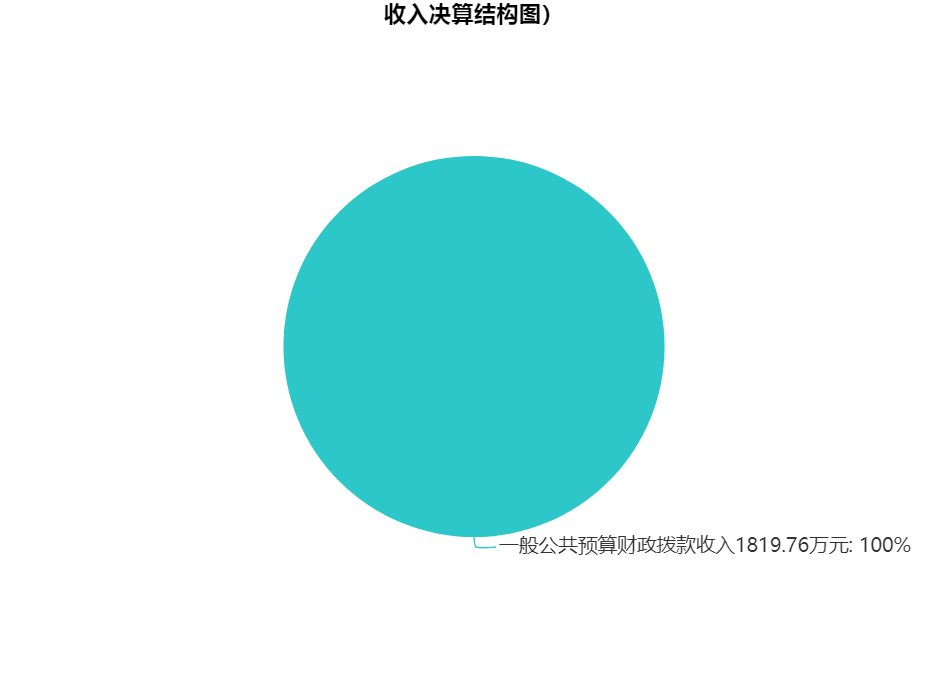 （图3：收入决算结构图）（饼状图）支出决算情况说明2022年本年支出合计2163.47万元，其中：基本支出623.12万元，占28.8%；项目支出1540.35万元，占71.19%；上缴上级支出0万元，占0%；经营支出0万元，占0%；对附属单位补助支出0万元，占0%。（图4：支出决算结构图）（饼状图）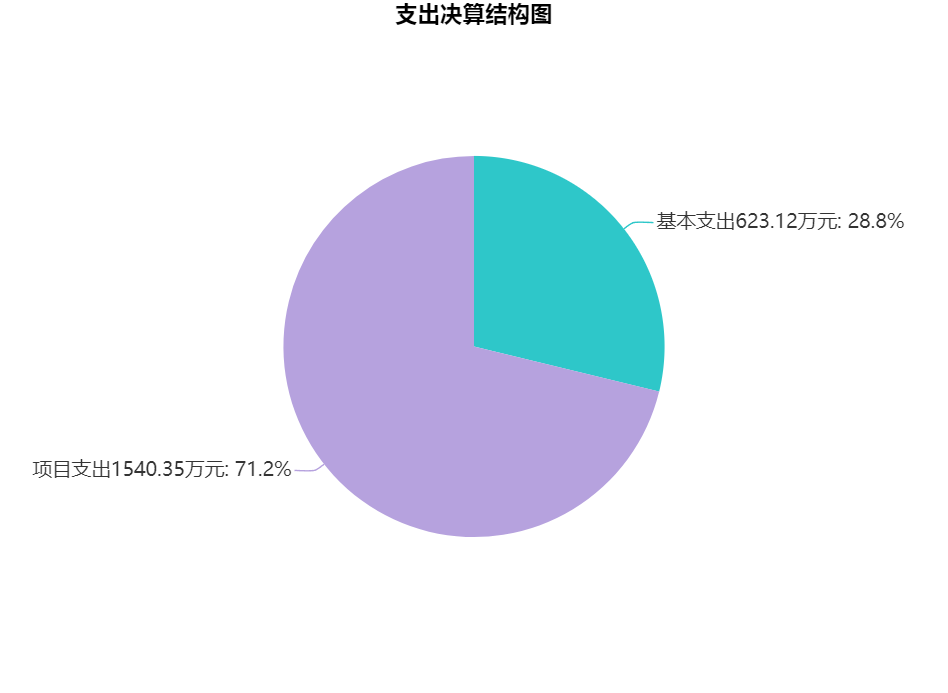 四、财政拨款收入支出决算总体情况说明2022年财政拨款收、支总计2163.47万元。与2021年相比，财政拨款收、支总计各减少291.11万元，下降11.85%。主要变动原因是人员及项目减少。（注：数据来源于财决01-1表）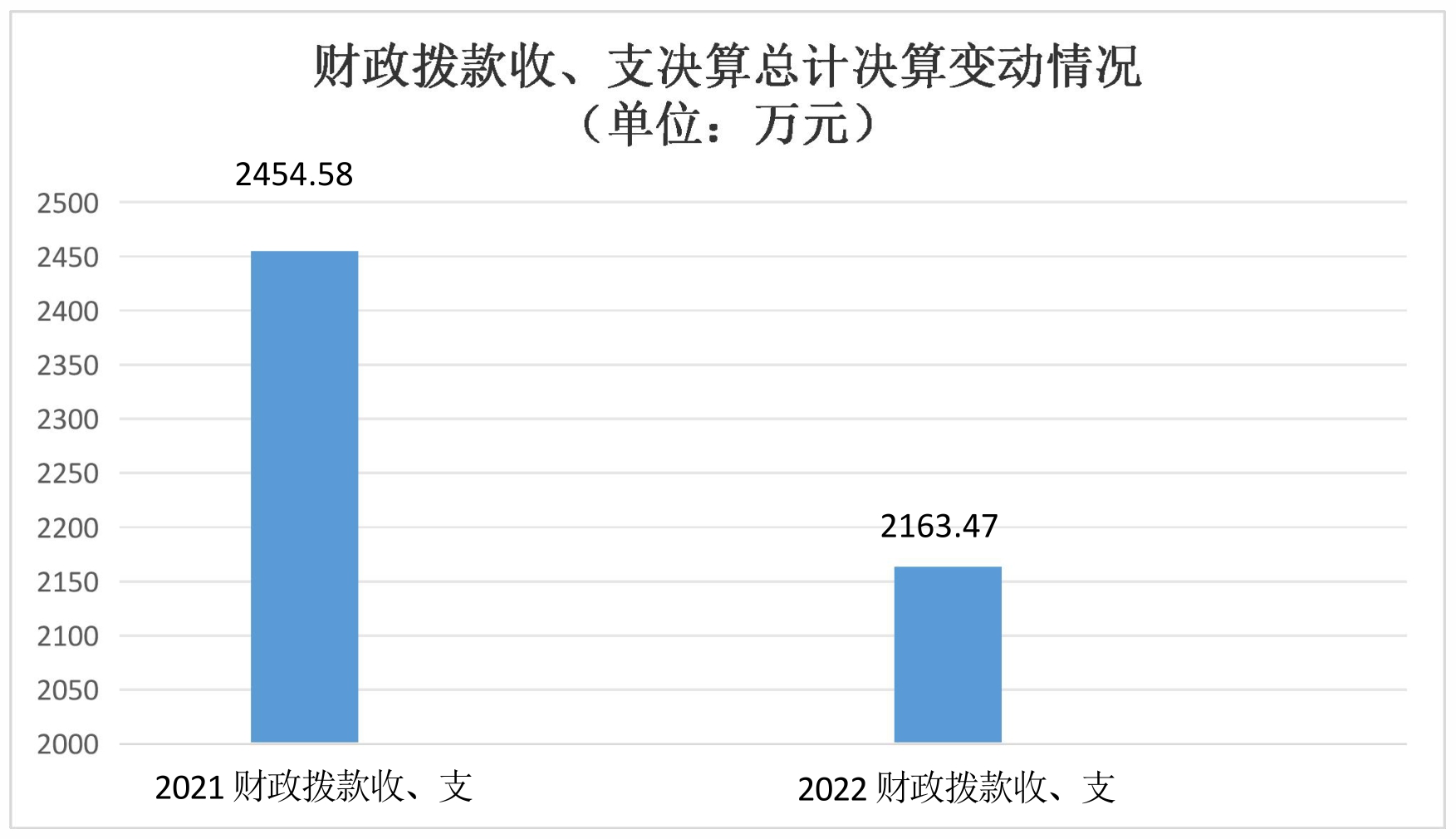 （图5：财政拨款收、支决算总计变动情况）（柱状图）五、一般公共预算财政拨款支出决算情况说明（一）一般公共预算财政拨款支出决算总体情况2022年一般公共预算财政拨款支出2163.47万元，占本年支出合计的100%。与2021年相比，一般公共预算财政拨款支出减少291.11万元，下降13.4%。主要变动原因是人员及项目减少。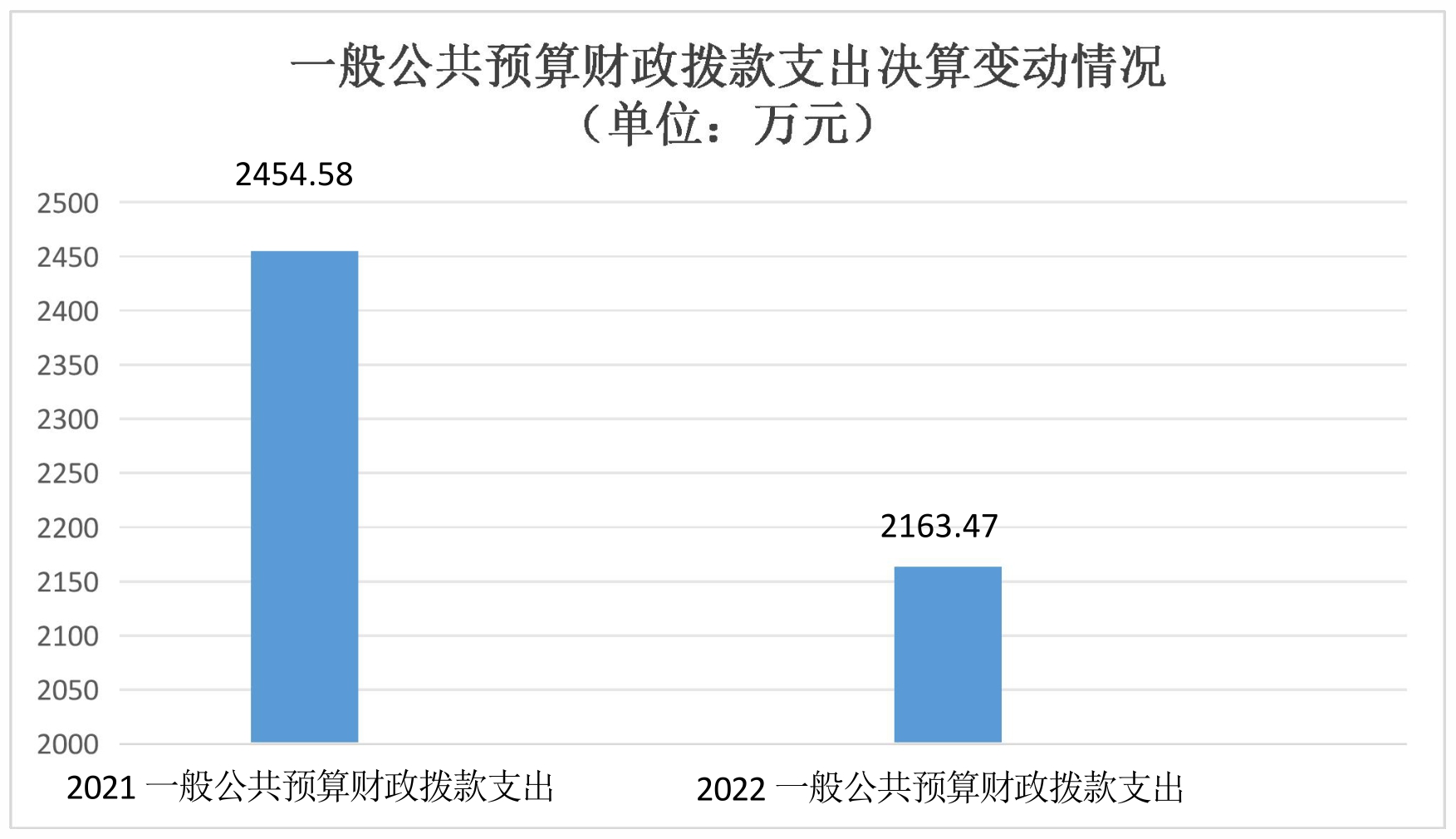 （图6：一般公共预算财政拨款支出决算变动情况）（柱状图）（二）一般公共预算财政拨款支出决算结构情况2022年一般公共预算财政拨款支出2163.47万元，主要用于以下方面:城乡社区（类）支出1916.37万元，占88.57%文化旅游体育与传媒支出49.99万元，占2.3%；社会保障和就业支出39.99万元，占1.85%；卫生健康支出18.48万元，占0.85%；住房保障支出38.83万元，占1.82%；农林水支出99.81万元，占4.61%。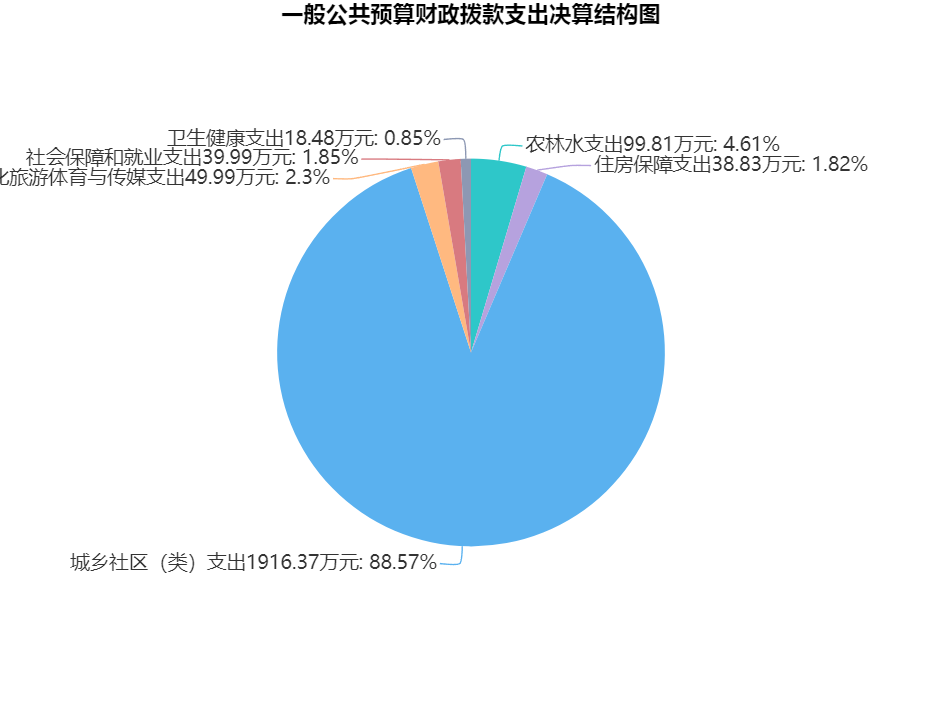 （图7：一般公共预算财政拨款支出决算结构）（饼状图）（三）一般公共预算财政拨款支出决算具体情况2022年一般公共预算支出决算数为2163.47，完成预算100%。其中：1.文化旅游体育与传媒: 支出决算为49.99万元，完成预算100%。2.社会保障和就业（类）行政事业单位养老支出（款）机关事业单位基本养老保险及职业年金缴费（项）: 支出决算为39.99万元，完成预算100%。3.卫生健康（类）行政事业单位医疗（款）行政单位医疗（项）:支出决算为18.48万元，完成预算100%。4.城乡社区支出（类）城乡社区管理事务（款）行政运行（项）: 支出决算为1916.37万元，完成预算100%。5. 农林水（类）农村基础设施建设：支出决算为99.81万元，完成预算100%。6. 住房保障（类）住房改革支出（款）住房公积金（项）:支出决算为38.83万元，完成预算100%。六、一般公共预算财政拨款基本支出决算情况说明	2022年一般公共预算财政拨款基本支出623.12万元，其中：人员经费573.77万元，主要包括：基本工资、津贴补贴、奖金、伙食补助费、绩效工资、机关事业单位基本养老保险缴费、职业年金缴费、其他社会保障缴费、其他工资福利支出、离休费、退休费、抚恤金、生活补助、医疗费补助、奖励金、住房公积金、其他对个人和家庭的补助支出等。公用经费49.35万元，主要包括：办公费、印刷费、咨询费、手续费、水费、电费、邮电费、取暖费、物业管理费、差旅费、因公出国（境）费用、维修（护）费、租赁费、会议费、培训费、公务接待费、劳务费、委托业务费、工会经费、福利费、公务用车运行维护费、其他交通费、税金及附加费用、其他商品和服务支出、办公设备购置、专用设备购置、信息网络及软件购置更新、其他资本性支出等。七、财政拨款“三公”经费支出决算情况说明（一）“三公”经费财政拨款支出决算总体情况说明2022年“三公”经费财政拨款支出决算为4.8万元，完成预算100%，较上年减少0.79万元，下降16.46%。（二）“三公”经费财政拨款支出决算具体情况说明2022年“三公”经费财政拨款支出决算中，因公出国（境）费支出决算0万元，占0%；公务用车购置及运行维护费支出决算4.8万元，占100%；公务接待费支出决算0万元，占0%。具体情况如下：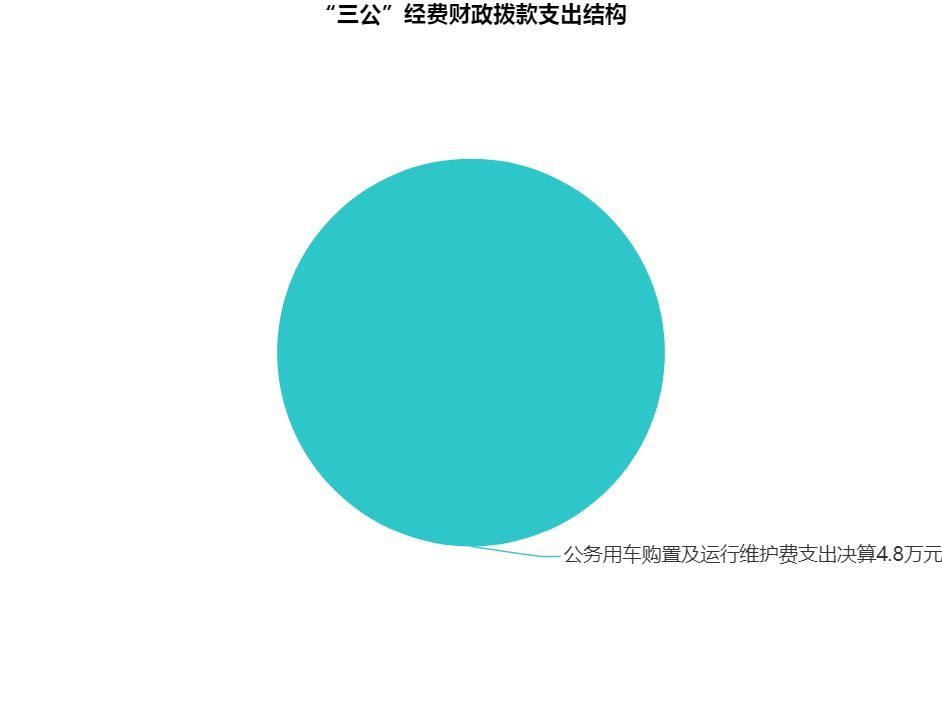 （图8：“三公”经费财政拨款支出结构）（饼状图）1.因公出国（境）经费支出0万元，完成预算0%。全年安排因公出国（境）团组0次，出国（境）0人。因公出国（境）支出决算比2021年增加0万元，增长0%。2.公务用车购置及运行维护费支出4.8万元,完成预算100%。公务用车购置及运行维护费支出决算比2021年减少0.8万元，下降16.67%。主要原因是严格按照相关规定精减车辆运行次数。其中：公务用车购置支出0万元。全年按规定更新购置公务用车0辆，其中：轿车0辆、金额0万元，越野车0辆、金额0万元，载客汽车0辆、金额0万元。截至2022年12月底，单位共有公务用车1辆，其中：轿车0辆、越野车1辆、载客汽车0辆。公务用车运行维护费支出4.8万元。主要用于城乡环境治理、垃圾分类、现场会、扶贫帮扶等所需的公务用车燃料费、维修费、过路过桥费、保险费等支出。3.公务接待费支出0万元，完成预算0%。公务接待费支出决算比2021年增加0万元，增长0%。主要原因是未预算。国内公务接待支出0万元，(执行公务、开展业务活动开支的交通费、住宿费、用餐费等)。国内公务接待0批次，0人次（不包括陪同人员），共计支出0万元，（接待具体项目、金额）。外事接待支出0万元，主要用于接待。外事接待0批次，0人次（不包括陪同人员），共计支出0万元。八、政府性基金预算支出决算情况说明2022年政府性基金预算财政拨款支出0万元。国有资本经营预算支出决算情况说明2022年国有资本经营预算财政拨款支出0万元。其他重要事项的情况说明（一）机关运行经费支出情况2022年，区综合行政执法局机关运行经费支出49.35万元，比2021年增加0.65万元，增长0.13%。主要原因是人员增加及运行费用增加。（二）政府采购支出情况2022年，区综合行政执法局政府采购支出总额0万元，其中：政府采购货物支出0万元、政府采购工程支出0万元、政府采购服务支出0万元。。授予中小企业合同金额0万元，占政府采购支出总额的0%，其中：授予小微企业合同金额0万元，占政府采购支出总额的0%。（三）国有资产占有使用情况截至2022年12月31日，区综合行政执法局共有车辆0辆，其中：主要领导干部用车0辆、机要通信用车0辆、应急保障用车2辆、其他用车6辆，其他用车主要是用于城管执法用车、环卫保洁车辆。单价100万元以上专用设备0台（套）。（四）预算绩效管理情况根据预算绩效管理要求，本部门在2022年度预算编制阶段，组织对省级城乡建设发展资金项目、城区生活垃圾市场化运行、及乡镇垃圾清运等5个项目开展了预算事前绩效评估，对3个项目编制了绩效目标，预算执行过程中，选取个项目开展绩效监控，年终执行完毕后，对3个项目开展了绩效自评。同时，本部门对2022年部门整体开展绩效自评，《2022年朝天区综合行政执法局部门整体绩效评价报告》见附件（第四部分）。组织对2022年度一般公共预算、政府性基金预算、国有资本经营预算、社会保险基金预算以及资本资产、债券资金等全面开展绩效自评，形成2022年度部门整体（含部门预算项目）绩效自评报告、2022年度省级城乡建设发展等专项预算项目绩效自评报告，其中，2022年度部门整体（含部门预算项目）绩效自评得分为97分；2022年度省级城乡建设发展专项预算项目绩效自评得分为95分。垃圾分类县区承担部分项目绩效自评得分为96分；城管大队运行及静态停车管理项目绩效自评得分为95分；城区生活垃圾清运及垃圾填埋场运行承包项目绩效自评得分为95分； 城区餐厨垃圾处置费用项目绩效自评得分为95分； 城区除四害项目绩效自评得分为96分；乡镇垃圾焚烧项目绩效自评得分为97分； 乡镇生活垃圾清运市场化运行承包项目绩效自评得分为96分。绩效自评报告详见附件。名词解释1.财政拨款收入：指单位从同级财政部门取得的财政预算资金。2.其他收入：指单位取得的除上述收入以外的各项收入。3.使用非财政拨款结余：指事业单位使用以前年度积累的非财政拨款结余弥补当年收支差额的金额。 4.年初结转和结余：指以前年度尚未完成、结转到本年按有关规定继续使用的资金。 5.结余分配：指事业单位按照会计制度规定缴纳的所得税、提取的专用结余以及转入非财政拨款结余的金额等。6.年末结转和结余：指单位按有关规定结转到下年或以后年度继续使用的资金。7.社会保障和就业（类）行政事业单位养老支出（款）机关事业单位基本养老保险缴费支出（项）：指我单位在职人员缴纳养老保险支出及职业年金支出。8.医疗卫生与计划生育（类）行政事业单位医疗（款）  事业单位医疗（项）：指我单位在职人员的医疗保险支出。9.城乡社区（类）城乡社区管理事务（款）行政运行（项）：指行政运行及好、城管执法、城乡社区环境卫生、其他城乡社区支出。10.住房保障住房改革支出（款）住房公积金（项）：指我单位在职人员缴纳住房公积金支出。11.基本支出：指为保障机构正常运转、完成日常工作任务而发生的人员支出和公用支出。12.项目支出：指在基本支出之外为完成特定行政任务和事业发展目标所发生的支出。 13.“三公”经费：指部门用财政拨款安排的因公出国（境）费、公务用车购置及运行费和公务接待费。其中，因公出国（境）费反映单位公务出国（境）的国际旅费、国外城市间交通费、住宿费、伙食费、培训费、公杂费等支出；公务用车购置及运行费反映单位公务用车车辆购置支出（含车辆购置税）及租用费、燃料费、维修费、过路过桥费、保险费等支出；公务接待费反映单位按规定开支的各类公务接待（含外宾接待）支出。14.机关运行经费：为保障行政单位（含参照公务员法管理的事业单位）运行用于购买货物和服务的各项资金，包括办公及印刷费、邮电费、差旅费、会议费、福利费、日常维修费、专用材料及一般设备购置费、办公用房水电费、办公用房取暖费、办公用房物业管理费、公务用车运行维护费以及其他费用。第四部分 附件附件2022年区综合行政执法局部门整体支出绩效自评报告按照《关于开展2022年部门、政策和项目支出绩效自评工作的通知》（广朝财发〔2023〕19号）文件要求，我单位认真组织开展了2022年度部门整体支出绩效自评工作，现将具体情况报告如下：一、部门（单位）概况（一）机构组成区综合行政执法局属行政单位，区政府组成部门，属财政一级预算单位，无下属二级预算单位，内设综合股，下设区综合执法大队、区环境卫生管理所。区城乡环境综合治理办公室及区爱国卫生运动委员会办公室合署办公。（二）机构职能1.贯彻执行国家、省、市有关综合行政执法、城乡环境综合治理、环境卫生管理工作的方针政策和法律法规，起草有关规范性文件草案，编制年度工作计划并组织实施，研究制定城市（城镇）容貌管理标准。2.负责行使原区城市城镇管理执法局（广元市城市管理行政执法局朝天区分局）、区住房和城乡建设局、区财政局、区经济和信息化局、区商务局等部门行使的行政执法权。3.实施授权行政处罚权相关的行政检查权、行政命令权和法律、法规规定的相应行政强制权；组织统筹开展全区性重大综合执法活动和专项活动；负责授权行政处罚权职能范围内所属的行政违法举报、投诉或部门移送的案件线索查处、移送或转办；负责组织授权行政处罚权职能范围内有关行政处罚案件的会审和行政应诉工作；负责“行政执法与刑事司法”衔接工作，按相关规定和程序向司法机关移送涉嫌犯罪的案件线索；负责配合相关行政部门监督抽检、行业整治等活动；负责全区综合执法人员的教育培训、监督考核等；负责派出机构综合执法队伍建设和业务指导。4.负责行使关闭、闲置、拆除生活垃圾处置设施、场所核准；关闭、闲置、拆除城市环卫设施许可；从事生活垃圾（含粪便）经营性清扫、收集、运输、处理服务审批，城市建筑垃圾处置核准；设置大型户外广告及在城市建筑物、设施上悬挂、张贴宣传品审批，场镇户外广告设置申请，机动车临时停车泊位以及各类道路交通标志标牌的规划、设计、建设和日常管理申请。5.负责组织开展全区城乡环境综合治理和爱国卫生运动工作。6.主管城区市容和环境卫生工作，负责市容环卫设施建设项目的方案审查和监督管理。对城乡生活垃圾和城市特种垃圾、建筑垃圾按规范收集、清运和处置并行使管理权，负责机动车清洗、环境卫生的行业管理。7.负责有关法律法规的宣传工作，受理综合行政执法、城乡环境综合治理、城区市容和环境卫生管理工作相关的信访和群众投诉。8.负责编制全区综合行政执法、城乡环境综合治理、市容和环境卫生工作经费年度计划，会同有关部门对职能职责相关的行政事业性收费工作进行监督管理。9.完成区委、区政府交办的其他任务。（三）人员概况 区人民政府核定我局编制36人，其中：行政编制13人，事业编制19人，工勤编制4人，核定城管协管员25人，财政定额人员1人。目前，我局在编在职人员36人，其中：行政编制13人，事业编制19人，工勤编制4人，城管协管员25人，财政定额人员1人。二、部门财政资金收支情况（一）部门财政资金收入情况2022年度一般预算收入完成2163.47万元， 其中，基本支出收入573.77万元，日常公用支出收入49.36万元，项目收入1,540.35万元。（二）部门财政资金支出情况2022年度一般预算支出完成2163.47万元，其中，基本支出573.77万元，日常公用支出49.36万元，项目支出1540.35万元。三、部门整体绩效分析（一）部门预算项目绩效分析。人员类项目支出预算573.77万元，主要包括人员工资、社保缴费等，实现年初预算绩效。运转类项目支出预算49.36万元，主要包括办公费、差旅费、公务车运行等，实现年初预算绩效。特定目标类项目支出预算1540.35万元，实现年初预算绩效。1.执行进度：全年按照年初制定预算情况，截止本年度12月31日，按100%进度执行。2.预算调整：年初预算编制结束，经单位领导确定，相关部门审核后，全年未做出预算相关调整。3.经费控制：严格按照年初预算的各项经费执行。4.政府采购：执行采购与采购预算及备案一致。5.资金结余率和违规记录：全年资金无结余，无任何违规违纪情况。（二）结果应用情况年初预算主要包括以下几项内容：一是单位人员经费预算，主要包括人员工资福利、保险缴费等；二是单位日常公用经费预算，其中包括：三公经费、差旅费等；三是对单位项目支出进行明细经费预算。在预算过程中本着预算测算与部门工作任务、事权划分相匹配，基本支出与项目支出界定清晰，科学、合理设立了整体绩效目标和项目绩效目标。通过自评，部门整体绩效评价公平、公正、公开，全年严格按照预算支出管理，完成了各项收支任务。（三）自评质量1.一是进一步建立健全本单位资产管理的相关制度，完善资产管理信息系统，确保系统信息与账面、实物相符；二是按季度对单位固定资产的种类和数量进行清理核实，及时核销和更新资产台账；三是按月对固定资产资进行计提折旧和摊销；四是按月向资产管理部门上报资产清查报表，切实提升资产管理的质量和水平。2.建立健全部门内部控制制度，加强财务管理，强化财务监督，增强法纪观念，遵守规章制度，保证了财务管理有法可依、有章可循，财务工作质量水平大幅提升。3.按照上级及业务主管部门的统一要求，及时在政府网站上公开预决算及绩效信息情况。本次部门整体支出绩效自评得分97分。四、自评结论及建议（一）自评结论1.全年严格按照预算支出管理，完成了各项收支任务。2.全面完成绩效目标任务，大幅提升绩效工资的满意度，取得了良好的社会效益。（二）存在问题1.重视程度有待加强，绩效目标设定不够精细合理；    2.绩效评价思想上存在误区，绩效评价方式比较单一，形式和内容不够全面；    3.项目支出绩效目标设置不够精细，指标数量不够明晰，结构不太合理。（三）改进建议1.进一步树立正确的绩效评价观，加强绩效评价工作中的预算编制、预算管理和预算执行等基础工作建设；2.进一步加强财务管理，建立健全财务管理制度及体系，规范财务行为，强化绩效目标完成与预算执行相互衔接、相互促进，确保绩效目标全面完成；3.加强业务培训学习，提升业务技能水平，切实提高预算编制、绩效目标设置的质量和水平。4.改进绩效评价工作方法。一是加强预算编制与目标设置的一致性；二是加强预算执行与绩效目标完成的一致性；三是构建合理、适当、可操作的评价体系；四是对绩效评价的结果，充分发挥作用。附件：2022年部门预算项目支出绩效自评表2022年度省级城乡建设发展专项资金（污水垃圾处理设施建设方向）绩效自评报告（朝天区综合行政执法局）一、概况（一）本方向专项资金管理的基本情况1.资金管理办法制定及执行情况。严格按照专项资金管理办法有关要求，加强对项目实施单位的项目和资金管理。结合朝天区综合行政执法局制定了《“三重一大”集体决策制度》、《党组会议制度》、《财务综合管理制度》等相关制度，严格执行财务管理制度，设立专账，专款专用。财务处理及时，会计核算规范，以确保项目资金使用效果。项目大额资金开支必须按财务管理制度实行转账，严格控制项目中的现金支付，加强固定资产的管理，符合采购要求的必须实行采购，切实加强财政资金管理，确保充分发挥效益。资金拨付具有完整的审批程序和手续，资金使用符合项目预算批复，不存在截留、挤占、挪用、虚列支出等情况。2.资金管理的职责分工、工作流程。按照朝天区综合行政执法局制定了《“三重一大”集体决策制度》、《党组会议制度》、《财务综合管理制度》等相关制度规定，项目建设及日常经费管理，按照经办人对具体支出的事项、原始凭证负责；业务分管领导对经办人支出事项及原始凭证负责；计财装备室负责人根据业务分管领导审核意见对支出原始凭证真实性、合法性、完整性等进行复核，明确列支会计科目；分管财务领导根据审签情况进行审批入账。所有发生的费用后一周内完善报销手续。对项目建设资金的申请拨付，严格按照“三重一大”集体决策制度执行，对资金支付按照专项资金管理办法逐层审签执行，局务会审定事项要将会议纪要或记录作为附件。3. 按照《“十四五”全国城镇生活垃圾无害化处理设施建设规划》，提出：加快垃圾处理设施建设，合理布局生活垃圾处理设施，尚不具备处理能力的设市城市和县城要在2023年前具备无害化处理能力。建制镇产生的生活垃圾就近纳入县级或市级垃圾处理设施集中处理，原则上建制镇不单独建设处理设施(距离县市较远的建制镇可视具体情况另行考虑) 的文件精神，根据广元市朝天区人民政府办公室关于印发《广元市朝天区城乡生活垃圾处理设施建设三年推进方案（2021-2023年）的通知 》（广朝府办发〔2021〕1号）文件内容要求，我区处于长江流域生态保护范围，基础设施建设不完善、垃圾处理专用设施欠缺等因素，完全符合该项目资金支持，项目资金使用方向为农村厨余垃圾资源化利用设施设备建设及农村生活垃圾分类设施设施建设两个项目，重点解决农村厨余垃圾处置及农村生活垃圾分类设施设施建设，从而形成农村厨余垃圾及垃圾分类收转运长效机制。在项目申报上重点考虑上述因素予以申报，补齐农村垃圾分类设施欠缺的短板，结合我区区情，本级财政的承载能力，合理科学的进行规划、资金整合等一系列工作，通过项目的事前绩效评价，该项目申报切实可行，并以规定进行了项目申报。4.资金严格按照资金跟着项目走的原则进行分配。在项目资金分配上，按照项目类别进行分配，农村厨余垃圾资源化利用设施设备建设及农村生活垃圾分类设施设施建设项目，根据2022年申报的省级城乡建设资金使用的方向和范围规定，该项目符合我区实施的项目建设内容；按照2022年申报的省级城乡建设资金使用的方向和范围规定，结合《广元市朝天区城乡生活垃圾处理设施建设三年推进方案（2021-2023年）的通知 》的实施内容，重点解决了农村厨余垃圾处置及农村垃圾分类设施建设，重点集镇的垃圾收转运处理设施欠缺的短板。按照子项目涉及的工程量大小、区域位置、专项资金重点支持的方向等因素，对2022年省级城乡建设资金进行了进一步的明确细化，确保资金使用方向上、合理上等方面发挥财政资金的使用效益。（二）本方向专项资金绩效目标1. 农村厨余垃圾资源化利用设施设备建设项目主要建设内容为：建设餐厨垃圾收集点及购置餐厨垃圾运输车辆等设施设备建，2022年第一批省级城乡建设发展资金支持购置240L餐厨垃圾收集桶700个，并配发到各项目乡镇，形成农村餐厨垃圾投放、收集、运输、处理全过程收运处理体系，达到生活餐厨垃圾减量化、资源化、无害化要求。本项目绩效目标：至2022年末计划开工项目个数1 个；至2022年末计划完工项目个数1 个；支持项目2022年计划投资9300万元；2022年项目计划开工率100%；到位2022年度省级城乡建设发展专项资金20万元，资金到位率100%，截止2022年年底专项资金计划拨付率100%。实际绩效目标完成情况：目前实际开工项目个数1 个；至2022年末实际完工项目个数1 个；支持项目2022年计划投资9300万元；至2022年末已拨付专项资金20万元；至2022年末项目开工率100%；至2022年末专项资金拨付率100%。该项目于2022年12月底前全部竣工并投入运行，项目运行正常，资金使用规范，充分发挥了专项资金的使用效益。2.朝天区农村生活垃圾分类设施设施建设项目主要建设内容为: 建设生活垃圾分类分拣站400个，再生资源回收利用站60座，有害垃圾暂存点2处，并配套相关设施设备。本项目绩效目标：至2022年末计划开工项目个数1 个；支持项目2022年计划投资12660万元,实际投资12660万元；2022年项目计划开工率100%；2022年度省级城乡建设发展专项资金资金到位率100%；2021年省级城乡建设发展专项资金计划拨付率100%。实际绩效目标完成情况：目前实际开工项目个数1 个；朝天城区生活垃圾中转站建设273.46万元；建设生活垃圾分类二级分拣中心12座240万元；购置小型电动垃圾收集车10辆150万元；购置240L垃圾分类桶4860个138.54万元。支持项目2022年计划投资12660万元； 2022年末完成投资12660万元。至2022年末项目开工率100%；已拨付2022年度省级城乡建设发展专项资金802万元；专项资金拨付率100%。截止目前，投入使用的项目，运行正常，后续项目正有序建设，已支付的2022年第一批省级城乡建设发展专项资金使用规范，充分发挥了专项资金的使用效益。3.区结合行政执法局主要职责职能为：依法行使城市（城镇）规划与建设方面、市容市貌和环境卫生方面、市政管理方面的行政执法，参与规划与建设管理全过程。制定朝天区城市（城镇）容貌和环境卫生管理及综合执法工作计划，研究制定城市（城镇）容貌管理标准，草拟朝天区城乡环境综合治理实施办法。主管城区市容和环境卫生工作，负责市容环卫设施建设项目的方案审查和实施监督管理。对城市（城镇）生活垃圾、特种垃圾、建筑垃圾按规范收集、清运和处置并行使管理权，负责机动车清洗、环境卫生的行业管理。本次项目完全符合省级城乡建设发展专项资金支持方向，申报内容与具体实施内容相符、申报目标合理可行。（三）自评步骤及方法1.自评步骤：一是自评程序拟定工作方案。结合项目绩效评估工作要求。拟定《绩效评价工作方案》，包括评估对象、内容、方法、时间安排等。二是项目资料收集。熟悉项目内容；提前明确绩效评估资料准备清单，收集项目单位项目申报书、绩效目标申请表等。三是现场调研。在收集审核项目资料基础上，组织相关部门及人员到项目现场进行调研。通过查阅资料、实地勘察、核实、了解项目具体内容和项目实施的具体做法、依据等，将现场情况与上报资料进行对比，对项目疑点问题进行询问，听取并记录项目单位对有关问题的解释和答复。四是组织实施评估。结合项目资料、现场调研结果，进行分析论证，对项目进行评议。形成绩效评估结论完成最终评价报告，提出评估结论意见。2.论证思路及方法：本次事前绩效评估主要针对项目实施的必要性、可行性、公益性评估、项目建设投资合规性与项目成熟度评估、资金需求和资金使用计划合理性评估等方面进行综合评估、分析与论证，并提出相关建议。评估方式为：本次绩效评估遵循全面考虑、重点突出的原则，主要采用文献法、社会调查法、对比分析法等评估方式或手段，对项目的相关性、可行性、持续性等方面进行全面评估。文献法：通过检索、查阅、梳理各级政府部门制定的相关政策文件，以及其他地区政策文件，对政策目标的匹配性、政策内容的合理性等进行综合、全面的评价。3.社会调查法：社会调查是深入了解政策参与主体和受益方对政策认知及态度的主要方法。评价组将采用实地访谈方式对本次评价政策的制定方和受益方等进行充分调研，更加充分地掌握政策制定的目的、依据、主要内容、以及实际需求，为评价分析提供支撑。对比分析法：本次评价过程中，评价组首先将项目与上级战略规划进行对比，分析项目与战略规划的匹配性；同时，将本项目与其他地区的同类项目进行对比分析，作为判断采购内容合理性的依据之一。二、专项资金使用情况（一）资金计划、到位及使用情况。根据2022年8月4日广元市财政局《关于下达2022年第一批省级城乡建设发展专项资金预算的通知》（广财投〔2022〕78号）文件文件精神，下达我区2022年第一批省级城乡建设发展专项城乡垃圾设施建设资金预算822万元，专项用于以下项目建设。1.农村厨余垃圾资源化利用设施设备建设项目资金到位及使用情况：一是资金计划：本项目总投资9300万元，资金来源省级预算内资金20万元，地方财政配套资金9280万元；二是资金到位：根据根据2022年8月4日广元市财政局《关于下达2022年第一批省级城乡建设发展专项资金预算的通知》（广财投〔2022〕78号）文件精神，下达我局2022年第一批省级城乡建设发展专项城乡垃圾设施建设资金预算20万元。2022年底前实际到位2022年第一批省级城乡建设发展专项资金20万元，地方财政资金到位9280万元，2022年第二批省级城乡建设发展专项资金到位率100%；三是资金使用：截止目前，2022年第一批省级城乡建设发展专项资金支付20万元，支付率为100%，截止目前项目建设完成，资金实际已根据相关合同付款节点支付，支付流程符合相关财务管理制度，与预算相符。2. 朝天区农村生活垃圾分类设施设施建设项目资金到位及使用情况：一是资金计划：本项目2022年计划总投资12660万元，资金来源2022年第二批省级城乡建设发展专项资金802万元，地方财政资金11858万元。二是资金到位：根据2022年8月4日广元市财政局《关于下达2022年第一批省级城乡建设发展专项资金预算的通知》（广财投〔2022〕78号）文件精神，截止目前，下达我区2022年第一批省级城乡建设发展专项城乡垃圾设施建设资金预算802万元。截止评价时间实际到位2022年第二批省级城乡建设发展专项资金802万元，地方财政资金到位11858万元，2022年第一批省级城乡建设发展专项资金到位率达100%。三是资金使用：截止2022年12月底，项目投资12660万元，其中，2022年第一批省级城乡建设发展专项资金支付802万元，支付率100%。支出资金根据相关合同付款节点支付，支付流程符合相关财务管理制度，与预算相符。（二）财务管理情况。严格按照专项资金管理办法有关要求，加强对项目实施单位的项目和资金管理。结合朝天区综合行政执法局制定了《“三重一大”集体决策制度》、《党组会议制度》、《财务综合管理制度》等相关制度，严格执行财务管理制度，设立专账，专款专用。财务处理及时，会计核算规范，以确保项目资金使用效果。项目大额资金开支必须按财务管理制度实行转账，严格控制项目中的现金支付，加强固定资产的管理，符合采购要求的必须实行采购，切实加强财政资金管理，确保充分发挥效益。资金拨付具有完整的审批程序和手续，资金使用符合项目预算批复，不存在截留、挤占、挪用、虚列支出等情况。三、本方向专项资金支持项目的实施及管理情况（一）项目管理情况。按照广元市朝天区人民政府关于专项资金管理办法的要求及朝天区综合行政执法局制定了《“三重一大”集体决策制度》、《党组会议制度》等一系列管理制度。结合广元市朝天区人民政府办公室关于印发《广元市朝天区城乡生活垃圾处理设施建设三年推进方案（2021-2023年）的通知 》（广朝府办发〔2021〕1号）文件内容，严格按照通知中对项目实施过程中的组织架构、项目建设督查督办、资金拨付、检查验收、审计结算等方面要求实施本项目。主要体现在如下几方面。1.组织措施。区委、政府成立了副县级领导带队的督查组，加强该项工作的督查力度，为了确保工作按质按量完成，我局成立了以张明光同志为组长，治理办、综合股为成员的项目建设领导小组和各相关股室业务骨干为主体的技术负责小组，为项目实施提供坚强组织保障。2.日常管理措施。主要加强了现场施工技术的服务及监管，实行分片包干开展工作，加强与建设、环保、纪检监察部门衔接沟通，加强项目事前、事中、事后的检查监督。3.制度执行。一是按照住建、环保、综合执法等领域关于工程项目建设的要求标准实施该项目，全程跟踪项目建设过程；二是通过工程质量组、督查督办组等相关组织机构加强项目建设的日常监管；三是按照广元市朝天区人民政府关于专项资金管理办法的相关要求及朝天区综合行政执法局制定了《“三重一大”集体决策制度》、《党组会议制度》等一系列管理制度执行，对符合验收的项目验收一批，资金拨付一批。资金拨付由项目单位填制专项资金专帐，并对财务资料的真实性和完整性进行审核。项目资金严格按照工程进度拨付。财务人员负责资金计划和财务监管，涉及重大事项均通过集体决策。项目实施过程中涉及招投标、政府采购、项目公示等严格按照相关法法规以及单位内部相关管理制度执行，抓好质量安全的同时抓进度，严格按照区委、区政府的要求顺利完工，确保检查验收合格。总体评价本次项目实施单位项目实施过程中涉及招投标、政府采购、项目公示等严格按照相关法法规以及单位内部相关管理制度执行。（二）项目监管情况。本部门为加强项目管理制定了一系列监管措施。一是监管依据：按照《四川省政府采购办法》、广元市朝天区人民政府《关于政府预算专项资金管理办法》等文件要求执行，结合朝天区综合行政执法局制定了《“三重一大”集体决策制度》、《党组会议制度》、《财务综合管理制度》等一系列管理制度，规范项目建设及资金管理；二是成立由纪检监察牵头，综合行政执法局、建设、环保、目标督查办公室部门为成员的检查督查，加强项目建设事前、事中、事后的检查监督，积极推动项目建设；三是加强项目审计跟踪结算工作，对项目建设完成后，通过区审计局及社会审计中介机构对验收项目进行审计认定，项目单位根据项目审计认定的结算总价结合合同约定的付款方式进行资金拨付。本次项目在实施过程中无任何违规情况。四、本方向专项资金绩效情况	（一）完成情况1. 农村厨余垃圾资源化利用设施设备建设项目完成情况：主要是省级补助专项资金方面，一是数量指标上，截止目前，已完成购置240L餐厨垃圾收集桶700个20万元；二是成本指标上，从项目启报、项目实施、项目验收审计结算综合分析项目建设未突破项目预算；三是项目建设时效上，该项目按照项目建设的工期要求，开工率100%，该项目于2022年10月底前建设完成，完工率100%；四是社会效益上，群众满意度90%以上，垃圾处理率达80%。五是省级补助专项资金支付上， 2022年10月，专项资金支付率为100%。本项目通过验收合格后，无任何违规情况，竣工项目已开始正常运转。朝天区农村生活垃圾分类设施设施建设项目完成情况：主要是省级补助专项资金方面，一是数量指标上，完成朝天城区生活垃圾中转站建设一座；建设生活垃圾分类二级分拣中心12座；购置小型电动垃圾收集车10辆；购置240L垃圾分类桶4860个共802万元，二是成本指标上，从项目启报、项目实施、部分完工项目验收审计结算综合分析项目建设未突破项目预算，项目建设良好；三是项目建设时效上，整个项目建设完成为2022年12月，该项目按照项目建设的工期要求，开工率100%；四是社会效益上，群众满意度90%以上，垃圾处理率达80%；五是省级补助专项资金支付上，截止2022年12月底，省级专项资金支付802万元，支付率为100%。已建成竣工验收合格的项目无任何违规情况，已开始正常运转，后续建设项目正按照规划加班加点建设中。  上述两项目整体上看，项目绩效目标完整、绩效目标准确、绩效目标可量化、绩效指标较科学可衡量。（二）效益情况本项目实施为深入贯彻落实省、市关于生态环境保护和城乡生活垃圾治理相关决策部署，根据国家发展改革委、住房城乡建设部、生态环境部联合印发的《城镇生活垃圾分类和处理设施补短板强弱项实施方案》（发改环资 (2020 J 1257 号）和四川省人民政府办公厅《关于印发四川省城镇生活污水和城乡生活垃圾处理设施建设三年推进总体方案 (2021-2023) 年的通知》（川办发(2020) 86号）要求，加快推进垃圾分类投放、分类收集、分类运输、分类处理设施建设。坚持以习近平新时代中国特色社会主义思想为指导，深入贯彻落实习近平生态文明思想以及党的十九大和十九届二中、三中、四中、五中全会精神，全面贯彻落实省委十一届六次、七次、八次，市委七届十一次、十二次、十三次和区委七届十一次、十 二次、十三次全会精神，牢固树立新发展理念，坚决打好污染防治攻坚战，按照推进长江经济带和主动融入成渝地区双城经济圈建设要求，建设完善城乡生活垃圾收运处理设施，深入推进城乡生活垃圾分类，全面实现减量化收集、无害化处理、资源化利用，奋力建设生态文明繁荣和谐现代化新朝天。本项目实施不仅可以提高资源的利用率，提高经济效益，也可减少对环境的污染和后续处理过程中的能源消耗。因此全面推行生活垃圾分类处理，既是保护环境、加强生态文明建设的重要举措，也是实现绿色发展、循环发展、低碳发展的重要途径。综上所述，本项目具有一定社会、生态、可持续效益。服务对象满意度较高。五、评价结论及建议（一）评价结论本项目完全按照实施计划进行，资金支付进度较好，无任何违规情况。（二）存在的问题    由于朝天区农村生活垃圾分类设施设施建设项目，建设涉及面大，建设期较长，资金需求较大，地方财政资金投入保障难度大。（三）相关建议一是加快推进朝天区农村生活垃圾分类设施设施建设项目后续建设进度，加强资金支付进度；二是加大逐年增加省级专项争取力度。	广元市朝天区综合行政执法局关于城区除“四害”项目绩效自评报告一、基本情况（一）项目概况项目名称：城区除“四害”项目项目背景：为深入贯彻中央、省、市、关于爱国卫生工作决策部署，我区于2017年成功创建成为国家级卫生城市。按照国家级卫生城市的相关要求，历年来，我区每年均开展城区除“四害”消杀灭工作，有力的净化了城区环境，减少疾病的传播，改善了人居环境。主要内容：主要是购置消杀专用药品和消杀劳务费用。投资规模：区财政本级专项预算资金10万元。资金性质为区本级专项预算运行周期：2022年1月至2022年12月。（二）项目绩效目标计划总投资：10万元。2022年1-12月计划投资:10万元。一是用于购置除“四害”消杀药品费用；二是消杀劳务费用。资金支付按照合同约定考核确认后支付。二、项目实施及管理情况（一）制度执行情况1.项目组织架构及实施流程。我局成立了以张明光同志为组长，爱卫办、计财装备室等部门为成员的项目考核领导小组。爱卫办全面负责该项工作的统筹协调和督促，责任落实。2.项目管理情况。项目建设按照国家级卫生城市标准一要求执行，按照考核办法进行逐月考核和合同约定的标准验收药品货物。爱卫办对消杀工作进行日常考核，对发生的费用支出实行专项资金管理的模式进行管理。资金及时拨付给中标企业，确保专款专用。凡转移、挪用、拖欠、挤占、贪污和弄虚作假的，必须如数追回，视情节追究有关单位和个人的责任。3.项目监管情况。根据消杀工作进度，及时拨付已到位的资金，确保资金按要求尽快用到消杀工作中，尽早发挥效益；二是深入城区进行监管，及时预警，把问题处理在萌芽状态。（二）项目实施情况本项目由业务部门按照国家级卫生城市标准一要求执行，积极督查组织实施，按照“三重一大”的制度执行，经局党组召开专题会议研究，决定我局成立了以分管副局长为组长，爱卫办及计财装备等部门为成员的考核专班，爱卫办负责项目实施、考核，财务部门负责资金计划拨付和财务监管，涉及重大事项均通过局党组集体研究决定。该项目申报内容与实际规划建设项目相符，目标合理可行。三、专项资金使用情况（一）项目财务管理情况我局财务管理制度建立健全，机构设置明确合理，会计核算及账务处理及时准确。项目资金按照国家财经法规和财务管理制度及有关专项资金管理办法规定专款专用，符合采购条件的一律按照规定进行采购，资金拨付具有完整的审批程序和手续，资金使用符合项目预算批复，不存在截留、挤占、挪用、虚列支出等情况。（二）专项资金的到位情况资金计划：按照国家级卫生城市标准一要求，年初区财政下达我局城区除“四害”项目事项资金3万元，属于本级财政专项资金。资金到位：该项资金于2022年1月纳入年初预算。（三）专项资金的使用情况截至当前时点，2022年12月，城区除“四害”项目费用全部按照规定支付到帮扶项目或工作队，无拖欠情况。四、项目绩效情况	（一）社会效益在主观方面看，城区除“四害”项目是爱国卫生工作的基本要求，也是政府为民办实事的一项民生项目，更是疫情防控的需要。转变群众对爱国卫生工作的错误认识，形成全社会关注氛围，净化城区环境，减少疾病传播。形成城区除“四害”常态化，符合可持续发展的总体要求。（二）生态环境效益通过项目实施，有效改善人居环境，积极有利疾病预防控制，消除城区“四害”危害，对城区外环境的消杀，对预防新冠疫情起到积极的作用，确保群众生命财产安全，营造了优美舒适、和谐宜人的人居环境，改善了城乡居民的居住环境，提高了人居生活水平，群众满意率高，评价好，是一项切实见效的惠民工程。（三）经济效益通过项目实施，切实转变政府职能，提高爱国卫生工作质量，规范了消杀业务，减少了对除“四害”各部门重复投资的情况，缓解了财政压力。我局在预算执行、预算管理及职责履行等方面执行情况较好，产生了较好的社会效益，确保了项目资金的使用效益，也得到了上级部门的肯定。对项目按照目标设定、资金管理、资金绩效三个方面进行评价，整体支出绩效综合评为达成绩效目标。五、问题及建议（一）存在的问题及改进措施由于城区条件、基础设施建设差等原因，城区消杀密度不够，城郊结合部消杀存在漏项现象；群众的思想观念还没有完全转变，思想认识上还有一定的偏差，破坏部分除“四害”设施，造成消杀不彻底现象时有发生。对此，我局将加强对消杀公司的考核，督促其按照标准进行消杀灭工作；加强爱国卫生知识宣传，转变群众观念，养成健康文明习惯。（二）有关建议加强与财政部门沟通，积极主动衔接资金的调度，确保项目费用及时足额支付到企业，持续推进项目实施，对达到付款条件的及时完成资金支付，提高专项资金使用效率。六、其他需要说明的问题无广元市朝天区综合行政执法局关于乡镇垃圾转运特许经营项目绩效自评报告一、基本情况（一）项目概况项目名称：乡镇垃圾转运特许经营承包项目项目背景：为改革我区环卫工作管理机制，建立农村垃圾收转运体系的目标，朝天区人民政府决定将乡镇垃圾转运项目作为特许经营项目推出，通过拓展业务方式与城区环卫保洁公司签订《朝天区乡镇垃圾转运特许经营项目补充协议书》，负责乡镇垃圾运输事宜。由于全省最低工资标准、养老保险基数等政策性调整，2020年，经七届区委常委第181次会议和区政府第85次常务会议精神，同意对原协议进行调整费用，并签订了《补充协议》，现由广东明舒世环境科技集团有限公司（原协议乙方）负责运营该项目。主要内容：乡镇垃圾中转站垃圾转运。投资规模：区财政本级专项预算资金199.32万元。资金性质为区本级专项预算运行周期：2022年1月至2022年12月。（二）项目绩效目标计划总投资：199.32万元。2022年1-12月计划投资: 199.32万元，一是用于乡镇垃圾中转站设备费用；二是乡镇生活垃圾转运人工及机械设备运行费用。资金支付按照合同约定的时间进行考核后支付。二、项目实施及管理情况（一）制度执行情况1.项目组织架构及实施流程。我局成立了以张明光同志为组长环卫所、计财装备室等部门为成员的项目考核领导小组。区环卫所全面负责该项工作的统筹协调和督促，责任落实。2.项目管理情况。项目建设按照国家、省、市、区关于特许经营权转让方式向社会购买服务的相关规定执行，按照合同约定的考核办法进行逐月考核。项目建设资金实行财政专项资金管理，专户（账）管理、专款专用、专账核算。区财政局等部门要随时检查资金使用情况，建设项目资金及时拨付给相关实施单位，确保专款专用。凡转移、挪用、拖欠、挤占、贪污和弄虚作假的，必须如数追回，视情节追究有关单位和个人的责任，并削减次年项目计划。3.项目监管情况。一是根据项目服务进度，及时拨付已到位的资金，并对使用情况跟踪监督，确保资金按要求尽快用到项目建设上，尽早发挥效益；二是将监管工作关口前移，从项目实施开始就深入项目管理内部，深入项目建设现场进行监管，及时预警，把问题处理在萌芽状态。二是乡镇垃圾转运特许经营运行项目按照特许经营权转让方式运行。项目建设初期按照朝天区人民政府决定将乡镇垃圾转运项目作为特许经营项目推出，通过拓展业务方式推出运行。并受区人民政府委托由我局负责行使监管、考核、劳务费用支付等职能职责。（二）项目实施情况本项目由业务部门按照七届区委常委第181次会议和区政府第85次常务会议精神及签订的《朝天区乡镇垃圾转运特许经营项目补充协议书》精神，积极督查组织实施，按照“三重一大”的制度执行，经局党组召开专题会议研究，决定我局成立了以分管副局长为组长，环卫所及计财装备等部门为成员的考核专班，环卫所负责项目实施、考核，财务部门负责资金计划拨付和财务监管，涉及重大事项均通过局党组集体研究决定。1、按照合同约定中标企业（广东明舒世环境科技集团有限公司）每年服务费用为199.32万元，我局根据每月的考核情况将服务费用支付到合同乙方。2.该项目申报内容与实际规划建设项目相符，目标合理可行。三、专项资金使用情况（一）项目财务管理情况我局财务管理制度建立健全，机构设置明确合理，会计核算及账务处理及时准确。项目资金按照国家财经法规和财务管理制度及有关专项资金管理办法规定专款专用，资金拨付具有完整的审批程序和手续，资金使用符合项目预算批复，不存在截留、挤占、挪用、虚列支出等情况。（二）专项资金的到位情况资金计划：根据《朝天区乡镇垃圾转运特许经营项目补充协议书》合同规定，年初区财政下达我局朝天区乡镇垃圾转运特许经营项目运行事项资金199.32万元，属于本级财政专项资金。资金到位：该项资金于2022年1月纳入年初预算。（三）专项资金的使用情况截至当前时点，2022年12月乡镇垃圾转运特许经营项目运行服务费用全部按照合同约定支付到承包企业，无拖欠情况。四、项目绩效情况	（一）社会效益在主观方面看，乡镇垃圾转运特许经营项目是政府为民办实事的一项民生工程，也是转变政府职能，改革创新之举。是逐步改善人们对环卫保洁工作重要性认识，特别是进一步认识到环保的重要性，改变垃圾处置只简易掩埋的错误认识，从思想上改变对垃圾处理工作的局限性认识。在客观方面看，按照垃圾处理的要求，对垃圾切实有效的处理必须有必要的专用设施设备，通过设施设备的投入，符合可持续发展的总体要求。（二）生态环境效益通过项目实施，改善了城区环境面貌，垃圾处置更加合理规范，营造了优美舒适、和谐宜人的人居环境，确保了长江上游水环境安全，改善了城乡居民的居住环境，提高了人居生活水平，群众满意率高，评价好，是一项切实见效的惠民工程，也促进了富裕文明和谐新朝天建设和社会全面进步。（三）经济效益通过项目实施，切实转变政府职能，提高乡镇垃圾处置质量，减少了对环卫设备的大额度投入，缓解了财政压力。我局在预算执行、预算管理及职责履行等方面执行情况较好，产生了较好的社会效益，确保了项目资金的使用效益，也得到了上级部门的肯定。对项目按照目标设定、资金管理、资金绩效三个方面进行评价，整体支出绩效综合评为达成绩效目标。五、问题及建议（一）存在的问题及改进措施由于我区地理条件较差、垃圾中转站设置较边远等原因垃圾清运还有不到位、不及时、不精细化的现象，我局将加大考核力度，督查运营管理公司加强日常工作，督查乡镇对存在的薄弱环节，增加人力、财力投入，确保给群众提供干净、整洁、和谐的生产生活环境。（二）有关建议加强与财政部门沟通，积极主动衔接资金的调度，确保项目费用及时按月足额支付到承包企业，持续推进项目实施，对达到付款条件的及时完成资金支付，提高专项资金使用效率。六、其他需要说明的问题无第五部分 附表一、收入支出决算总表二、收入决算表三、支出决算表四、财政拨款收入支出决算总表五、财政拨款支出决算明细表六、一般公共预算财政拨款支出决算表七、一般公共预算财政拨款支出决算明细表八、一般公共预算财政拨款基本支出决算表九、一般公共预算财政拨款项目支出决算表十、政府性基金预算财政拨款收入支出决算表十一、国有资本经营预算财政拨款收入支出决算表十二、国有资本经营预算财政拨款支出决算表十三、财政拨款“三公”经费支出决算表部门预算项目支出绩效自评表（2022年度）部门预算项目支出绩效自评表（2022年度）部门预算项目支出绩效自评表（2022年度）部门预算项目支出绩效自评表（2022年度）部门预算项目支出绩效自评表（2022年度）部门预算项目支出绩效自评表（2022年度）部门预算项目支出绩效自评表（2022年度）部门预算项目支出绩效自评表（2022年度）部门预算项目支出绩效自评表（2022年度）部门预算项目支出绩效自评表（2022年度）部门预算项目支出绩效自评表（2022年度）项目名称项目名称51000021R000000019954-聘用人员经费51000021R000000019954-聘用人员经费51000021R000000019954-聘用人员经费51000021R000000019954-聘用人员经费51000021R000000019954-聘用人员经费51000021R000000019954-聘用人员经费51000021R000000019954-聘用人员经费51000021R000000019954-聘用人员经费51000021R000000019954-聘用人员经费主管部门主管部门广元市朝天区综合行政执法局部门广元市朝天区综合行政执法局部门广元市朝天区综合行政执法局部门广元市朝天区综合行政执法局部门广元市朝天区综合行政执法局部门实施单位 （盖章）广元市朝天区综合行政执法局广元市朝天区综合行政执法局广元市朝天区综合行政执法局项目基本情况1.项目年度目标完成情况项目年度目标项目年度目标项目年度目标项目年度目标项目年度目标年度目标完成情况年度目标完成情况年度目标完成情况年度目标完成情况项目基本情况1.项目年度目标完成情况严格执行相关政策，保障工资及时发放、足额发放，预算编制科学合理，减少结余资金严格执行相关政策，保障工资及时发放、足额发放，预算编制科学合理，减少结余资金严格执行相关政策，保障工资及时发放、足额发放，预算编制科学合理，减少结余资金严格执行相关政策，保障工资及时发放、足额发放，预算编制科学合理，减少结余资金严格执行相关政策，保障工资及时发放、足额发放，预算编制科学合理，减少结余资金已完成已完成已完成已完成项目基本情况2.项目实施内容及过程概述项目为人员类项目，主要保障部门1名定补聘用人员及25名协管队员工资及保险缴纳。2022年，该预算项目资金按月支付，及时足额发放，预算执行率100%，年末无资金结余情况。项目为人员类项目，主要保障部门1名定补聘用人员及25名协管队员工资及保险缴纳。2022年，该预算项目资金按月支付，及时足额发放，预算执行率100%，年末无资金结余情况。项目为人员类项目，主要保障部门1名定补聘用人员及25名协管队员工资及保险缴纳。2022年，该预算项目资金按月支付，及时足额发放，预算执行率100%，年末无资金结余情况。项目为人员类项目，主要保障部门1名定补聘用人员及25名协管队员工资及保险缴纳。2022年，该预算项目资金按月支付，及时足额发放，预算执行率100%，年末无资金结余情况。项目为人员类项目，主要保障部门1名定补聘用人员及25名协管队员工资及保险缴纳。2022年，该预算项目资金按月支付，及时足额发放，预算执行率100%，年末无资金结余情况。项目为人员类项目，主要保障部门1名定补聘用人员及25名协管队员工资及保险缴纳。2022年，该预算项目资金按月支付，及时足额发放，预算执行率100%，年末无资金结余情况。项目为人员类项目，主要保障部门1名定补聘用人员及25名协管队员工资及保险缴纳。2022年，该预算项目资金按月支付，及时足额发放，预算执行率100%，年末无资金结余情况。项目为人员类项目，主要保障部门1名定补聘用人员及25名协管队员工资及保险缴纳。2022年，该预算项目资金按月支付，及时足额发放，预算执行率100%，年末无资金结余情况。项目为人员类项目，主要保障部门1名定补聘用人员及25名协管队员工资及保险缴纳。2022年，该预算项目资金按月支付，及时足额发放，预算执行率100%，年末无资金结余情况。预算执行情况（10分）年度预算数（万元）年初预算调整后预算数预算执行数预算执行数预算执行数预算执行率权重得分原因预算执行情况（10分）总额120.65120.65120.65120.65120.65100.00%1010无预算执行情况（10分）其中：财政资金120.65120.65120.65120.65120.65100.00%//无预算执行情况（10分）财政专户管理资金0.000.000.000.000.000.00%//无预算执行情况（10分）单位资金0.000.000.000.000.000.00%//无预算执行情况（10分）其他资金//无绩效指标（90分）一级指标二级指标三级指标指标性质指标值度量单位完成值权重得分未完成原因分析绩效指标（90分）产出指标数量指标足额保障率＝100%10022.522.5绩效指标（90分）产出指标数量指标科目调整次数≤10次1022.522.5绩效指标（90分）产出指标时效指标按时发放率＝100%10022.522.5绩效指标（90分）效益指标经济效益指标结余率（计算方法为：结余数/预算数）≤5%522.522.5合计合计合计合计合计合计合计合计100100评价结论项目实施达到了预期的经济效益、社会效益，绩效目标完全实现，为我局在下一年工作推进和预算安排上提供了对比数据。项目实施达到了预期的经济效益、社会效益，绩效目标完全实现，为我局在下一年工作推进和预算安排上提供了对比数据。项目实施达到了预期的经济效益、社会效益，绩效目标完全实现，为我局在下一年工作推进和预算安排上提供了对比数据。项目实施达到了预期的经济效益、社会效益，绩效目标完全实现，为我局在下一年工作推进和预算安排上提供了对比数据。项目实施达到了预期的经济效益、社会效益，绩效目标完全实现，为我局在下一年工作推进和预算安排上提供了对比数据。项目实施达到了预期的经济效益、社会效益，绩效目标完全实现，为我局在下一年工作推进和预算安排上提供了对比数据。项目实施达到了预期的经济效益、社会效益，绩效目标完全实现，为我局在下一年工作推进和预算安排上提供了对比数据。项目实施达到了预期的经济效益、社会效益，绩效目标完全实现，为我局在下一年工作推进和预算安排上提供了对比数据。项目实施达到了预期的经济效益、社会效益，绩效目标完全实现，为我局在下一年工作推进和预算安排上提供了对比数据。项目实施达到了预期的经济效益、社会效益，绩效目标完全实现，为我局在下一年工作推进和预算安排上提供了对比数据。存在问题无无无无无无无无无无改进措施无无无无无无无无无无项目负责人：熊小帅项目负责人：熊小帅项目负责人：熊小帅项目负责人：熊小帅项目负责人：熊小帅财务负责人：杨爽财务负责人：杨爽财务负责人：杨爽财务负责人：杨爽财务负责人：杨爽财务负责人：杨爽部门预算项目支出绩效自评表（2022年度）部门预算项目支出绩效自评表（2022年度）部门预算项目支出绩效自评表（2022年度）部门预算项目支出绩效自评表（2022年度）部门预算项目支出绩效自评表（2022年度）部门预算项目支出绩效自评表（2022年度）部门预算项目支出绩效自评表（2022年度）部门预算项目支出绩效自评表（2022年度）部门预算项目支出绩效自评表（2022年度）部门预算项目支出绩效自评表（2022年度）部门预算项目支出绩效自评表（2022年度）项目名称项目名称51081221R000000033316-其他对个人和家庭补助51081221R000000033316-其他对个人和家庭补助51081221R000000033316-其他对个人和家庭补助51081221R000000033316-其他对个人和家庭补助51081221R000000033316-其他对个人和家庭补助51081221R000000033316-其他对个人和家庭补助51081221R000000033316-其他对个人和家庭补助51081221R000000033316-其他对个人和家庭补助51081221R000000033316-其他对个人和家庭补助主管部门主管部门广元市朝天区综合行政执法局部门广元市朝天区综合行政执法局部门广元市朝天区综合行政执法局部门广元市朝天区综合行政执法局部门广元市朝天区综合行政执法局部门实施单位 （盖章）广元市朝天区综合行政执法局广元市朝天区综合行政执法局广元市朝天区综合行政执法局项目基本情况1.项目年度目标完成情况项目年度目标项目年度目标项目年度目标项目年度目标项目年度目标年度目标完成情况年度目标完成情况年度目标完成情况年度目标完成情况项目基本情况1.项目年度目标完成情况严格执行相关政策，保障工资及时、足额发放或社保及时、足额缴纳，预算编制科学合理，减少结余资金。严格执行相关政策，保障工资及时、足额发放或社保及时、足额缴纳，预算编制科学合理，减少结余资金。严格执行相关政策，保障工资及时、足额发放或社保及时、足额缴纳，预算编制科学合理，减少结余资金。严格执行相关政策，保障工资及时、足额发放或社保及时、足额缴纳，预算编制科学合理，减少结余资金。严格执行相关政策，保障工资及时、足额发放或社保及时、足额缴纳，预算编制科学合理，减少结余资金。已完成已完成已完成已完成项目基本情况2.项目实施内容及过程概述该项目为人员类项目，主要对部门内年度优秀人员，为其发放奖励金。2022年，该预算项目资金按年支付，及时足额发放，预算执行率100%，年末无资金结余情况。该项目为人员类项目，主要对部门内年度优秀人员，为其发放奖励金。2022年，该预算项目资金按年支付，及时足额发放，预算执行率100%，年末无资金结余情况。该项目为人员类项目，主要对部门内年度优秀人员，为其发放奖励金。2022年，该预算项目资金按年支付，及时足额发放，预算执行率100%，年末无资金结余情况。该项目为人员类项目，主要对部门内年度优秀人员，为其发放奖励金。2022年，该预算项目资金按年支付，及时足额发放，预算执行率100%，年末无资金结余情况。该项目为人员类项目，主要对部门内年度优秀人员，为其发放奖励金。2022年，该预算项目资金按年支付，及时足额发放，预算执行率100%，年末无资金结余情况。该项目为人员类项目，主要对部门内年度优秀人员，为其发放奖励金。2022年，该预算项目资金按年支付，及时足额发放，预算执行率100%，年末无资金结余情况。该项目为人员类项目，主要对部门内年度优秀人员，为其发放奖励金。2022年，该预算项目资金按年支付，及时足额发放，预算执行率100%，年末无资金结余情况。该项目为人员类项目，主要对部门内年度优秀人员，为其发放奖励金。2022年，该预算项目资金按年支付，及时足额发放，预算执行率100%，年末无资金结余情况。该项目为人员类项目，主要对部门内年度优秀人员，为其发放奖励金。2022年，该预算项目资金按年支付，及时足额发放，预算执行率100%，年末无资金结余情况。预算执行情况（10分）年度预算数（万元）年初预算调整后预算数预算执行数预算执行数预算执行数预算执行率权重得分原因预算执行情况（10分）总额0.000.450.450.450.45100.00%1010无预算执行情况（10分）其中：财政资金0.000.450.450.450.45100.00%//无预算执行情况（10分）财政专户管理资金0.000.000.000.000.000.00%//无预算执行情况（10分）单位资金0.000.000.000.000.000.00%//无预算执行情况（10分）其他资金//无绩效指标（90分）一级指标二级指标三级指标指标性质指标值度量单位完成值权重得分未完成原因分析绩效指标（90分）产出指标数量指标发放（缴纳）覆盖率＝100%1006060绩效指标（90分）效益指标社会效益指标足额保障率（参保率）＝100%1003030合计合计合计合计合计合计合计合计100100评价结论项目实施达到了预期的经济效益、社会效益，绩效目标完全实现，为我局在下一年工作推进和预算安排上提供了对比数据。项目实施达到了预期的经济效益、社会效益，绩效目标完全实现，为我局在下一年工作推进和预算安排上提供了对比数据。项目实施达到了预期的经济效益、社会效益，绩效目标完全实现，为我局在下一年工作推进和预算安排上提供了对比数据。项目实施达到了预期的经济效益、社会效益，绩效目标完全实现，为我局在下一年工作推进和预算安排上提供了对比数据。项目实施达到了预期的经济效益、社会效益，绩效目标完全实现，为我局在下一年工作推进和预算安排上提供了对比数据。项目实施达到了预期的经济效益、社会效益，绩效目标完全实现，为我局在下一年工作推进和预算安排上提供了对比数据。项目实施达到了预期的经济效益、社会效益，绩效目标完全实现，为我局在下一年工作推进和预算安排上提供了对比数据。项目实施达到了预期的经济效益、社会效益，绩效目标完全实现，为我局在下一年工作推进和预算安排上提供了对比数据。项目实施达到了预期的经济效益、社会效益，绩效目标完全实现，为我局在下一年工作推进和预算安排上提供了对比数据。项目实施达到了预期的经济效益、社会效益，绩效目标完全实现，为我局在下一年工作推进和预算安排上提供了对比数据。存在问题无无无无无无无无无无改进措施无无无无无无无无无无项目负责人：熊小帅项目负责人：熊小帅项目负责人：熊小帅项目负责人：熊小帅项目负责人：熊小帅财务负责人：杨爽财务负责人：杨爽财务负责人：杨爽财务负责人：杨爽财务负责人：杨爽财务负责人：杨爽部门预算项目支出绩效自评表（2022年度）部门预算项目支出绩效自评表（2022年度）部门预算项目支出绩效自评表（2022年度）部门预算项目支出绩效自评表（2022年度）部门预算项目支出绩效自评表（2022年度）部门预算项目支出绩效自评表（2022年度）部门预算项目支出绩效自评表（2022年度）部门预算项目支出绩效自评表（2022年度）部门预算项目支出绩效自评表（2022年度）部门预算项目支出绩效自评表（2022年度）部门预算项目支出绩效自评表（2022年度）项目名称项目名称51081221R000000033747-独子费51081221R000000033747-独子费51081221R000000033747-独子费51081221R000000033747-独子费51081221R000000033747-独子费51081221R000000033747-独子费51081221R000000033747-独子费51081221R000000033747-独子费51081221R000000033747-独子费主管部门主管部门广元市朝天区综合行政执法局部门广元市朝天区综合行政执法局部门广元市朝天区综合行政执法局部门广元市朝天区综合行政执法局部门广元市朝天区综合行政执法局部门实施单位 （盖章）广元市朝天区综合行政执法局广元市朝天区综合行政执法局广元市朝天区综合行政执法局项目基本情况1.项目年度目标完成情况项目年度目标项目年度目标项目年度目标项目年度目标项目年度目标年度目标完成情况年度目标完成情况年度目标完成情况年度目标完成情况项目基本情况1.项目年度目标完成情况严格执行相关政策，保障工资及时发放、足额发放，预算编制科学合理，减少结余资金严格执行相关政策，保障工资及时发放、足额发放，预算编制科学合理，减少结余资金严格执行相关政策，保障工资及时发放、足额发放，预算编制科学合理，减少结余资金严格执行相关政策，保障工资及时发放、足额发放，预算编制科学合理，减少结余资金严格执行相关政策，保障工资及时发放、足额发放，预算编制科学合理，减少结余资金已完成已完成已完成已完成项目基本情况2.项目实施内容及过程概述该项目为人员类项目，主要保障部门内在职人员中有独生子女情况的同志，为其发放独子费。2022年，该预算项目资金按月支付，及时足额发放，预算执行率100%，年末无资金结余情况。该项目为人员类项目，主要保障部门内在职人员中有独生子女情况的同志，为其发放独子费。2022年，该预算项目资金按月支付，及时足额发放，预算执行率100%，年末无资金结余情况。该项目为人员类项目，主要保障部门内在职人员中有独生子女情况的同志，为其发放独子费。2022年，该预算项目资金按月支付，及时足额发放，预算执行率100%，年末无资金结余情况。该项目为人员类项目，主要保障部门内在职人员中有独生子女情况的同志，为其发放独子费。2022年，该预算项目资金按月支付，及时足额发放，预算执行率100%，年末无资金结余情况。该项目为人员类项目，主要保障部门内在职人员中有独生子女情况的同志，为其发放独子费。2022年，该预算项目资金按月支付，及时足额发放，预算执行率100%，年末无资金结余情况。该项目为人员类项目，主要保障部门内在职人员中有独生子女情况的同志，为其发放独子费。2022年，该预算项目资金按月支付，及时足额发放，预算执行率100%，年末无资金结余情况。该项目为人员类项目，主要保障部门内在职人员中有独生子女情况的同志，为其发放独子费。2022年，该预算项目资金按月支付，及时足额发放，预算执行率100%，年末无资金结余情况。该项目为人员类项目，主要保障部门内在职人员中有独生子女情况的同志，为其发放独子费。2022年，该预算项目资金按月支付，及时足额发放，预算执行率100%，年末无资金结余情况。该项目为人员类项目，主要保障部门内在职人员中有独生子女情况的同志，为其发放独子费。2022年，该预算项目资金按月支付，及时足额发放，预算执行率100%，年末无资金结余情况。预算执行情况（10分）年度预算数（万元）年初预算调整后预算数预算执行数预算执行数预算执行数预算执行率权重得分原因预算执行情况（10分）总额0.130.130.130.130.13100.00%1010无预算执行情况（10分）其中：财政资金0.130.130.130.130.13100.00%//无预算执行情况（10分）财政专户管理资金0.000.000.000.000.000.00%//无预算执行情况（10分）单位资金0.000.000.000.000.000.00%//无预算执行情况（10分）其他资金//无绩效指标（90分）一级指标二级指标三级指标指标性质指标值度量单位完成值权重得分未完成原因分析绩效指标（90分）产出指标数量指标科目调整次数≤10次1022.522.5绩效指标（90分）产出指标数量指标足额保障率＝100%10022.522.5绩效指标（90分）产出指标时效指标按时发放率＝100%10022.522.5绩效指标（90分）效益指标经济效益指标结余率（计算方法为：结余数/预算数）≤5%522.522.5合计合计合计合计合计合计合计合计100100评价结论项目实施达到了预期的经济效益、社会效益，绩效目标完全实现，为我局在下一年工作推进和预算安排上提供了对比数据。项目实施达到了预期的经济效益、社会效益，绩效目标完全实现，为我局在下一年工作推进和预算安排上提供了对比数据。项目实施达到了预期的经济效益、社会效益，绩效目标完全实现，为我局在下一年工作推进和预算安排上提供了对比数据。项目实施达到了预期的经济效益、社会效益，绩效目标完全实现，为我局在下一年工作推进和预算安排上提供了对比数据。项目实施达到了预期的经济效益、社会效益，绩效目标完全实现，为我局在下一年工作推进和预算安排上提供了对比数据。项目实施达到了预期的经济效益、社会效益，绩效目标完全实现，为我局在下一年工作推进和预算安排上提供了对比数据。项目实施达到了预期的经济效益、社会效益，绩效目标完全实现，为我局在下一年工作推进和预算安排上提供了对比数据。项目实施达到了预期的经济效益、社会效益，绩效目标完全实现，为我局在下一年工作推进和预算安排上提供了对比数据。项目实施达到了预期的经济效益、社会效益，绩效目标完全实现，为我局在下一年工作推进和预算安排上提供了对比数据。项目实施达到了预期的经济效益、社会效益，绩效目标完全实现，为我局在下一年工作推进和预算安排上提供了对比数据。存在问题无无无无无无无无无无改进措施无无无无无无无无无无项目负责人：熊小帅项目负责人：熊小帅项目负责人：熊小帅项目负责人：熊小帅项目负责人：熊小帅财务负责人：杨爽财务负责人：杨爽财务负责人：杨爽财务负责人：杨爽财务负责人：杨爽财务负责人：杨爽部门预算项目支出绩效自评表（2022年度）部门预算项目支出绩效自评表（2022年度）部门预算项目支出绩效自评表（2022年度）部门预算项目支出绩效自评表（2022年度）部门预算项目支出绩效自评表（2022年度）部门预算项目支出绩效自评表（2022年度）部门预算项目支出绩效自评表（2022年度）部门预算项目支出绩效自评表（2022年度）部门预算项目支出绩效自评表（2022年度）部门预算项目支出绩效自评表（2022年度）部门预算项目支出绩效自评表（2022年度）项目名称项目名称51081221R000000033767-目标绩效奖(公务员及参公人员)51081221R000000033767-目标绩效奖(公务员及参公人员)51081221R000000033767-目标绩效奖(公务员及参公人员)51081221R000000033767-目标绩效奖(公务员及参公人员)51081221R000000033767-目标绩效奖(公务员及参公人员)51081221R000000033767-目标绩效奖(公务员及参公人员)51081221R000000033767-目标绩效奖(公务员及参公人员)51081221R000000033767-目标绩效奖(公务员及参公人员)51081221R000000033767-目标绩效奖(公务员及参公人员)主管部门主管部门广元市朝天区综合行政执法局部门广元市朝天区综合行政执法局部门广元市朝天区综合行政执法局部门广元市朝天区综合行政执法局部门广元市朝天区综合行政执法局部门实施单位 （盖章）广元市朝天区综合行政执法局广元市朝天区综合行政执法局广元市朝天区综合行政执法局项目基本情况1.项目年度目标完成情况项目年度目标项目年度目标项目年度目标项目年度目标项目年度目标年度目标完成情况年度目标完成情况年度目标完成情况年度目标完成情况项目基本情况1.项目年度目标完成情况严格执行相关政策，保障工资及时发放、足额发放，预算编制科学合理，减少结余资金严格执行相关政策，保障工资及时发放、足额发放，预算编制科学合理，减少结余资金严格执行相关政策，保障工资及时发放、足额发放，预算编制科学合理，减少结余资金严格执行相关政策，保障工资及时发放、足额发放，预算编制科学合理，减少结余资金严格执行相关政策，保障工资及时发放、足额发放，预算编制科学合理，减少结余资金已完成已完成已完成已完成项目基本情况2.项目实施内容及过程概述该项目为人员类项目，主要保障部门公务员目标绩效奖。2022年，该预算项目资金按月支付，及时足额发放，预算执行率100%，年末无资金结余情况。该项目为人员类项目，主要保障部门公务员目标绩效奖。2022年，该预算项目资金按月支付，及时足额发放，预算执行率100%，年末无资金结余情况。该项目为人员类项目，主要保障部门公务员目标绩效奖。2022年，该预算项目资金按月支付，及时足额发放，预算执行率100%，年末无资金结余情况。该项目为人员类项目，主要保障部门公务员目标绩效奖。2022年，该预算项目资金按月支付，及时足额发放，预算执行率100%，年末无资金结余情况。该项目为人员类项目，主要保障部门公务员目标绩效奖。2022年，该预算项目资金按月支付，及时足额发放，预算执行率100%，年末无资金结余情况。该项目为人员类项目，主要保障部门公务员目标绩效奖。2022年，该预算项目资金按月支付，及时足额发放，预算执行率100%，年末无资金结余情况。该项目为人员类项目，主要保障部门公务员目标绩效奖。2022年，该预算项目资金按月支付，及时足额发放，预算执行率100%，年末无资金结余情况。该项目为人员类项目，主要保障部门公务员目标绩效奖。2022年，该预算项目资金按月支付，及时足额发放，预算执行率100%，年末无资金结余情况。该项目为人员类项目，主要保障部门公务员目标绩效奖。2022年，该预算项目资金按月支付，及时足额发放，预算执行率100%，年末无资金结余情况。预算执行情况（10分）年度预算数（万元）年初预算调整后预算数预算执行数预算执行数预算执行数预算执行率权重得分原因预算执行情况（10分）总额43.2043.2043.2043.2043.20100.00%1010无预算执行情况（10分）其中：财政资金43.2043.2043.2043.2043.20100.00%//无预算执行情况（10分）财政专户管理资金0.000.000.000.000.000.00%//无预算执行情况（10分）单位资金0.000.000.000.000.000.00%//无预算执行情况（10分）其他资金//无绩效指标（90分）一级指标二级指标三级指标指标性质指标值度量单位完成值权重得分未完成原因分析绩效指标（90分）产出指标数量指标足额保障率＝100%10022.522.5绩效指标（90分）产出指标数量指标科目调整次数≤10次1022.522.5绩效指标（90分）产出指标时效指标按时发放率＝100%10022.522.5绩效指标（90分）效益指标经济效益指标结余率（计算方法为：结余数/预算数）≤5%522.522.5合计合计合计合计合计合计合计合计100100评价结论项目实施达到了预期的经济效益、社会效益，绩效目标完全实现，为我局在下一年工作推进和预算安排上提供了对比数据。项目实施达到了预期的经济效益、社会效益，绩效目标完全实现，为我局在下一年工作推进和预算安排上提供了对比数据。项目实施达到了预期的经济效益、社会效益，绩效目标完全实现，为我局在下一年工作推进和预算安排上提供了对比数据。项目实施达到了预期的经济效益、社会效益，绩效目标完全实现，为我局在下一年工作推进和预算安排上提供了对比数据。项目实施达到了预期的经济效益、社会效益，绩效目标完全实现，为我局在下一年工作推进和预算安排上提供了对比数据。项目实施达到了预期的经济效益、社会效益，绩效目标完全实现，为我局在下一年工作推进和预算安排上提供了对比数据。项目实施达到了预期的经济效益、社会效益，绩效目标完全实现，为我局在下一年工作推进和预算安排上提供了对比数据。项目实施达到了预期的经济效益、社会效益，绩效目标完全实现，为我局在下一年工作推进和预算安排上提供了对比数据。项目实施达到了预期的经济效益、社会效益，绩效目标完全实现，为我局在下一年工作推进和预算安排上提供了对比数据。项目实施达到了预期的经济效益、社会效益，绩效目标完全实现，为我局在下一年工作推进和预算安排上提供了对比数据。存在问题无无无无无无无无无无改进措施无无无无无无无无无无项目负责人：熊小帅项目负责人：熊小帅项目负责人：熊小帅项目负责人：熊小帅项目负责人：熊小帅财务负责人：杨爽财务负责人：杨爽财务负责人：杨爽财务负责人：杨爽财务负责人：杨爽财务负责人：杨爽部门预算项目支出绩效自评表（2022年度）部门预算项目支出绩效自评表（2022年度）部门预算项目支出绩效自评表（2022年度）部门预算项目支出绩效自评表（2022年度）部门预算项目支出绩效自评表（2022年度）部门预算项目支出绩效自评表（2022年度）部门预算项目支出绩效自评表（2022年度）部门预算项目支出绩效自评表（2022年度）部门预算项目支出绩效自评表（2022年度）部门预算项目支出绩效自评表（2022年度）部门预算项目支出绩效自评表（2022年度）项目名称项目名称51081221R000000051755-其他交通费用（公务用车改革补贴）51081221R000000051755-其他交通费用（公务用车改革补贴）51081221R000000051755-其他交通费用（公务用车改革补贴）51081221R000000051755-其他交通费用（公务用车改革补贴）51081221R000000051755-其他交通费用（公务用车改革补贴）51081221R000000051755-其他交通费用（公务用车改革补贴）51081221R000000051755-其他交通费用（公务用车改革补贴）51081221R000000051755-其他交通费用（公务用车改革补贴）51081221R000000051755-其他交通费用（公务用车改革补贴）主管部门主管部门广元市朝天区综合行政执法局部门广元市朝天区综合行政执法局部门广元市朝天区综合行政执法局部门广元市朝天区综合行政执法局部门广元市朝天区综合行政执法局部门实施单位 （盖章）广元市朝天区综合行政执法局广元市朝天区综合行政执法局广元市朝天区综合行政执法局项目基本情况1.项目年度目标完成情况项目年度目标项目年度目标项目年度目标项目年度目标项目年度目标年度目标完成情况年度目标完成情况年度目标完成情况年度目标完成情况项目基本情况1.项目年度目标完成情况严格执行相关政策，保障工资及时、足额发放或社保及时、足额缴纳，预算编制科学合理，减少结余资金。严格执行相关政策，保障工资及时、足额发放或社保及时、足额缴纳，预算编制科学合理，减少结余资金。严格执行相关政策，保障工资及时、足额发放或社保及时、足额缴纳，预算编制科学合理，减少结余资金。严格执行相关政策，保障工资及时、足额发放或社保及时、足额缴纳，预算编制科学合理，减少结余资金。严格执行相关政策，保障工资及时、足额发放或社保及时、足额缴纳，预算编制科学合理，减少结余资金。已完成已完成已完成已完成项目基本情况2.项目实施内容及过程概述该项目为人员类项目，主要保障部门公务员机关工勤人员2022年度车补。2022年，该预算项目资金按季度支付，及时足额发放，预算执行率100%，年末无资金结余情况。该项目为人员类项目，主要保障部门公务员机关工勤人员2022年度车补。2022年，该预算项目资金按季度支付，及时足额发放，预算执行率100%，年末无资金结余情况。该项目为人员类项目，主要保障部门公务员机关工勤人员2022年度车补。2022年，该预算项目资金按季度支付，及时足额发放，预算执行率100%，年末无资金结余情况。该项目为人员类项目，主要保障部门公务员机关工勤人员2022年度车补。2022年，该预算项目资金按季度支付，及时足额发放，预算执行率100%，年末无资金结余情况。该项目为人员类项目，主要保障部门公务员机关工勤人员2022年度车补。2022年，该预算项目资金按季度支付，及时足额发放，预算执行率100%，年末无资金结余情况。该项目为人员类项目，主要保障部门公务员机关工勤人员2022年度车补。2022年，该预算项目资金按季度支付，及时足额发放，预算执行率100%，年末无资金结余情况。该项目为人员类项目，主要保障部门公务员机关工勤人员2022年度车补。2022年，该预算项目资金按季度支付，及时足额发放，预算执行率100%，年末无资金结余情况。该项目为人员类项目，主要保障部门公务员机关工勤人员2022年度车补。2022年，该预算项目资金按季度支付，及时足额发放，预算执行率100%，年末无资金结余情况。该项目为人员类项目，主要保障部门公务员机关工勤人员2022年度车补。2022年，该预算项目资金按季度支付，及时足额发放，预算执行率100%，年末无资金结余情况。预算执行情况（10分）年度预算数（万元）年初预算调整后预算数预算执行数预算执行数预算执行数预算执行率权重得分原因预算执行情况（10分）总额13.9615.0815.0815.0815.08100.00%1010无预算执行情况（10分）其中：财政资金13.9615.0815.0815.0815.08100.00%//无预算执行情况（10分）财政专户管理资金0.000.000.000.000.000.00%//无预算执行情况（10分）单位资金0.000.000.000.000.000.00%//无预算执行情况（10分）其他资金//无绩效指标（90分）一级指标二级指标三级指标指标性质指标值度量单位完成值权重得分未完成原因分析绩效指标（90分）产出指标数量指标发放（缴纳）覆盖率＝100%1006060绩效指标（90分）效益指标社会效益指标足额保障率（参保率）＝100%1003030合计合计合计合计合计合计合计合计100100评价结论项目实施达到了预期的经济效益、社会效益，绩效目标完全实现，为我局在下一年工作推进和预算安排上提供了对比数据。项目实施达到了预期的经济效益、社会效益，绩效目标完全实现，为我局在下一年工作推进和预算安排上提供了对比数据。项目实施达到了预期的经济效益、社会效益，绩效目标完全实现，为我局在下一年工作推进和预算安排上提供了对比数据。项目实施达到了预期的经济效益、社会效益，绩效目标完全实现，为我局在下一年工作推进和预算安排上提供了对比数据。项目实施达到了预期的经济效益、社会效益，绩效目标完全实现，为我局在下一年工作推进和预算安排上提供了对比数据。项目实施达到了预期的经济效益、社会效益，绩效目标完全实现，为我局在下一年工作推进和预算安排上提供了对比数据。项目实施达到了预期的经济效益、社会效益，绩效目标完全实现，为我局在下一年工作推进和预算安排上提供了对比数据。项目实施达到了预期的经济效益、社会效益，绩效目标完全实现，为我局在下一年工作推进和预算安排上提供了对比数据。项目实施达到了预期的经济效益、社会效益，绩效目标完全实现，为我局在下一年工作推进和预算安排上提供了对比数据。项目实施达到了预期的经济效益、社会效益，绩效目标完全实现，为我局在下一年工作推进和预算安排上提供了对比数据。存在问题无无无无无无无无无无改进措施无无无无无无无无无无项目负责人：熊小帅项目负责人：熊小帅项目负责人：熊小帅项目负责人：熊小帅项目负责人：熊小帅财务负责人：杨爽财务负责人：杨爽财务负责人：杨爽财务负责人：杨爽财务负责人：杨爽财务负责人：杨爽部门预算项目支出绩效自评表（2022年度）部门预算项目支出绩效自评表（2022年度）部门预算项目支出绩效自评表（2022年度）部门预算项目支出绩效自评表（2022年度）部门预算项目支出绩效自评表（2022年度）部门预算项目支出绩效自评表（2022年度）部门预算项目支出绩效自评表（2022年度）部门预算项目支出绩效自评表（2022年度）部门预算项目支出绩效自评表（2022年度）部门预算项目支出绩效自评表（2022年度）部门预算项目支出绩效自评表（2022年度）项目名称项目名称51081221Y000000052199-金财网维护费51081221Y000000052199-金财网维护费51081221Y000000052199-金财网维护费51081221Y000000052199-金财网维护费51081221Y000000052199-金财网维护费51081221Y000000052199-金财网维护费51081221Y000000052199-金财网维护费51081221Y000000052199-金财网维护费51081221Y000000052199-金财网维护费主管部门主管部门广元市朝天区综合行政执法局部门广元市朝天区综合行政执法局部门广元市朝天区综合行政执法局部门广元市朝天区综合行政执法局部门广元市朝天区综合行政执法局部门实施单位 （盖章）广元市朝天区综合行政执法局广元市朝天区综合行政执法局广元市朝天区综合行政执法局项目基本情况1.项目年度目标完成情况项目年度目标项目年度目标项目年度目标项目年度目标项目年度目标年度目标完成情况年度目标完成情况年度目标完成情况年度目标完成情况项目基本情况1.项目年度目标完成情况保障单位日常运转，提高预算编制质量，严格执行预算保障单位日常运转，提高预算编制质量，严格执行预算保障单位日常运转，提高预算编制质量，严格执行预算保障单位日常运转，提高预算编制质量，严格执行预算保障单位日常运转，提高预算编制质量，严格执行预算已完成已完成已完成已完成项目基本情况2.项目实施内容及过程概述该项目为特定目标类项目，主要保障部门金财网专线正常运转。2022年，该预算项目资金年中一次性支付，预算执行率100%，年末无资金结余情况。该项目为特定目标类项目，主要保障部门金财网专线正常运转。2022年，该预算项目资金年中一次性支付，预算执行率100%，年末无资金结余情况。该项目为特定目标类项目，主要保障部门金财网专线正常运转。2022年，该预算项目资金年中一次性支付，预算执行率100%，年末无资金结余情况。该项目为特定目标类项目，主要保障部门金财网专线正常运转。2022年，该预算项目资金年中一次性支付，预算执行率100%，年末无资金结余情况。该项目为特定目标类项目，主要保障部门金财网专线正常运转。2022年，该预算项目资金年中一次性支付，预算执行率100%，年末无资金结余情况。该项目为特定目标类项目，主要保障部门金财网专线正常运转。2022年，该预算项目资金年中一次性支付，预算执行率100%，年末无资金结余情况。该项目为特定目标类项目，主要保障部门金财网专线正常运转。2022年，该预算项目资金年中一次性支付，预算执行率100%，年末无资金结余情况。该项目为特定目标类项目，主要保障部门金财网专线正常运转。2022年，该预算项目资金年中一次性支付，预算执行率100%，年末无资金结余情况。该项目为特定目标类项目，主要保障部门金财网专线正常运转。2022年，该预算项目资金年中一次性支付，预算执行率100%，年末无资金结余情况。预算执行情况（10分）年度预算数（万元）年初预算调整后预算数预算执行数预算执行数预算执行数预算执行率权重得分原因预算执行情况（10分）总额0.240.240.240.240.24100.00%1010无预算执行情况（10分）其中：财政资金0.240.240.240.240.24100.00%//无预算执行情况（10分）财政专户管理资金0.000.000.000.000.000.00%//无预算执行情况（10分）单位资金0.000.000.000.000.000.00%//无预算执行情况（10分）其他资金//无绩效指标（90分）一级指标二级指标三级指标指标性质指标值度量单位完成值权重得分未完成原因分析绩效指标（90分）产出指标数量指标科目调整次数≤10次1022.522.5绩效指标（90分）产出指标质量指标预算编制准确率（计算方法为：∣（执行数-预算数）/预算数∣）≤5%522.522.5绩效指标（90分）效益指标经济效益指标“三公经费”控制率[计算方法为：（三公经费实际支出数/预算安排数]×100%）≤100%10022.522.5绩效指标（90分）效益指标经济效益指标运转保障率＝100%10022.522.5合计合计合计合计合计合计合计合计100100评价结论项目实施达到了预期的经济效益、社会效益，绩效目标完全实现，为我局在下一年工作推进和预算安排上提供了对比数据。项目实施达到了预期的经济效益、社会效益，绩效目标完全实现，为我局在下一年工作推进和预算安排上提供了对比数据。项目实施达到了预期的经济效益、社会效益，绩效目标完全实现，为我局在下一年工作推进和预算安排上提供了对比数据。项目实施达到了预期的经济效益、社会效益，绩效目标完全实现，为我局在下一年工作推进和预算安排上提供了对比数据。项目实施达到了预期的经济效益、社会效益，绩效目标完全实现，为我局在下一年工作推进和预算安排上提供了对比数据。项目实施达到了预期的经济效益、社会效益，绩效目标完全实现，为我局在下一年工作推进和预算安排上提供了对比数据。项目实施达到了预期的经济效益、社会效益，绩效目标完全实现，为我局在下一年工作推进和预算安排上提供了对比数据。项目实施达到了预期的经济效益、社会效益，绩效目标完全实现，为我局在下一年工作推进和预算安排上提供了对比数据。项目实施达到了预期的经济效益、社会效益，绩效目标完全实现，为我局在下一年工作推进和预算安排上提供了对比数据。项目实施达到了预期的经济效益、社会效益，绩效目标完全实现，为我局在下一年工作推进和预算安排上提供了对比数据。存在问题无无无无无无无无无无改进措施无无无无无无无无无无项目负责人：熊小帅项目负责人：熊小帅项目负责人：熊小帅项目负责人：熊小帅项目负责人：熊小帅财务负责人：杨爽财务负责人：杨爽财务负责人：杨爽财务负责人：杨爽财务负责人：杨爽财务负责人：杨爽部门预算项目支出绩效自评表（2022年度）部门预算项目支出绩效自评表（2022年度）部门预算项目支出绩效自评表（2022年度）部门预算项目支出绩效自评表（2022年度）部门预算项目支出绩效自评表（2022年度）部门预算项目支出绩效自评表（2022年度）部门预算项目支出绩效自评表（2022年度）部门预算项目支出绩效自评表（2022年度）部门预算项目支出绩效自评表（2022年度）部门预算项目支出绩效自评表（2022年度）部门预算项目支出绩效自评表（2022年度）项目名称项目名称51081222R000005136042-工资性支出（行政）51081222R000005136042-工资性支出（行政）51081222R000005136042-工资性支出（行政）51081222R000005136042-工资性支出（行政）51081222R000005136042-工资性支出（行政）51081222R000005136042-工资性支出（行政）51081222R000005136042-工资性支出（行政）51081222R000005136042-工资性支出（行政）51081222R000005136042-工资性支出（行政）主管部门主管部门广元市朝天区综合行政执法局部门广元市朝天区综合行政执法局部门广元市朝天区综合行政执法局部门广元市朝天区综合行政执法局部门广元市朝天区综合行政执法局部门实施单位 （盖章）广元市朝天区综合行政执法局广元市朝天区综合行政执法局广元市朝天区综合行政执法局项目基本情况1.项目年度目标完成情况项目年度目标项目年度目标项目年度目标项目年度目标项目年度目标年度目标完成情况年度目标完成情况年度目标完成情况年度目标完成情况项目基本情况1.项目年度目标完成情况严格执行相关政策，保障工资及时、足额发放或社保及时、足额缴纳，预算编制科学合理，减少结余资金。严格执行相关政策，保障工资及时、足额发放或社保及时、足额缴纳，预算编制科学合理，减少结余资金。严格执行相关政策，保障工资及时、足额发放或社保及时、足额缴纳，预算编制科学合理，减少结余资金。严格执行相关政策，保障工资及时、足额发放或社保及时、足额缴纳，预算编制科学合理，减少结余资金。严格执行相关政策，保障工资及时、足额发放或社保及时、足额缴纳，预算编制科学合理，减少结余资金。已完成已完成已完成已完成项目基本情况2.项目实施内容及过程概述该项目为人员类项目，主要保障部门公务员机关工勤人员2022年度工资，包括基本工资、津贴补贴等。2022年，该预算项目资金按月支付，及时足额发放，预算执行率100%，年末无资金结余情况。该项目为人员类项目，主要保障部门公务员机关工勤人员2022年度工资，包括基本工资、津贴补贴等。2022年，该预算项目资金按月支付，及时足额发放，预算执行率100%，年末无资金结余情况。该项目为人员类项目，主要保障部门公务员机关工勤人员2022年度工资，包括基本工资、津贴补贴等。2022年，该预算项目资金按月支付，及时足额发放，预算执行率100%，年末无资金结余情况。该项目为人员类项目，主要保障部门公务员机关工勤人员2022年度工资，包括基本工资、津贴补贴等。2022年，该预算项目资金按月支付，及时足额发放，预算执行率100%，年末无资金结余情况。该项目为人员类项目，主要保障部门公务员机关工勤人员2022年度工资，包括基本工资、津贴补贴等。2022年，该预算项目资金按月支付，及时足额发放，预算执行率100%，年末无资金结余情况。该项目为人员类项目，主要保障部门公务员机关工勤人员2022年度工资，包括基本工资、津贴补贴等。2022年，该预算项目资金按月支付，及时足额发放，预算执行率100%，年末无资金结余情况。该项目为人员类项目，主要保障部门公务员机关工勤人员2022年度工资，包括基本工资、津贴补贴等。2022年，该预算项目资金按月支付，及时足额发放，预算执行率100%，年末无资金结余情况。该项目为人员类项目，主要保障部门公务员机关工勤人员2022年度工资，包括基本工资、津贴补贴等。2022年，该预算项目资金按月支付，及时足额发放，预算执行率100%，年末无资金结余情况。该项目为人员类项目，主要保障部门公务员机关工勤人员2022年度工资，包括基本工资、津贴补贴等。2022年，该预算项目资金按月支付，及时足额发放，预算执行率100%，年末无资金结余情况。预算执行情况（10分）年度预算数（万元）年初预算调整后预算数预算执行数预算执行数预算执行数预算执行率权重得分原因预算执行情况（10分）总额108.43128.35128..35128..35128..35100.00%1010无预算执行情况（10分）其中：财政资金108.43128.35128.35128.35128.35100.00%//无预算执行情况（10分）财政专户管理资金0.000.000.000.000.000.00%//无预算执行情况（10分）单位资金0.000.000.000.000.000.00%//无预算执行情况（10分）其他资金//无绩效指标（90分）一级指标二级指标三级指标指标性质指标值度量单位完成值权重得分未完成原因分析绩效指标（90分）产出指标数量指标发放（缴纳）覆盖率＝100%1006060绩效指标（90分）效益指标社会效益指标足额保障率（参保率）＝100%1003030合计合计合计合计合计合计合计合计100100评价结论项目实施达到了预期的经济效益、社会效益，绩效目标完全实现，为我局在下一年工作推进和预算安排上提供了对比数据。项目实施达到了预期的经济效益、社会效益，绩效目标完全实现，为我局在下一年工作推进和预算安排上提供了对比数据。项目实施达到了预期的经济效益、社会效益，绩效目标完全实现，为我局在下一年工作推进和预算安排上提供了对比数据。项目实施达到了预期的经济效益、社会效益，绩效目标完全实现，为我局在下一年工作推进和预算安排上提供了对比数据。项目实施达到了预期的经济效益、社会效益，绩效目标完全实现，为我局在下一年工作推进和预算安排上提供了对比数据。项目实施达到了预期的经济效益、社会效益，绩效目标完全实现，为我局在下一年工作推进和预算安排上提供了对比数据。项目实施达到了预期的经济效益、社会效益，绩效目标完全实现，为我局在下一年工作推进和预算安排上提供了对比数据。项目实施达到了预期的经济效益、社会效益，绩效目标完全实现，为我局在下一年工作推进和预算安排上提供了对比数据。项目实施达到了预期的经济效益、社会效益，绩效目标完全实现，为我局在下一年工作推进和预算安排上提供了对比数据。项目实施达到了预期的经济效益、社会效益，绩效目标完全实现，为我局在下一年工作推进和预算安排上提供了对比数据。存在问题无无无无无无无无无无改进措施无无无无无无无无无无项目负责人：熊小帅项目负责人：熊小帅项目负责人：熊小帅项目负责人：熊小帅项目负责人：熊小帅财务负责人：杨爽财务负责人：杨爽财务负责人：杨爽财务负责人：杨爽财务负责人：杨爽财务负责人：杨爽部门预算项目支出绩效自评表（2022年度）部门预算项目支出绩效自评表（2022年度）部门预算项目支出绩效自评表（2022年度）部门预算项目支出绩效自评表（2022年度）部门预算项目支出绩效自评表（2022年度）部门预算项目支出绩效自评表（2022年度）部门预算项目支出绩效自评表（2022年度）部门预算项目支出绩效自评表（2022年度）部门预算项目支出绩效自评表（2022年度）部门预算项目支出绩效自评表（2022年度）部门预算项目支出绩效自评表（2022年度）项目名称项目名称51081222R000005136246-工资性支出（事业）51081222R000005136246-工资性支出（事业）51081222R000005136246-工资性支出（事业）51081222R000005136246-工资性支出（事业）51081222R000005136246-工资性支出（事业）51081222R000005136246-工资性支出（事业）51081222R000005136246-工资性支出（事业）51081222R000005136246-工资性支出（事业）51081222R000005136246-工资性支出（事业）主管部门主管部门广元市朝天区综合行政执法局部门广元市朝天区综合行政执法局部门广元市朝天区综合行政执法局部门广元市朝天区综合行政执法局部门广元市朝天区综合行政执法局部门实施单位 （盖章）广元市朝天区综合行政执法局广元市朝天区综合行政执法局广元市朝天区综合行政执法局项目基本情况1.项目年度目标完成情况项目年度目标项目年度目标项目年度目标项目年度目标项目年度目标年度目标完成情况年度目标完成情况年度目标完成情况年度目标完成情况项目基本情况1.项目年度目标完成情况严格执行相关政策，保障工资及时、足额发放或社保及时、足额缴纳，预算编制科学合理，减少结余资金。严格执行相关政策，保障工资及时、足额发放或社保及时、足额缴纳，预算编制科学合理，减少结余资金。严格执行相关政策，保障工资及时、足额发放或社保及时、足额缴纳，预算编制科学合理，减少结余资金。严格执行相关政策，保障工资及时、足额发放或社保及时、足额缴纳，预算编制科学合理，减少结余资金。严格执行相关政策，保障工资及时、足额发放或社保及时、足额缴纳，预算编制科学合理，减少结余资金。已完成已完成已完成已完成项目基本情况2.项目实施内容及过程概述该项目为人员类项目，主要保障部门事业人员2022年度工资，包括基本工资、津贴补贴、绩效工资等。2022年，该预算项目资金按月支付，及时足额发放，预算执行率100%，年末无资金结余情况。该项目为人员类项目，主要保障部门事业人员2022年度工资，包括基本工资、津贴补贴、绩效工资等。2022年，该预算项目资金按月支付，及时足额发放，预算执行率100%，年末无资金结余情况。该项目为人员类项目，主要保障部门事业人员2022年度工资，包括基本工资、津贴补贴、绩效工资等。2022年，该预算项目资金按月支付，及时足额发放，预算执行率100%，年末无资金结余情况。该项目为人员类项目，主要保障部门事业人员2022年度工资，包括基本工资、津贴补贴、绩效工资等。2022年，该预算项目资金按月支付，及时足额发放，预算执行率100%，年末无资金结余情况。该项目为人员类项目，主要保障部门事业人员2022年度工资，包括基本工资、津贴补贴、绩效工资等。2022年，该预算项目资金按月支付，及时足额发放，预算执行率100%，年末无资金结余情况。该项目为人员类项目，主要保障部门事业人员2022年度工资，包括基本工资、津贴补贴、绩效工资等。2022年，该预算项目资金按月支付，及时足额发放，预算执行率100%，年末无资金结余情况。该项目为人员类项目，主要保障部门事业人员2022年度工资，包括基本工资、津贴补贴、绩效工资等。2022年，该预算项目资金按月支付，及时足额发放，预算执行率100%，年末无资金结余情况。该项目为人员类项目，主要保障部门事业人员2022年度工资，包括基本工资、津贴补贴、绩效工资等。2022年，该预算项目资金按月支付，及时足额发放，预算执行率100%，年末无资金结余情况。该项目为人员类项目，主要保障部门事业人员2022年度工资，包括基本工资、津贴补贴、绩效工资等。2022年，该预算项目资金按月支付，及时足额发放，预算执行率100%，年末无资金结余情况。预算执行情况（10分）年度预算数（万元）年初预算调整后预算数预算执行数预算执行数预算执行数预算执行率权重得分原因预算执行情况（10分）总额102.45111.88111.88111.88111.88100.00%1010无预算执行情况（10分）其中：财政资金102.45111.88111.88111.88111.88100.00%//无预算执行情况（10分）财政专户管理资金0.000.000.000.000.000.00%//无预算执行情况（10分）单位资金0.000.000.000.000.000.00%//无预算执行情况（10分）其他资金//无绩效指标（90分）一级指标二级指标三级指标指标性质指标值度量单位完成值权重得分未完成原因分析绩效指标（90分）产出指标数量指标发放（缴纳）覆盖率＝100%1006060绩效指标（90分）效益指标社会效益指标足额保障率（参保率）＝100%1003030合计合计合计合计合计合计合计合计100100评价结论项目实施达到了预期的经济效益、社会效益，绩效目标完全实现，为我局在下一年工作推进和预算安排上提供了对比数据。项目实施达到了预期的经济效益、社会效益，绩效目标完全实现，为我局在下一年工作推进和预算安排上提供了对比数据。项目实施达到了预期的经济效益、社会效益，绩效目标完全实现，为我局在下一年工作推进和预算安排上提供了对比数据。项目实施达到了预期的经济效益、社会效益，绩效目标完全实现，为我局在下一年工作推进和预算安排上提供了对比数据。项目实施达到了预期的经济效益、社会效益，绩效目标完全实现，为我局在下一年工作推进和预算安排上提供了对比数据。项目实施达到了预期的经济效益、社会效益，绩效目标完全实现，为我局在下一年工作推进和预算安排上提供了对比数据。项目实施达到了预期的经济效益、社会效益，绩效目标完全实现，为我局在下一年工作推进和预算安排上提供了对比数据。项目实施达到了预期的经济效益、社会效益，绩效目标完全实现，为我局在下一年工作推进和预算安排上提供了对比数据。项目实施达到了预期的经济效益、社会效益，绩效目标完全实现，为我局在下一年工作推进和预算安排上提供了对比数据。项目实施达到了预期的经济效益、社会效益，绩效目标完全实现，为我局在下一年工作推进和预算安排上提供了对比数据。存在问题无无无无无无无无无无改进措施无无无无无无无无无无项目负责人：熊小帅项目负责人：熊小帅项目负责人：熊小帅项目负责人：熊小帅项目负责人：熊小帅财务负责人：杨爽财务负责人：杨爽财务负责人：杨爽财务负责人：杨爽财务负责人：杨爽财务负责人：杨爽部门预算项目支出绩效自评表（2022年度）部门预算项目支出绩效自评表（2022年度）部门预算项目支出绩效自评表（2022年度）部门预算项目支出绩效自评表（2022年度）部门预算项目支出绩效自评表（2022年度）部门预算项目支出绩效自评表（2022年度）部门预算项目支出绩效自评表（2022年度）部门预算项目支出绩效自评表（2022年度）部门预算项目支出绩效自评表（2022年度）部门预算项目支出绩效自评表（2022年度）部门预算项目支出绩效自评表（2022年度）项目名称项目名称51081222R000005136461-基本养老保险（行政）51081222R000005136461-基本养老保险（行政）51081222R000005136461-基本养老保险（行政）51081222R000005136461-基本养老保险（行政）51081222R000005136461-基本养老保险（行政）51081222R000005136461-基本养老保险（行政）51081222R000005136461-基本养老保险（行政）51081222R000005136461-基本养老保险（行政）51081222R000005136461-基本养老保险（行政）主管部门主管部门广元市朝天区综合行政执法局部门广元市朝天区综合行政执法局部门广元市朝天区综合行政执法局部门广元市朝天区综合行政执法局部门广元市朝天区综合行政执法局部门实施单位 （盖章）广元市朝天区综合行政执法局广元市朝天区综合行政执法局广元市朝天区综合行政执法局项目基本情况1.项目年度目标完成情况项目年度目标项目年度目标项目年度目标项目年度目标项目年度目标年度目标完成情况年度目标完成情况年度目标完成情况年度目标完成情况项目基本情况1.项目年度目标完成情况严格执行相关政策，保障工资及时、足额发放或社保及时、足额缴纳，预算编制科学合理，减少结余资金。严格执行相关政策，保障工资及时、足额发放或社保及时、足额缴纳，预算编制科学合理，减少结余资金。严格执行相关政策，保障工资及时、足额发放或社保及时、足额缴纳，预算编制科学合理，减少结余资金。严格执行相关政策，保障工资及时、足额发放或社保及时、足额缴纳，预算编制科学合理，减少结余资金。严格执行相关政策，保障工资及时、足额发放或社保及时、足额缴纳，预算编制科学合理，减少结余资金。已完成已完成已完成已完成项目基本情况2.项目实施内容及过程概述该项目为人员类项目，主要保障部门公务员机关工勤人员2022年度养老保险缴费等。2022年，该预算项目资金按月支付，及时足额缴纳，预算执行率100%，年末无资金结余情况。该项目为人员类项目，主要保障部门公务员机关工勤人员2022年度养老保险缴费等。2022年，该预算项目资金按月支付，及时足额缴纳，预算执行率100%，年末无资金结余情况。该项目为人员类项目，主要保障部门公务员机关工勤人员2022年度养老保险缴费等。2022年，该预算项目资金按月支付，及时足额缴纳，预算执行率100%，年末无资金结余情况。该项目为人员类项目，主要保障部门公务员机关工勤人员2022年度养老保险缴费等。2022年，该预算项目资金按月支付，及时足额缴纳，预算执行率100%，年末无资金结余情况。该项目为人员类项目，主要保障部门公务员机关工勤人员2022年度养老保险缴费等。2022年，该预算项目资金按月支付，及时足额缴纳，预算执行率100%，年末无资金结余情况。该项目为人员类项目，主要保障部门公务员机关工勤人员2022年度养老保险缴费等。2022年，该预算项目资金按月支付，及时足额缴纳，预算执行率100%，年末无资金结余情况。该项目为人员类项目，主要保障部门公务员机关工勤人员2022年度养老保险缴费等。2022年，该预算项目资金按月支付，及时足额缴纳，预算执行率100%，年末无资金结余情况。该项目为人员类项目，主要保障部门公务员机关工勤人员2022年度养老保险缴费等。2022年，该预算项目资金按月支付，及时足额缴纳，预算执行率100%，年末无资金结余情况。该项目为人员类项目，主要保障部门公务员机关工勤人员2022年度养老保险缴费等。2022年，该预算项目资金按月支付，及时足额缴纳，预算执行率100%，年末无资金结余情况。预算执行情况（10分）年度预算数（万元）年初预算调整后预算数预算执行数预算执行数预算执行数预算执行率权重得分原因预算执行情况（10分）总额17.2519.8819.8819.8819.88100.00%1010无预算执行情况（10分）其中：财政资金17.2519.8819.8819.8819.88100.00%//无预算执行情况（10分）财政专户管理资金0.000.000.000.000.000.00%//无预算执行情况（10分）单位资金0.000.000.000.000.000.00%//无预算执行情况（10分）其他资金//无绩效指标（90分）一级指标二级指标三级指标指标性质指标值度量单位完成值权重得分未完成原因分析绩效指标（90分）产出指标数量指标发放（缴纳）覆盖率＝100%1006060绩效指标（90分）效益指标社会效益指标足额保障率（参保率）＝100%1003030合计合计合计合计合计合计合计合计100100评价结论项目实施达到了预期的经济效益、社会效益，绩效目标完全实现，为我局在下一年工作推进和预算安排上提供了对比数据。项目实施达到了预期的经济效益、社会效益，绩效目标完全实现，为我局在下一年工作推进和预算安排上提供了对比数据。项目实施达到了预期的经济效益、社会效益，绩效目标完全实现，为我局在下一年工作推进和预算安排上提供了对比数据。项目实施达到了预期的经济效益、社会效益，绩效目标完全实现，为我局在下一年工作推进和预算安排上提供了对比数据。项目实施达到了预期的经济效益、社会效益，绩效目标完全实现，为我局在下一年工作推进和预算安排上提供了对比数据。项目实施达到了预期的经济效益、社会效益，绩效目标完全实现，为我局在下一年工作推进和预算安排上提供了对比数据。项目实施达到了预期的经济效益、社会效益，绩效目标完全实现，为我局在下一年工作推进和预算安排上提供了对比数据。项目实施达到了预期的经济效益、社会效益，绩效目标完全实现，为我局在下一年工作推进和预算安排上提供了对比数据。项目实施达到了预期的经济效益、社会效益，绩效目标完全实现，为我局在下一年工作推进和预算安排上提供了对比数据。项目实施达到了预期的经济效益、社会效益，绩效目标完全实现，为我局在下一年工作推进和预算安排上提供了对比数据。存在问题无无无无无无无无无无改进措施无无无无无无无无无无项目负责人：熊小帅项目负责人：熊小帅项目负责人：熊小帅项目负责人：熊小帅项目负责人：熊小帅财务负责人：杨爽财务负责人：杨爽财务负责人：杨爽财务负责人：杨爽财务负责人：杨爽财务负责人：杨爽部门预算项目支出绩效自评表（2022年度）部门预算项目支出绩效自评表（2022年度）部门预算项目支出绩效自评表（2022年度）部门预算项目支出绩效自评表（2022年度）部门预算项目支出绩效自评表（2022年度）部门预算项目支出绩效自评表（2022年度）部门预算项目支出绩效自评表（2022年度）部门预算项目支出绩效自评表（2022年度）部门预算项目支出绩效自评表（2022年度）部门预算项目支出绩效自评表（2022年度）部门预算项目支出绩效自评表（2022年度）项目名称项目名称51081222R000005136839-基本养老保险（事业）51081222R000005136839-基本养老保险（事业）51081222R000005136839-基本养老保险（事业）51081222R000005136839-基本养老保险（事业）51081222R000005136839-基本养老保险（事业）51081222R000005136839-基本养老保险（事业）51081222R000005136839-基本养老保险（事业）51081222R000005136839-基本养老保险（事业）51081222R000005136839-基本养老保险（事业）主管部门主管部门广元市朝天区综合行政执法局部门广元市朝天区综合行政执法局部门广元市朝天区综合行政执法局部门广元市朝天区综合行政执法局部门广元市朝天区综合行政执法局部门实施单位 （盖章）广元市朝天区综合行政执法局广元市朝天区综合行政执法局广元市朝天区综合行政执法局项目基本情况1.项目年度目标完成情况项目年度目标项目年度目标项目年度目标项目年度目标项目年度目标年度目标完成情况年度目标完成情况年度目标完成情况年度目标完成情况项目基本情况1.项目年度目标完成情况严格执行相关政策，保障工资及时发放、足额发放，预算编制科学合理，减少结余资金严格执行相关政策，保障工资及时发放、足额发放，预算编制科学合理，减少结余资金严格执行相关政策，保障工资及时发放、足额发放，预算编制科学合理，减少结余资金严格执行相关政策，保障工资及时发放、足额发放，预算编制科学合理，减少结余资金严格执行相关政策，保障工资及时发放、足额发放，预算编制科学合理，减少结余资金已完成已完成已完成已完成项目基本情况2.项目实施内容及过程概述该项目为人员类项目，主要保障部门事业人员2022年度养老保险缴费等。2022年，该预算项目资金按月支付，及时足额缴纳，预算执行率100%，年末无资金结余情况。该项目为人员类项目，主要保障部门事业人员2022年度养老保险缴费等。2022年，该预算项目资金按月支付，及时足额缴纳，预算执行率100%，年末无资金结余情况。该项目为人员类项目，主要保障部门事业人员2022年度养老保险缴费等。2022年，该预算项目资金按月支付，及时足额缴纳，预算执行率100%，年末无资金结余情况。该项目为人员类项目，主要保障部门事业人员2022年度养老保险缴费等。2022年，该预算项目资金按月支付，及时足额缴纳，预算执行率100%，年末无资金结余情况。该项目为人员类项目，主要保障部门事业人员2022年度养老保险缴费等。2022年，该预算项目资金按月支付，及时足额缴纳，预算执行率100%，年末无资金结余情况。该项目为人员类项目，主要保障部门事业人员2022年度养老保险缴费等。2022年，该预算项目资金按月支付，及时足额缴纳，预算执行率100%，年末无资金结余情况。该项目为人员类项目，主要保障部门事业人员2022年度养老保险缴费等。2022年，该预算项目资金按月支付，及时足额缴纳，预算执行率100%，年末无资金结余情况。该项目为人员类项目，主要保障部门事业人员2022年度养老保险缴费等。2022年，该预算项目资金按月支付，及时足额缴纳，预算执行率100%，年末无资金结余情况。该项目为人员类项目，主要保障部门事业人员2022年度养老保险缴费等。2022年，该预算项目资金按月支付，及时足额缴纳，预算执行率100%，年末无资金结余情况。预算执行情况（10分）年度预算数（万元）年初预算调整后预算数预算执行数预算执行数预算执行数预算执行率权重得分原因预算执行情况（10分）总额16.8517.8517.8517.8517.85100.00%1010无预算执行情况（10分）其中：财政资金16.8517.8517.8517.8517.85100.00%//无预算执行情况（10分）财政专户管理资金0.000.000.000.000.000.00%//无预算执行情况（10分）单位资金0.000.000.000.000.000.00%//无预算执行情况（10分）其他资金//无绩效指标（90分）一级指标二级指标三级指标指标性质指标值度量单位完成值权重得分未完成原因分析绩效指标（90分）产出指标数量指标发放（缴纳）覆盖率＝100%6060绩效指标（90分）效益指标社会效益指标足额保障率（参保率）＝100%3030合计合计合计合计合计合计合计合计100100评价结论项目实施达到了预期的经济效益、社会效益，绩效目标完全实现，为我局在下一年工作推进和预算安排上提供了对比数据。项目实施达到了预期的经济效益、社会效益，绩效目标完全实现，为我局在下一年工作推进和预算安排上提供了对比数据。项目实施达到了预期的经济效益、社会效益，绩效目标完全实现，为我局在下一年工作推进和预算安排上提供了对比数据。项目实施达到了预期的经济效益、社会效益，绩效目标完全实现，为我局在下一年工作推进和预算安排上提供了对比数据。项目实施达到了预期的经济效益、社会效益，绩效目标完全实现，为我局在下一年工作推进和预算安排上提供了对比数据。项目实施达到了预期的经济效益、社会效益，绩效目标完全实现，为我局在下一年工作推进和预算安排上提供了对比数据。项目实施达到了预期的经济效益、社会效益，绩效目标完全实现，为我局在下一年工作推进和预算安排上提供了对比数据。项目实施达到了预期的经济效益、社会效益，绩效目标完全实现，为我局在下一年工作推进和预算安排上提供了对比数据。项目实施达到了预期的经济效益、社会效益，绩效目标完全实现，为我局在下一年工作推进和预算安排上提供了对比数据。项目实施达到了预期的经济效益、社会效益，绩效目标完全实现，为我局在下一年工作推进和预算安排上提供了对比数据。存在问题无无无无无无无无无无改进措施无无无无无无无无无无项目负责人：熊小帅项目负责人：熊小帅项目负责人：熊小帅项目负责人：熊小帅项目负责人：熊小帅财务负责人：杨爽财务负责人：杨爽财务负责人：杨爽财务负责人：杨爽财务负责人：杨爽财务负责人：杨爽部门预算项目支出绩效自评表（2022年度）部门预算项目支出绩效自评表（2022年度）部门预算项目支出绩效自评表（2022年度）部门预算项目支出绩效自评表（2022年度）部门预算项目支出绩效自评表（2022年度）部门预算项目支出绩效自评表（2022年度）部门预算项目支出绩效自评表（2022年度）部门预算项目支出绩效自评表（2022年度）部门预算项目支出绩效自评表（2022年度）部门预算项目支出绩效自评表（2022年度）部门预算项目支出绩效自评表（2022年度）项目名称项目名称51081222R000005137025-基本医疗保险（行政）51081222R000005137025-基本医疗保险（行政）51081222R000005137025-基本医疗保险（行政）51081222R000005137025-基本医疗保险（行政）51081222R000005137025-基本医疗保险（行政）51081222R000005137025-基本医疗保险（行政）51081222R000005137025-基本医疗保险（行政）51081222R000005137025-基本医疗保险（行政）51081222R000005137025-基本医疗保险（行政）主管部门主管部门广元市朝天区综合行政执法局部门广元市朝天区综合行政执法局部门广元市朝天区综合行政执法局部门广元市朝天区综合行政执法局部门广元市朝天区综合行政执法局部门实施单位 （盖章）广元市朝天区综合行政执法局广元市朝天区综合行政执法局广元市朝天区综合行政执法局项目基本情况1.项目年度目标完成情况项目年度目标项目年度目标项目年度目标项目年度目标项目年度目标年度目标完成情况年度目标完成情况年度目标完成情况年度目标完成情况项目基本情况1.项目年度目标完成情况严格执行相关政策，保障工资及时、足额发放或社保及时、足额缴纳，预算编制科学合理，减少结余资金。严格执行相关政策，保障工资及时、足额发放或社保及时、足额缴纳，预算编制科学合理，减少结余资金。严格执行相关政策，保障工资及时、足额发放或社保及时、足额缴纳，预算编制科学合理，减少结余资金。严格执行相关政策，保障工资及时、足额发放或社保及时、足额缴纳，预算编制科学合理，减少结余资金。严格执行相关政策，保障工资及时、足额发放或社保及时、足额缴纳，预算编制科学合理，减少结余资金。已完成已完成已完成已完成项目基本情况2.项目实施内容及过程概述该项目为人员类项目，主要保障部门公务员机关工勤人员2022年度医疗保险缴费等。2022年，该预算项目资金按月支付，及时足额缴纳，预算执行率100%，年末无资金结余情况。该项目为人员类项目，主要保障部门公务员机关工勤人员2022年度医疗保险缴费等。2022年，该预算项目资金按月支付，及时足额缴纳，预算执行率100%，年末无资金结余情况。该项目为人员类项目，主要保障部门公务员机关工勤人员2022年度医疗保险缴费等。2022年，该预算项目资金按月支付，及时足额缴纳，预算执行率100%，年末无资金结余情况。该项目为人员类项目，主要保障部门公务员机关工勤人员2022年度医疗保险缴费等。2022年，该预算项目资金按月支付，及时足额缴纳，预算执行率100%，年末无资金结余情况。该项目为人员类项目，主要保障部门公务员机关工勤人员2022年度医疗保险缴费等。2022年，该预算项目资金按月支付，及时足额缴纳，预算执行率100%，年末无资金结余情况。该项目为人员类项目，主要保障部门公务员机关工勤人员2022年度医疗保险缴费等。2022年，该预算项目资金按月支付，及时足额缴纳，预算执行率100%，年末无资金结余情况。该项目为人员类项目，主要保障部门公务员机关工勤人员2022年度医疗保险缴费等。2022年，该预算项目资金按月支付，及时足额缴纳，预算执行率100%，年末无资金结余情况。该项目为人员类项目，主要保障部门公务员机关工勤人员2022年度医疗保险缴费等。2022年，该预算项目资金按月支付，及时足额缴纳，预算执行率100%，年末无资金结余情况。该项目为人员类项目，主要保障部门公务员机关工勤人员2022年度医疗保险缴费等。2022年，该预算项目资金按月支付，及时足额缴纳，预算执行率100%，年末无资金结余情况。预算执行情况（10分）年度预算数（万元）年初预算调整后预算数预算执行数预算执行数预算执行数预算执行率权重得分原因预算执行情况（10分）总额8.249.569.569.569.56100.00%1010无预算执行情况（10分）其中：财政资金8.249.569.569.569.56100.00%//无预算执行情况（10分）财政专户管理资金0.000.000.000.000.000.00%//无预算执行情况（10分）单位资金0.000.000.000.000.000.00%//无预算执行情况（10分）其他资金//无绩效指标（90分）一级指标二级指标三级指标指标性质指标值度量单位完成值权重得分未完成原因分析绩效指标（90分）产出指标数量指标发放（缴纳）覆盖率＝100%1006060绩效指标（90分）效益指标社会效益指标足额保障率（参保率）＝100%1003030合计合计合计合计合计合计合计合计100评价结论项目实施达到了预期的经济效益、社会效益，绩效目标完全实现，为我局在下一年工作推进和预算安排上提供了对比数据。项目实施达到了预期的经济效益、社会效益，绩效目标完全实现，为我局在下一年工作推进和预算安排上提供了对比数据。项目实施达到了预期的经济效益、社会效益，绩效目标完全实现，为我局在下一年工作推进和预算安排上提供了对比数据。项目实施达到了预期的经济效益、社会效益，绩效目标完全实现，为我局在下一年工作推进和预算安排上提供了对比数据。项目实施达到了预期的经济效益、社会效益，绩效目标完全实现，为我局在下一年工作推进和预算安排上提供了对比数据。项目实施达到了预期的经济效益、社会效益，绩效目标完全实现，为我局在下一年工作推进和预算安排上提供了对比数据。项目实施达到了预期的经济效益、社会效益，绩效目标完全实现，为我局在下一年工作推进和预算安排上提供了对比数据。项目实施达到了预期的经济效益、社会效益，绩效目标完全实现，为我局在下一年工作推进和预算安排上提供了对比数据。项目实施达到了预期的经济效益、社会效益，绩效目标完全实现，为我局在下一年工作推进和预算安排上提供了对比数据。项目实施达到了预期的经济效益、社会效益，绩效目标完全实现，为我局在下一年工作推进和预算安排上提供了对比数据。存在问题无无无无无无无无无无改进措施无无无无无无无无无无项目负责人：熊小帅项目负责人：熊小帅项目负责人：熊小帅项目负责人：熊小帅项目负责人：熊小帅财务负责人：杨爽财务负责人：杨爽财务负责人：杨爽财务负责人：杨爽财务负责人：杨爽财务负责人：杨爽部门预算项目支出绩效自评表（2022年度）部门预算项目支出绩效自评表（2022年度）部门预算项目支出绩效自评表（2022年度）部门预算项目支出绩效自评表（2022年度）部门预算项目支出绩效自评表（2022年度）部门预算项目支出绩效自评表（2022年度）部门预算项目支出绩效自评表（2022年度）部门预算项目支出绩效自评表（2022年度）部门预算项目支出绩效自评表（2022年度）部门预算项目支出绩效自评表（2022年度）部门预算项目支出绩效自评表（2022年度）项目名称项目名称51081222R000005137228-基本医疗保险（事业）51081222R000005137228-基本医疗保险（事业）51081222R000005137228-基本医疗保险（事业）51081222R000005137228-基本医疗保险（事业）51081222R000005137228-基本医疗保险（事业）51081222R000005137228-基本医疗保险（事业）51081222R000005137228-基本医疗保险（事业）51081222R000005137228-基本医疗保险（事业）51081222R000005137228-基本医疗保险（事业）主管部门主管部门广元市朝天区综合行政执法局部门广元市朝天区综合行政执法局部门广元市朝天区综合行政执法局部门广元市朝天区综合行政执法局部门广元市朝天区综合行政执法局部门实施单位 （盖章）广元市朝天区综合行政执法局广元市朝天区综合行政执法局广元市朝天区综合行政执法局项目基本情况1.项目年度目标完成情况项目年度目标项目年度目标项目年度目标项目年度目标项目年度目标年度目标完成情况年度目标完成情况年度目标完成情况年度目标完成情况项目基本情况1.项目年度目标完成情况严格执行相关政策，保障工资及时发放、足额发放，预算编制科学合理，减少结余资金严格执行相关政策，保障工资及时发放、足额发放，预算编制科学合理，减少结余资金严格执行相关政策，保障工资及时发放、足额发放，预算编制科学合理，减少结余资金严格执行相关政策，保障工资及时发放、足额发放，预算编制科学合理，减少结余资金严格执行相关政策，保障工资及时发放、足额发放，预算编制科学合理，减少结余资金已完成已完成已完成已完成项目基本情况2.项目实施内容及过程概述该项目为人员类项目，主要保障部门事业人员2022年度医疗保险缴费等。2022年，该预算项目资金按月支付，及时足额缴纳，预算执行率100%，年末无资金结余情况。该项目为人员类项目，主要保障部门事业人员2022年度医疗保险缴费等。2022年，该预算项目资金按月支付，及时足额缴纳，预算执行率100%，年末无资金结余情况。该项目为人员类项目，主要保障部门事业人员2022年度医疗保险缴费等。2022年，该预算项目资金按月支付，及时足额缴纳，预算执行率100%，年末无资金结余情况。该项目为人员类项目，主要保障部门事业人员2022年度医疗保险缴费等。2022年，该预算项目资金按月支付，及时足额缴纳，预算执行率100%，年末无资金结余情况。该项目为人员类项目，主要保障部门事业人员2022年度医疗保险缴费等。2022年，该预算项目资金按月支付，及时足额缴纳，预算执行率100%，年末无资金结余情况。该项目为人员类项目，主要保障部门事业人员2022年度医疗保险缴费等。2022年，该预算项目资金按月支付，及时足额缴纳，预算执行率100%，年末无资金结余情况。该项目为人员类项目，主要保障部门事业人员2022年度医疗保险缴费等。2022年，该预算项目资金按月支付，及时足额缴纳，预算执行率100%，年末无资金结余情况。该项目为人员类项目，主要保障部门事业人员2022年度医疗保险缴费等。2022年，该预算项目资金按月支付，及时足额缴纳，预算执行率100%，年末无资金结余情况。该项目为人员类项目，主要保障部门事业人员2022年度医疗保险缴费等。2022年，该预算项目资金按月支付，及时足额缴纳，预算执行率100%，年末无资金结余情况。预算执行情况（10分）年度预算数（万元）年初预算调整后预算数预算执行数预算执行数预算执行数预算执行率权重得分原因预算执行情况（10分）总额8.428.928.928.928.92100.00%1010无预算执行情况（10分）其中：财政资金8.428.928.928.928.92100.00%//无预算执行情况（10分）财政专户管理资金0.000.000.000.000.000.00%//无预算执行情况（10分）单位资金0.000.000.000.000.000.00%//无预算执行情况（10分）其他资金//无绩效指标（90分）一级指标二级指标三级指标指标性质指标值度量单位完成值权重得分未完成原因分析绩效指标（90分）产出指标数量指标发放（缴纳）覆盖率＝100%1006060绩效指标（90分）效益指标社会效益指标足额保障率（参保率）＝100%1003030合计合计合计合计合计合计合计合计100评价结论项目实施达到了预期的经济效益、社会效益，绩效目标完全实现，为我局在下一年工作推进和预算安排上提供了对比数据。项目实施达到了预期的经济效益、社会效益，绩效目标完全实现，为我局在下一年工作推进和预算安排上提供了对比数据。项目实施达到了预期的经济效益、社会效益，绩效目标完全实现，为我局在下一年工作推进和预算安排上提供了对比数据。项目实施达到了预期的经济效益、社会效益，绩效目标完全实现，为我局在下一年工作推进和预算安排上提供了对比数据。项目实施达到了预期的经济效益、社会效益，绩效目标完全实现，为我局在下一年工作推进和预算安排上提供了对比数据。项目实施达到了预期的经济效益、社会效益，绩效目标完全实现，为我局在下一年工作推进和预算安排上提供了对比数据。项目实施达到了预期的经济效益、社会效益，绩效目标完全实现，为我局在下一年工作推进和预算安排上提供了对比数据。项目实施达到了预期的经济效益、社会效益，绩效目标完全实现，为我局在下一年工作推进和预算安排上提供了对比数据。项目实施达到了预期的经济效益、社会效益，绩效目标完全实现，为我局在下一年工作推进和预算安排上提供了对比数据。项目实施达到了预期的经济效益、社会效益，绩效目标完全实现，为我局在下一年工作推进和预算安排上提供了对比数据。存在问题无无无无无无无无无无改进措施无无无无无无无无无无项目负责人：熊小帅项目负责人：熊小帅项目负责人：熊小帅项目负责人：熊小帅项目负责人：熊小帅财务负责人：杨爽财务负责人：杨爽财务负责人：杨爽财务负责人：杨爽财务负责人：杨爽财务负责人：杨爽部门预算项目支出绩效自评表（2022年度）部门预算项目支出绩效自评表（2022年度）部门预算项目支出绩效自评表（2022年度）部门预算项目支出绩效自评表（2022年度）部门预算项目支出绩效自评表（2022年度）部门预算项目支出绩效自评表（2022年度）部门预算项目支出绩效自评表（2022年度）部门预算项目支出绩效自评表（2022年度）部门预算项目支出绩效自评表（2022年度）部门预算项目支出绩效自评表（2022年度）部门预算项目支出绩效自评表（2022年度）项目名称项目名称51081222R000005137604-住房公积金（行政）51081222R000005137604-住房公积金（行政）51081222R000005137604-住房公积金（行政）51081222R000005137604-住房公积金（行政）51081222R000005137604-住房公积金（行政）51081222R000005137604-住房公积金（行政）51081222R000005137604-住房公积金（行政）51081222R000005137604-住房公积金（行政）51081222R000005137604-住房公积金（行政）主管部门主管部门广元市朝天区综合行政执法局部门广元市朝天区综合行政执法局部门广元市朝天区综合行政执法局部门广元市朝天区综合行政执法局部门广元市朝天区综合行政执法局部门实施单位 （盖章）广元市朝天区综合行政执法局广元市朝天区综合行政执法局广元市朝天区综合行政执法局项目基本情况1.项目年度目标完成情况项目年度目标项目年度目标项目年度目标项目年度目标项目年度目标年度目标完成情况年度目标完成情况年度目标完成情况年度目标完成情况项目基本情况1.项目年度目标完成情况严格执行相关政策，保障工资及时、足额发放或社保及时、足额缴纳，预算编制科学合理，减少结余资金。严格执行相关政策，保障工资及时、足额发放或社保及时、足额缴纳，预算编制科学合理，减少结余资金。严格执行相关政策，保障工资及时、足额发放或社保及时、足额缴纳，预算编制科学合理，减少结余资金。严格执行相关政策，保障工资及时、足额发放或社保及时、足额缴纳，预算编制科学合理，减少结余资金。严格执行相关政策，保障工资及时、足额发放或社保及时、足额缴纳，预算编制科学合理，减少结余资金。已完成已完成已完成已完成项目基本情况2.项目实施内容及过程概述该项目为人员类项目，主要保障部门公务员机关工勤人员2022年度住房公积金缴费等。2022年，该预算项目资金按月支付，及时足额缴纳，预算执行率100%，年末无资金结余情况。该项目为人员类项目，主要保障部门公务员机关工勤人员2022年度住房公积金缴费等。2022年，该预算项目资金按月支付，及时足额缴纳，预算执行率100%，年末无资金结余情况。该项目为人员类项目，主要保障部门公务员机关工勤人员2022年度住房公积金缴费等。2022年，该预算项目资金按月支付，及时足额缴纳，预算执行率100%，年末无资金结余情况。该项目为人员类项目，主要保障部门公务员机关工勤人员2022年度住房公积金缴费等。2022年，该预算项目资金按月支付，及时足额缴纳，预算执行率100%，年末无资金结余情况。该项目为人员类项目，主要保障部门公务员机关工勤人员2022年度住房公积金缴费等。2022年，该预算项目资金按月支付，及时足额缴纳，预算执行率100%，年末无资金结余情况。该项目为人员类项目，主要保障部门公务员机关工勤人员2022年度住房公积金缴费等。2022年，该预算项目资金按月支付，及时足额缴纳，预算执行率100%，年末无资金结余情况。该项目为人员类项目，主要保障部门公务员机关工勤人员2022年度住房公积金缴费等。2022年，该预算项目资金按月支付，及时足额缴纳，预算执行率100%，年末无资金结余情况。该项目为人员类项目，主要保障部门公务员机关工勤人员2022年度住房公积金缴费等。2022年，该预算项目资金按月支付，及时足额缴纳，预算执行率100%，年末无资金结余情况。该项目为人员类项目，主要保障部门公务员机关工勤人员2022年度住房公积金缴费等。2022年，该预算项目资金按月支付，及时足额缴纳，预算执行率100%，年末无资金结余情况。预算执行情况（10分）年度预算数（万元）年初预算调整后预算数预算执行数预算执行数预算执行数预算执行率权重得分原因预算执行情况（10分）总额12.3719.1519.1519.1519.15100.00%1010无预算执行情况（10分）其中：财政资金12.3719.1519.1519.1519.15100.00%//无预算执行情况（10分）财政专户管理资金0.000.000.000.000.000.00%//无预算执行情况（10分）单位资金0.000.000.000.000.000.00%//无预算执行情况（10分）其他资金//无绩效指标（90分）一级指标二级指标三级指标指标性质指标值度量单位完成值权重得分未完成原因分析绩效指标（90分）产出指标数量指标发放（缴纳）覆盖率＝100%1006060绩效指标（90分）效益指标社会效益指标足额保障率（参保率）＝100%1003030合计合计合计合计合计合计合计合计100100评价结论项目实施达到了预期的经济效益、社会效益，绩效目标完全实现，为我局在下一年工作推进和预算安排上提供了对比数据。项目实施达到了预期的经济效益、社会效益，绩效目标完全实现，为我局在下一年工作推进和预算安排上提供了对比数据。项目实施达到了预期的经济效益、社会效益，绩效目标完全实现，为我局在下一年工作推进和预算安排上提供了对比数据。项目实施达到了预期的经济效益、社会效益，绩效目标完全实现，为我局在下一年工作推进和预算安排上提供了对比数据。项目实施达到了预期的经济效益、社会效益，绩效目标完全实现，为我局在下一年工作推进和预算安排上提供了对比数据。项目实施达到了预期的经济效益、社会效益，绩效目标完全实现，为我局在下一年工作推进和预算安排上提供了对比数据。项目实施达到了预期的经济效益、社会效益，绩效目标完全实现，为我局在下一年工作推进和预算安排上提供了对比数据。项目实施达到了预期的经济效益、社会效益，绩效目标完全实现，为我局在下一年工作推进和预算安排上提供了对比数据。项目实施达到了预期的经济效益、社会效益，绩效目标完全实现，为我局在下一年工作推进和预算安排上提供了对比数据。项目实施达到了预期的经济效益、社会效益，绩效目标完全实现，为我局在下一年工作推进和预算安排上提供了对比数据。存在问题无无无无无无无无无无改进措施无无无无无无无无无无项目负责人：熊小帅项目负责人：熊小帅项目负责人：熊小帅项目负责人：熊小帅项目负责人：熊小帅财务负责人：杨爽财务负责人：杨爽财务负责人：杨爽财务负责人：杨爽财务负责人：杨爽财务负责人：杨爽部门预算项目支出绩效自评表（2022年度）部门预算项目支出绩效自评表（2022年度）部门预算项目支出绩效自评表（2022年度）部门预算项目支出绩效自评表（2022年度）部门预算项目支出绩效自评表（2022年度）部门预算项目支出绩效自评表（2022年度）部门预算项目支出绩效自评表（2022年度）部门预算项目支出绩效自评表（2022年度）部门预算项目支出绩效自评表（2022年度）部门预算项目支出绩效自评表（2022年度）部门预算项目支出绩效自评表（2022年度）项目名称项目名称51081222R000005137802-住房公积金（事业）51081222R000005137802-住房公积金（事业）51081222R000005137802-住房公积金（事业）51081222R000005137802-住房公积金（事业）51081222R000005137802-住房公积金（事业）51081222R000005137802-住房公积金（事业）51081222R000005137802-住房公积金（事业）51081222R000005137802-住房公积金（事业）51081222R000005137802-住房公积金（事业）主管部门主管部门广元市朝天区综合行政执法局部门广元市朝天区综合行政执法局部门广元市朝天区综合行政执法局部门广元市朝天区综合行政执法局部门广元市朝天区综合行政执法局部门实施单位 （盖章）广元市朝天区综合行政执法局广元市朝天区综合行政执法局广元市朝天区综合行政执法局项目基本情况1.项目年度目标完成情况项目年度目标项目年度目标项目年度目标项目年度目标项目年度目标年度目标完成情况年度目标完成情况年度目标完成情况年度目标完成情况项目基本情况1.项目年度目标完成情况严格执行相关政策，保障工资及时、足额发放或社保及时、足额缴纳，预算编制科学合理，减少结余资金。严格执行相关政策，保障工资及时、足额发放或社保及时、足额缴纳，预算编制科学合理，减少结余资金。严格执行相关政策，保障工资及时、足额发放或社保及时、足额缴纳，预算编制科学合理，减少结余资金。严格执行相关政策，保障工资及时、足额发放或社保及时、足额缴纳，预算编制科学合理，减少结余资金。严格执行相关政策，保障工资及时、足额发放或社保及时、足额缴纳，预算编制科学合理，减少结余资金。已完成已完成已完成已完成项目基本情况2.项目实施内容及过程概述该项目为人员类项目，主要保障部门事业人员2022年度住房公积金缴费等。2022年，该预算项目资金按月支付，及时足额缴纳，预算执行率100%，年末无资金结余情况。该项目为人员类项目，主要保障部门事业人员2022年度住房公积金缴费等。2022年，该预算项目资金按月支付，及时足额缴纳，预算执行率100%，年末无资金结余情况。该项目为人员类项目，主要保障部门事业人员2022年度住房公积金缴费等。2022年，该预算项目资金按月支付，及时足额缴纳，预算执行率100%，年末无资金结余情况。该项目为人员类项目，主要保障部门事业人员2022年度住房公积金缴费等。2022年，该预算项目资金按月支付，及时足额缴纳，预算执行率100%，年末无资金结余情况。该项目为人员类项目，主要保障部门事业人员2022年度住房公积金缴费等。2022年，该预算项目资金按月支付，及时足额缴纳，预算执行率100%，年末无资金结余情况。该项目为人员类项目，主要保障部门事业人员2022年度住房公积金缴费等。2022年，该预算项目资金按月支付，及时足额缴纳，预算执行率100%，年末无资金结余情况。该项目为人员类项目，主要保障部门事业人员2022年度住房公积金缴费等。2022年，该预算项目资金按月支付，及时足额缴纳，预算执行率100%，年末无资金结余情况。该项目为人员类项目，主要保障部门事业人员2022年度住房公积金缴费等。2022年，该预算项目资金按月支付，及时足额缴纳，预算执行率100%，年末无资金结余情况。该项目为人员类项目，主要保障部门事业人员2022年度住房公积金缴费等。2022年，该预算项目资金按月支付，及时足额缴纳，预算执行率100%，年末无资金结余情况。预算执行情况（10分）年度预算数（万元）年初预算调整后预算数预算执行数预算执行数预算执行数预算执行率权重得分原因预算执行情况（10分）总额12.6419.8619.8619.8619.86100.00%1010无预算执行情况（10分）其中：财政资金12.6419.8619.8619.8619.86100.00%//无预算执行情况（10分）财政专户管理资金0.000.000.000.000.000.00%//无预算执行情况（10分）单位资金0.000.000.000.000.000.00%//无预算执行情况（10分）其他资金//无绩效指标（90分）一级指标二级指标三级指标指标性质指标值度量单位完成值权重得分未完成原因分析绩效指标（90分）产出指标数量指标发放（缴纳）覆盖率＝100%1006060绩效指标（90分）效益指标社会效益指标足额保障率（参保率）＝100%1003030合计合计合计合计合计合计合计合计100100评价结论项目实施达到了预期的经济效益、社会效益，绩效目标完全实现，为我局在下一年工作推进和预算安排上提供了对比数据。项目实施达到了预期的经济效益、社会效益，绩效目标完全实现，为我局在下一年工作推进和预算安排上提供了对比数据。项目实施达到了预期的经济效益、社会效益，绩效目标完全实现，为我局在下一年工作推进和预算安排上提供了对比数据。项目实施达到了预期的经济效益、社会效益，绩效目标完全实现，为我局在下一年工作推进和预算安排上提供了对比数据。项目实施达到了预期的经济效益、社会效益，绩效目标完全实现，为我局在下一年工作推进和预算安排上提供了对比数据。项目实施达到了预期的经济效益、社会效益，绩效目标完全实现，为我局在下一年工作推进和预算安排上提供了对比数据。项目实施达到了预期的经济效益、社会效益，绩效目标完全实现，为我局在下一年工作推进和预算安排上提供了对比数据。项目实施达到了预期的经济效益、社会效益，绩效目标完全实现，为我局在下一年工作推进和预算安排上提供了对比数据。项目实施达到了预期的经济效益、社会效益，绩效目标完全实现，为我局在下一年工作推进和预算安排上提供了对比数据。项目实施达到了预期的经济效益、社会效益，绩效目标完全实现，为我局在下一年工作推进和预算安排上提供了对比数据。存在问题无无无无无无无无无无改进措施无无无无无无无无无无项目负责人：熊小帅项目负责人：熊小帅项目负责人：熊小帅项目负责人：熊小帅项目负责人：熊小帅财务负责人：杨爽财务负责人：杨爽财务负责人：杨爽财务负责人：杨爽财务负责人：杨爽财务负责人：杨爽部门预算项目支出绩效自评表（2022年度）部门预算项目支出绩效自评表（2022年度）部门预算项目支出绩效自评表（2022年度）部门预算项目支出绩效自评表（2022年度）部门预算项目支出绩效自评表（2022年度）部门预算项目支出绩效自评表（2022年度）部门预算项目支出绩效自评表（2022年度）部门预算项目支出绩效自评表（2022年度）部门预算项目支出绩效自评表（2022年度）部门预算项目支出绩效自评表（2022年度）部门预算项目支出绩效自评表（2022年度）项目名称项目名称51081222R000005138220-职业年金（行政）51081222R000005138220-职业年金（行政）51081222R000005138220-职业年金（行政）51081222R000005138220-职业年金（行政）51081222R000005138220-职业年金（行政）51081222R000005138220-职业年金（行政）51081222R000005138220-职业年金（行政）51081222R000005138220-职业年金（行政）51081222R000005138220-职业年金（行政）主管部门主管部门广元市朝天区综合行政执法局部门广元市朝天区综合行政执法局部门广元市朝天区综合行政执法局部门广元市朝天区综合行政执法局部门广元市朝天区综合行政执法局部门实施单位 （盖章）广元市朝天区综合行政执法局广元市朝天区综合行政执法局广元市朝天区综合行政执法局项目基本情况1.项目年度目标完成情况项目年度目标项目年度目标项目年度目标项目年度目标项目年度目标年度目标完成情况年度目标完成情况年度目标完成情况年度目标完成情况项目基本情况1.项目年度目标完成情况严格执行相关政策，保障工资及时、足额发放或社保及时、足额缴纳，预算编制科学合理，减少结余资金。严格执行相关政策，保障工资及时、足额发放或社保及时、足额缴纳，预算编制科学合理，减少结余资金。严格执行相关政策，保障工资及时、足额发放或社保及时、足额缴纳，预算编制科学合理，减少结余资金。严格执行相关政策，保障工资及时、足额发放或社保及时、足额缴纳，预算编制科学合理，减少结余资金。严格执行相关政策，保障工资及时、足额发放或社保及时、足额缴纳，预算编制科学合理，减少结余资金。已完成已完成已完成已完成项目基本情况2.项目实施内容及过程概述该项目为人员类项目，主要保障部门公务员机关工勤事业人员2022年度职业年金缴费等。2022年，该预算项目资金按月支付，及时足额缴纳，预算执行率100%，年末无资金结余情况。该项目为人员类项目，主要保障部门公务员机关工勤事业人员2022年度职业年金缴费等。2022年，该预算项目资金按月支付，及时足额缴纳，预算执行率100%，年末无资金结余情况。该项目为人员类项目，主要保障部门公务员机关工勤事业人员2022年度职业年金缴费等。2022年，该预算项目资金按月支付，及时足额缴纳，预算执行率100%，年末无资金结余情况。该项目为人员类项目，主要保障部门公务员机关工勤事业人员2022年度职业年金缴费等。2022年，该预算项目资金按月支付，及时足额缴纳，预算执行率100%，年末无资金结余情况。该项目为人员类项目，主要保障部门公务员机关工勤事业人员2022年度职业年金缴费等。2022年，该预算项目资金按月支付，及时足额缴纳，预算执行率100%，年末无资金结余情况。该项目为人员类项目，主要保障部门公务员机关工勤事业人员2022年度职业年金缴费等。2022年，该预算项目资金按月支付，及时足额缴纳，预算执行率100%，年末无资金结余情况。该项目为人员类项目，主要保障部门公务员机关工勤事业人员2022年度职业年金缴费等。2022年，该预算项目资金按月支付，及时足额缴纳，预算执行率100%，年末无资金结余情况。该项目为人员类项目，主要保障部门公务员机关工勤事业人员2022年度职业年金缴费等。2022年，该预算项目资金按月支付，及时足额缴纳，预算执行率100%，年末无资金结余情况。该项目为人员类项目，主要保障部门公务员机关工勤事业人员2022年度职业年金缴费等。2022年，该预算项目资金按月支付，及时足额缴纳，预算执行率100%，年末无资金结余情况。预算执行情况（10分）年度预算数（万元）年初预算调整后预算数预算执行数预算执行数预算执行数预算执行率权重得分原因预算执行情况（10分）总额0.002.302.302.302.30100.00%1010无预算执行情况（10分）其中：财政资金0.002.302.302.302.30100.00%//无预算执行情况（10分）财政专户管理资金0.000.000.000.000.000.00%//无预算执行情况（10分）单位资金0.000.000.000.000.000.00%//无预算执行情况（10分）其他资金//无绩效指标（90分）一级指标二级指标三级指标指标性质指标值度量单位完成值权重得分未完成原因分析绩效指标（90分）产出指标数量指标发放（缴纳）覆盖率＝100%1006060绩效指标（90分）效益指标社会效益指标足额保障率（参保率）＝100%1003030合计合计合计合计合计合计合计合计100100评价结论项目实施达到了预期的经济效益、社会效益，绩效目标完全实现，为我局在下一年工作推进和预算安排上提供了对比数据。项目实施达到了预期的经济效益、社会效益，绩效目标完全实现，为我局在下一年工作推进和预算安排上提供了对比数据。项目实施达到了预期的经济效益、社会效益，绩效目标完全实现，为我局在下一年工作推进和预算安排上提供了对比数据。项目实施达到了预期的经济效益、社会效益，绩效目标完全实现，为我局在下一年工作推进和预算安排上提供了对比数据。项目实施达到了预期的经济效益、社会效益，绩效目标完全实现，为我局在下一年工作推进和预算安排上提供了对比数据。项目实施达到了预期的经济效益、社会效益，绩效目标完全实现，为我局在下一年工作推进和预算安排上提供了对比数据。项目实施达到了预期的经济效益、社会效益，绩效目标完全实现，为我局在下一年工作推进和预算安排上提供了对比数据。项目实施达到了预期的经济效益、社会效益，绩效目标完全实现，为我局在下一年工作推进和预算安排上提供了对比数据。项目实施达到了预期的经济效益、社会效益，绩效目标完全实现，为我局在下一年工作推进和预算安排上提供了对比数据。项目实施达到了预期的经济效益、社会效益，绩效目标完全实现，为我局在下一年工作推进和预算安排上提供了对比数据。存在问题无无无无无无无无无无改进措施无无无无无无无无无无项目负责人：熊小帅项目负责人：熊小帅项目负责人：熊小帅项目负责人：熊小帅项目负责人：熊小帅财务负责人：杨爽财务负责人：杨爽财务负责人：杨爽财务负责人：杨爽财务负责人：杨爽财务负责人：杨爽部门预算项目支出绩效自评表（2022年度）部门预算项目支出绩效自评表（2022年度）部门预算项目支出绩效自评表（2022年度）部门预算项目支出绩效自评表（2022年度）部门预算项目支出绩效自评表（2022年度）部门预算项目支出绩效自评表（2022年度）部门预算项目支出绩效自评表（2022年度）部门预算项目支出绩效自评表（2022年度）部门预算项目支出绩效自评表（2022年度）部门预算项目支出绩效自评表（2022年度）部门预算项目支出绩效自评表（2022年度）项目名称项目名称51081222R000005429042-目标绩效奖（事业人员）51081222R000005429042-目标绩效奖（事业人员）51081222R000005429042-目标绩效奖（事业人员）51081222R000005429042-目标绩效奖（事业人员）51081222R000005429042-目标绩效奖（事业人员）51081222R000005429042-目标绩效奖（事业人员）51081222R000005429042-目标绩效奖（事业人员）51081222R000005429042-目标绩效奖（事业人员）51081222R000005429042-目标绩效奖（事业人员）主管部门主管部门广元市朝天区综合行政执法局部门广元市朝天区综合行政执法局部门广元市朝天区综合行政执法局部门广元市朝天区综合行政执法局部门广元市朝天区综合行政执法局部门实施单位 （盖章）广元市朝天区综合行政执法局广元市朝天区综合行政执法局广元市朝天区综合行政执法局项目基本情况1.项目年度目标完成情况项目年度目标项目年度目标项目年度目标项目年度目标项目年度目标年度目标完成情况年度目标完成情况年度目标完成情况年度目标完成情况项目基本情况1.项目年度目标完成情况严格执行相关政策，保障工资及时发放、足额发放，预算编制科学合理，减少结余资金严格执行相关政策，保障工资及时发放、足额发放，预算编制科学合理，减少结余资金严格执行相关政策，保障工资及时发放、足额发放，预算编制科学合理，减少结余资金严格执行相关政策，保障工资及时发放、足额发放，预算编制科学合理，减少结余资金严格执行相关政策，保障工资及时发放、足额发放，预算编制科学合理，减少结余资金已完成已完成已完成已完成项目基本情况2.项目实施内容及过程概述该项目为人员类项目，主要保障部门事业人员目标绩效奖。2022年，该预算项目资金按月支付，及时足额发放，预算执行率100%，年末无资金结余情况。该项目为人员类项目，主要保障部门事业人员目标绩效奖。2022年，该预算项目资金按月支付，及时足额发放，预算执行率100%，年末无资金结余情况。该项目为人员类项目，主要保障部门事业人员目标绩效奖。2022年，该预算项目资金按月支付，及时足额发放，预算执行率100%，年末无资金结余情况。该项目为人员类项目，主要保障部门事业人员目标绩效奖。2022年，该预算项目资金按月支付，及时足额发放，预算执行率100%，年末无资金结余情况。该项目为人员类项目，主要保障部门事业人员目标绩效奖。2022年，该预算项目资金按月支付，及时足额发放，预算执行率100%，年末无资金结余情况。该项目为人员类项目，主要保障部门事业人员目标绩效奖。2022年，该预算项目资金按月支付，及时足额发放，预算执行率100%，年末无资金结余情况。该项目为人员类项目，主要保障部门事业人员目标绩效奖。2022年，该预算项目资金按月支付，及时足额发放，预算执行率100%，年末无资金结余情况。该项目为人员类项目，主要保障部门事业人员目标绩效奖。2022年，该预算项目资金按月支付，及时足额发放，预算执行率100%，年末无资金结余情况。该项目为人员类项目，主要保障部门事业人员目标绩效奖。2022年，该预算项目资金按月支付，及时足额发放，预算执行率100%，年末无资金结余情况。预算执行情况（10分）年度预算数（万元）年初预算调整后预算数预算执行数预算执行数预算执行数预算执行率权重得分原因预算执行情况（10分）总额61.2061.2061.2061.2061.20100.00%1010无预算执行情况（10分）其中：财政资金61.2061.2061.2061.2061.20100.00%//无预算执行情况（10分）财政专户管理资金0.000.000.000.000.000.00%//无预算执行情况（10分）单位资金0.000.000.000.000.000.00%//无预算执行情况（10分）其他资金//无绩效指标（90分）一级指标二级指标三级指标指标性质指标值度量单位完成值权重得分未完成原因分析绩效指标（90分）产出指标数量指标科目调整次数≤10次10022.522.5绩效指标（90分）产出指标数量指标足额保障率＝100%10022.522.5绩效指标（90分）产出指标时效指标按时发放率＝100%10022.522.5绩效指标（90分）效益指标经济效益指标结余率（计算方法为：结余数/预算数）≤5%10022.522.5合计合计合计合计合计合计合计合计100100评价结论项目实施达到了预期的经济效益、社会效益，绩效目标完全实现，为我局在下一年工作推进和预算安排上提供了对比数据。项目实施达到了预期的经济效益、社会效益，绩效目标完全实现，为我局在下一年工作推进和预算安排上提供了对比数据。项目实施达到了预期的经济效益、社会效益，绩效目标完全实现，为我局在下一年工作推进和预算安排上提供了对比数据。项目实施达到了预期的经济效益、社会效益，绩效目标完全实现，为我局在下一年工作推进和预算安排上提供了对比数据。项目实施达到了预期的经济效益、社会效益，绩效目标完全实现，为我局在下一年工作推进和预算安排上提供了对比数据。项目实施达到了预期的经济效益、社会效益，绩效目标完全实现，为我局在下一年工作推进和预算安排上提供了对比数据。项目实施达到了预期的经济效益、社会效益，绩效目标完全实现，为我局在下一年工作推进和预算安排上提供了对比数据。项目实施达到了预期的经济效益、社会效益，绩效目标完全实现，为我局在下一年工作推进和预算安排上提供了对比数据。项目实施达到了预期的经济效益、社会效益，绩效目标完全实现，为我局在下一年工作推进和预算安排上提供了对比数据。项目实施达到了预期的经济效益、社会效益，绩效目标完全实现，为我局在下一年工作推进和预算安排上提供了对比数据。存在问题无无无无无无无无无无改进措施无无无无无无无无无无项目负责人：熊小帅项目负责人：熊小帅项目负责人：熊小帅项目负责人：熊小帅项目负责人：熊小帅财务负责人：杨爽财务负责人：杨爽财务负责人：杨爽财务负责人：杨爽财务负责人：杨爽财务负责人：杨爽部门预算项目支出绩效自评表（2022年度）部门预算项目支出绩效自评表（2022年度）部门预算项目支出绩效自评表（2022年度）部门预算项目支出绩效自评表（2022年度）部门预算项目支出绩效自评表（2022年度）部门预算项目支出绩效自评表（2022年度）部门预算项目支出绩效自评表（2022年度）部门预算项目支出绩效自评表（2022年度）部门预算项目支出绩效自评表（2022年度）部门预算项目支出绩效自评表（2022年度）部门预算项目支出绩效自评表（2022年度）项目名称项目名称51081222R000005430095-目标绩效奖（行政工人）51081222R000005430095-目标绩效奖（行政工人）51081222R000005430095-目标绩效奖（行政工人）51081222R000005430095-目标绩效奖（行政工人）51081222R000005430095-目标绩效奖（行政工人）51081222R000005430095-目标绩效奖（行政工人）51081222R000005430095-目标绩效奖（行政工人）51081222R000005430095-目标绩效奖（行政工人）51081222R000005430095-目标绩效奖（行政工人）主管部门主管部门广元市朝天区综合行政执法局部门广元市朝天区综合行政执法局部门广元市朝天区综合行政执法局部门广元市朝天区综合行政执法局部门广元市朝天区综合行政执法局部门实施单位 （盖章）广元市朝天区综合行政执法局广元市朝天区综合行政执法局广元市朝天区综合行政执法局项目基本情况1.项目年度目标完成情况项目年度目标项目年度目标项目年度目标项目年度目标项目年度目标年度目标完成情况年度目标完成情况年度目标完成情况年度目标完成情况项目基本情况1.项目年度目标完成情况严格执行相关政策，保障工资及时发放、足额发放，预算编制科学合理，减少结余资金严格执行相关政策，保障工资及时发放、足额发放，预算编制科学合理，减少结余资金严格执行相关政策，保障工资及时发放、足额发放，预算编制科学合理，减少结余资金严格执行相关政策，保障工资及时发放、足额发放，预算编制科学合理，减少结余资金严格执行相关政策，保障工资及时发放、足额发放，预算编制科学合理，减少结余资金已完成已完成已完成已完成项目基本情况2.项目实施内容及过程概述该项目为人员类项目，主要保障部门行政工人人员目标绩效奖。2022年，该预算项目资金按月支付，及时足额发放，预算执行率100%，年末无资金结余情况。该项目为人员类项目，主要保障部门行政工人人员目标绩效奖。2022年，该预算项目资金按月支付，及时足额发放，预算执行率100%，年末无资金结余情况。该项目为人员类项目，主要保障部门行政工人人员目标绩效奖。2022年，该预算项目资金按月支付，及时足额发放，预算执行率100%，年末无资金结余情况。该项目为人员类项目，主要保障部门行政工人人员目标绩效奖。2022年，该预算项目资金按月支付，及时足额发放，预算执行率100%，年末无资金结余情况。该项目为人员类项目，主要保障部门行政工人人员目标绩效奖。2022年，该预算项目资金按月支付，及时足额发放，预算执行率100%，年末无资金结余情况。该项目为人员类项目，主要保障部门行政工人人员目标绩效奖。2022年，该预算项目资金按月支付，及时足额发放，预算执行率100%，年末无资金结余情况。该项目为人员类项目，主要保障部门行政工人人员目标绩效奖。2022年，该预算项目资金按月支付，及时足额发放，预算执行率100%，年末无资金结余情况。该项目为人员类项目，主要保障部门行政工人人员目标绩效奖。2022年，该预算项目资金按月支付，及时足额发放，预算执行率100%，年末无资金结余情况。该项目为人员类项目，主要保障部门行政工人人员目标绩效奖。2022年，该预算项目资金按月支付，及时足额发放，预算执行率100%，年末无资金结余情况。预算执行情况（10分）年度预算数（万元）年初预算调整后预算数预算执行数预算执行数预算执行数预算执行率权重得分原因预算执行情况（10分）总额14.4014.4014.4014.4014.40100.00%1010无预算执行情况（10分）其中：财政资金14.4014.4014.4014.4014.40100.00%//无预算执行情况（10分）财政专户管理资金0.000.000.000.000.000.00%//无预算执行情况（10分）单位资金0.000.000.000.000.000.00%//无预算执行情况（10分）其他资金//无绩效指标（90分）一级指标二级指标三级指标指标性质指标值度量单位完成值权重得分未完成原因分析绩效指标（90分）产出指标数量指标足额保障率＝100%10022.522.5绩效指标（90分）产出指标数量指标科目调整次数≤10次1022.522.5绩效指标（90分）产出指标时效指标按时发放率＝100%10022.522.5绩效指标（90分）效益指标经济效益指标结余率（计算方法为：结余数/预算数）≤5%522.522.5合计合计合计合计合计合计合计合计100100评价结论项目实施达到了预期的经济效益、社会效益，绩效目标完全实现，为我局在下一年工作推进和预算安排上提供了对比数据。项目实施达到了预期的经济效益、社会效益，绩效目标完全实现，为我局在下一年工作推进和预算安排上提供了对比数据。项目实施达到了预期的经济效益、社会效益，绩效目标完全实现，为我局在下一年工作推进和预算安排上提供了对比数据。项目实施达到了预期的经济效益、社会效益，绩效目标完全实现，为我局在下一年工作推进和预算安排上提供了对比数据。项目实施达到了预期的经济效益、社会效益，绩效目标完全实现，为我局在下一年工作推进和预算安排上提供了对比数据。项目实施达到了预期的经济效益、社会效益，绩效目标完全实现，为我局在下一年工作推进和预算安排上提供了对比数据。项目实施达到了预期的经济效益、社会效益，绩效目标完全实现，为我局在下一年工作推进和预算安排上提供了对比数据。项目实施达到了预期的经济效益、社会效益，绩效目标完全实现，为我局在下一年工作推进和预算安排上提供了对比数据。项目实施达到了预期的经济效益、社会效益，绩效目标完全实现，为我局在下一年工作推进和预算安排上提供了对比数据。项目实施达到了预期的经济效益、社会效益，绩效目标完全实现，为我局在下一年工作推进和预算安排上提供了对比数据。存在问题无无无无无无无无无无改进措施无无无无无无无无无无项目负责人：熊小帅项目负责人：熊小帅项目负责人：熊小帅项目负责人：熊小帅项目负责人：熊小帅财务负责人：杨爽财务负责人：杨爽财务负责人：杨爽财务负责人：杨爽财务负责人：杨爽财务负责人：杨爽部门预算项目支出绩效自评表（2022年度）部门预算项目支出绩效自评表（2022年度）部门预算项目支出绩效自评表（2022年度）部门预算项目支出绩效自评表（2022年度）部门预算项目支出绩效自评表（2022年度）部门预算项目支出绩效自评表（2022年度）部门预算项目支出绩效自评表（2022年度）部门预算项目支出绩效自评表（2022年度）部门预算项目支出绩效自评表（2022年度）部门预算项目支出绩效自评表（2022年度）部门预算项目支出绩效自评表（2022年度）项目名称项目名称51081222T000005653444-天府旅游名县奖励资金51081222T000005653444-天府旅游名县奖励资金51081222T000005653444-天府旅游名县奖励资金51081222T000005653444-天府旅游名县奖励资金51081222T000005653444-天府旅游名县奖励资金51081222T000005653444-天府旅游名县奖励资金51081222T000005653444-天府旅游名县奖励资金51081222T000005653444-天府旅游名县奖励资金51081222T000005653444-天府旅游名县奖励资金主管部门主管部门广元市朝天区综合行政执法局部门广元市朝天区综合行政执法局部门广元市朝天区综合行政执法局部门广元市朝天区综合行政执法局部门广元市朝天区综合行政执法局部门实施单位 （盖章）广元市朝天区综合行政执法局广元市朝天区综合行政执法局广元市朝天区综合行政执法局项目基本情况1.项目年度目标完成情况项目年度目标项目年度目标项目年度目标项目年度目标项目年度目标年度目标完成情况年度目标完成情况年度目标完成情况年度目标完成情况项目基本情况1.项目年度目标完成情况创建天府旅游名县创建天府旅游名县创建天府旅游名县创建天府旅游名县创建天府旅游名县已完成已完成已完成已完成项目基本情况2.项目实施内容及过程概述该项目主要为：完善天府旅游名县设施建设，营造宣传氛围。2022年，该预算项目资金年中有序支付，预算执行率100%，年末无资金结余情况。该项目主要为：完善天府旅游名县设施建设，营造宣传氛围。2022年，该预算项目资金年中有序支付，预算执行率100%，年末无资金结余情况。该项目主要为：完善天府旅游名县设施建设，营造宣传氛围。2022年，该预算项目资金年中有序支付，预算执行率100%，年末无资金结余情况。该项目主要为：完善天府旅游名县设施建设，营造宣传氛围。2022年，该预算项目资金年中有序支付，预算执行率100%，年末无资金结余情况。该项目主要为：完善天府旅游名县设施建设，营造宣传氛围。2022年，该预算项目资金年中有序支付，预算执行率100%，年末无资金结余情况。该项目主要为：完善天府旅游名县设施建设，营造宣传氛围。2022年，该预算项目资金年中有序支付，预算执行率100%，年末无资金结余情况。该项目主要为：完善天府旅游名县设施建设，营造宣传氛围。2022年，该预算项目资金年中有序支付，预算执行率100%，年末无资金结余情况。该项目主要为：完善天府旅游名县设施建设，营造宣传氛围。2022年，该预算项目资金年中有序支付，预算执行率100%，年末无资金结余情况。该项目主要为：完善天府旅游名县设施建设，营造宣传氛围。2022年，该预算项目资金年中有序支付，预算执行率100%，年末无资金结余情况。预算执行情况（10分）年度预算数（万元）年初预算调整后预算数预算执行数预算执行数预算执行数预算执行率权重得分原因预算执行情况（10分）总额50.0050.0050.0050.0050.00100.00%1010无预算执行情况（10分）其中：财政资金50.0050.0050.0050.0050.00100.00%//无预算执行情况（10分）财政专户管理资金0.000.000.000.000.000.00%//无预算执行情况（10分）单位资金0.000.000.000.000.000.00%//无预算执行情况（10分）其他资金//无绩效指标（90分）一级指标二级指标三级指标指标性质指标值度量单位完成值权重得分未完成原因分析绩效指标（90分）产出指标成本指标项目资金＝500000元5000009090合计合计合计合计合计合计合计合计100100评价结论项目实施达到了预期的经济效益、社会效益，绩效目标完全实现，为我局在下一年工作推进和预算安排上提供了对比数据。项目实施达到了预期的经济效益、社会效益，绩效目标完全实现，为我局在下一年工作推进和预算安排上提供了对比数据。项目实施达到了预期的经济效益、社会效益，绩效目标完全实现，为我局在下一年工作推进和预算安排上提供了对比数据。项目实施达到了预期的经济效益、社会效益，绩效目标完全实现，为我局在下一年工作推进和预算安排上提供了对比数据。项目实施达到了预期的经济效益、社会效益，绩效目标完全实现，为我局在下一年工作推进和预算安排上提供了对比数据。项目实施达到了预期的经济效益、社会效益，绩效目标完全实现，为我局在下一年工作推进和预算安排上提供了对比数据。项目实施达到了预期的经济效益、社会效益，绩效目标完全实现，为我局在下一年工作推进和预算安排上提供了对比数据。项目实施达到了预期的经济效益、社会效益，绩效目标完全实现，为我局在下一年工作推进和预算安排上提供了对比数据。项目实施达到了预期的经济效益、社会效益，绩效目标完全实现，为我局在下一年工作推进和预算安排上提供了对比数据。项目实施达到了预期的经济效益、社会效益，绩效目标完全实现，为我局在下一年工作推进和预算安排上提供了对比数据。存在问题无无无无无无无无无无改进措施无无无无无无无无无无项目负责人：熊小帅项目负责人：熊小帅项目负责人：熊小帅项目负责人：熊小帅项目负责人：熊小帅财务负责人：杨爽财务负责人：杨爽财务负责人：杨爽财务负责人：杨爽财务负责人：杨爽财务负责人：杨爽部门预算项目支出绩效自评表（2022年度）部门预算项目支出绩效自评表（2022年度）部门预算项目支出绩效自评表（2022年度）部门预算项目支出绩效自评表（2022年度）部门预算项目支出绩效自评表（2022年度）部门预算项目支出绩效自评表（2022年度）部门预算项目支出绩效自评表（2022年度）部门预算项目支出绩效自评表（2022年度）部门预算项目支出绩效自评表（2022年度）部门预算项目支出绩效自评表（2022年度）部门预算项目支出绩效自评表（2022年度）项目名称项目名称51081222T000005657649-2016年第一批城乡环境治理专款51081222T000005657649-2016年第一批城乡环境治理专款51081222T000005657649-2016年第一批城乡环境治理专款51081222T000005657649-2016年第一批城乡环境治理专款51081222T000005657649-2016年第一批城乡环境治理专款51081222T000005657649-2016年第一批城乡环境治理专款51081222T000005657649-2016年第一批城乡环境治理专款51081222T000005657649-2016年第一批城乡环境治理专款51081222T000005657649-2016年第一批城乡环境治理专款主管部门主管部门广元市朝天区综合行政执法局部门广元市朝天区综合行政执法局部门广元市朝天区综合行政执法局部门广元市朝天区综合行政执法局部门广元市朝天区综合行政执法局部门实施单位 （盖章）广元市朝天区综合行政执法局广元市朝天区综合行政执法局广元市朝天区综合行政执法局项目基本情况1.项目年度目标完成情况项目年度目标项目年度目标项目年度目标项目年度目标项目年度目标年度目标完成情况年度目标完成情况年度目标完成情况年度目标完成情况项目基本情况1.项目年度目标完成情况完成垃圾分类配套设施设备完善完成垃圾分类配套设施设备完善完成垃圾分类配套设施设备完善完成垃圾分类配套设施设备完善完成垃圾分类配套设施设备完善已完成已完成已完成已完成项目基本情况2.项目实施内容及过程概述该项目主要为：初步建立垃圾收运体系，完善农村垃圾收集设施建设。2022年，该预算项目资金年中有序支付，预算执行率100%，年末无资金结余情况。该项目主要为：初步建立垃圾收运体系，完善农村垃圾收集设施建设。2022年，该预算项目资金年中有序支付，预算执行率100%，年末无资金结余情况。该项目主要为：初步建立垃圾收运体系，完善农村垃圾收集设施建设。2022年，该预算项目资金年中有序支付，预算执行率100%，年末无资金结余情况。该项目主要为：初步建立垃圾收运体系，完善农村垃圾收集设施建设。2022年，该预算项目资金年中有序支付，预算执行率100%，年末无资金结余情况。该项目主要为：初步建立垃圾收运体系，完善农村垃圾收集设施建设。2022年，该预算项目资金年中有序支付，预算执行率100%，年末无资金结余情况。该项目主要为：初步建立垃圾收运体系，完善农村垃圾收集设施建设。2022年，该预算项目资金年中有序支付，预算执行率100%，年末无资金结余情况。该项目主要为：初步建立垃圾收运体系，完善农村垃圾收集设施建设。2022年，该预算项目资金年中有序支付，预算执行率100%，年末无资金结余情况。该项目主要为：初步建立垃圾收运体系，完善农村垃圾收集设施建设。2022年，该预算项目资金年中有序支付，预算执行率100%，年末无资金结余情况。该项目主要为：初步建立垃圾收运体系，完善农村垃圾收集设施建设。2022年，该预算项目资金年中有序支付，预算执行率100%，年末无资金结余情况。预算执行情况（10分）年度预算数（万元）年初预算调整后预算数预算执行数预算执行数预算执行数预算执行率权重得分原因预算执行情况（10分）总额0.00100.0034.9634.9634.9634.96%1010无预算执行情况（10分）其中：财政资金0.00100.0034.9634.9634.9634.96%//无预算执行情况（10分）财政专户管理资金0.000.000.000.000.000.00%//无预算执行情况（10分）单位资金0.000.000.000.000.000.00%//无预算执行情况（10分）其他资金//无绩效指标（90分）一级指标二级指标三级指标指标性质指标值度量单位完成值权重得分未完成原因分析绩效指标（90分）产出指标成本指标项目资金＝1000000元10000009090合计合计合计合计合计合计合计合计100100评价结论项目实施达到了预期的经济效益、社会效益，绩效目标完全实现，为我局在下一年工作推进和预算安排上提供了对比数据。项目实施达到了预期的经济效益、社会效益，绩效目标完全实现，为我局在下一年工作推进和预算安排上提供了对比数据。项目实施达到了预期的经济效益、社会效益，绩效目标完全实现，为我局在下一年工作推进和预算安排上提供了对比数据。项目实施达到了预期的经济效益、社会效益，绩效目标完全实现，为我局在下一年工作推进和预算安排上提供了对比数据。项目实施达到了预期的经济效益、社会效益，绩效目标完全实现，为我局在下一年工作推进和预算安排上提供了对比数据。项目实施达到了预期的经济效益、社会效益，绩效目标完全实现，为我局在下一年工作推进和预算安排上提供了对比数据。项目实施达到了预期的经济效益、社会效益，绩效目标完全实现，为我局在下一年工作推进和预算安排上提供了对比数据。项目实施达到了预期的经济效益、社会效益，绩效目标完全实现，为我局在下一年工作推进和预算安排上提供了对比数据。项目实施达到了预期的经济效益、社会效益，绩效目标完全实现，为我局在下一年工作推进和预算安排上提供了对比数据。项目实施达到了预期的经济效益、社会效益，绩效目标完全实现，为我局在下一年工作推进和预算安排上提供了对比数据。存在问题无无无无无无无无无无改进措施无无无无无无无无无无项目负责人：熊小帅项目负责人：熊小帅项目负责人：熊小帅项目负责人：熊小帅项目负责人：熊小帅财务负责人：杨爽财务负责人：杨爽财务负责人：杨爽财务负责人：杨爽财务负责人：杨爽财务负责人：杨爽部门预算项目支出绩效自评表（2022年度）部门预算项目支出绩效自评表（2022年度）部门预算项目支出绩效自评表（2022年度）部门预算项目支出绩效自评表（2022年度）部门预算项目支出绩效自评表（2022年度）部门预算项目支出绩效自评表（2022年度）部门预算项目支出绩效自评表（2022年度）部门预算项目支出绩效自评表（2022年度）部门预算项目支出绩效自评表（2022年度）部门预算项目支出绩效自评表（2022年度）部门预算项目支出绩效自评表（2022年度）项目名称项目名称51081222T000005702769-城区环卫保洁市场化运行承包费及乡镇垃圾收运费用51081222T000005702769-城区环卫保洁市场化运行承包费及乡镇垃圾收运费用51081222T000005702769-城区环卫保洁市场化运行承包费及乡镇垃圾收运费用51081222T000005702769-城区环卫保洁市场化运行承包费及乡镇垃圾收运费用51081222T000005702769-城区环卫保洁市场化运行承包费及乡镇垃圾收运费用51081222T000005702769-城区环卫保洁市场化运行承包费及乡镇垃圾收运费用51081222T000005702769-城区环卫保洁市场化运行承包费及乡镇垃圾收运费用51081222T000005702769-城区环卫保洁市场化运行承包费及乡镇垃圾收运费用51081222T000005702769-城区环卫保洁市场化运行承包费及乡镇垃圾收运费用主管部门主管部门广元市朝天区综合行政执法局部门广元市朝天区综合行政执法局部门广元市朝天区综合行政执法局部门广元市朝天区综合行政执法局部门广元市朝天区综合行政执法局部门实施单位 （盖章）广元市朝天区综合行政执法局广元市朝天区综合行政执法局广元市朝天区综合行政执法局项目基本情况1.项目年度目标完成情况项目年度目标项目年度目标项目年度目标项目年度目标项目年度目标年度目标完成情况年度目标完成情况年度目标完成情况年度目标完成情况项目基本情况1.项目年度目标完成情况完成环卫保洁任务及填埋场正常运行完成环卫保洁任务及填埋场正常运行完成环卫保洁任务及填埋场正常运行完成环卫保洁任务及填埋场正常运行完成环卫保洁任务及填埋场正常运行已完成已完成已完成已完成项目基本情况2.项目实施内容及过程概述该项目主要为：完成城区清扫保洁及城区生活垃圾填埋场运行工作，按照考核细则进行考核结算，确保项目正常运行，改善朝天城区形象。2022年，该预算项目资金年中有序支付，预算执行率100%，年末无资金结余情况。该项目主要为：完成城区清扫保洁及城区生活垃圾填埋场运行工作，按照考核细则进行考核结算，确保项目正常运行，改善朝天城区形象。2022年，该预算项目资金年中有序支付，预算执行率100%，年末无资金结余情况。该项目主要为：完成城区清扫保洁及城区生活垃圾填埋场运行工作，按照考核细则进行考核结算，确保项目正常运行，改善朝天城区形象。2022年，该预算项目资金年中有序支付，预算执行率100%，年末无资金结余情况。该项目主要为：完成城区清扫保洁及城区生活垃圾填埋场运行工作，按照考核细则进行考核结算，确保项目正常运行，改善朝天城区形象。2022年，该预算项目资金年中有序支付，预算执行率100%，年末无资金结余情况。该项目主要为：完成城区清扫保洁及城区生活垃圾填埋场运行工作，按照考核细则进行考核结算，确保项目正常运行，改善朝天城区形象。2022年，该预算项目资金年中有序支付，预算执行率100%，年末无资金结余情况。该项目主要为：完成城区清扫保洁及城区生活垃圾填埋场运行工作，按照考核细则进行考核结算，确保项目正常运行，改善朝天城区形象。2022年，该预算项目资金年中有序支付，预算执行率100%，年末无资金结余情况。该项目主要为：完成城区清扫保洁及城区生活垃圾填埋场运行工作，按照考核细则进行考核结算，确保项目正常运行，改善朝天城区形象。2022年，该预算项目资金年中有序支付，预算执行率100%，年末无资金结余情况。该项目主要为：完成城区清扫保洁及城区生活垃圾填埋场运行工作，按照考核细则进行考核结算，确保项目正常运行，改善朝天城区形象。2022年，该预算项目资金年中有序支付，预算执行率100%，年末无资金结余情况。该项目主要为：完成城区清扫保洁及城区生活垃圾填埋场运行工作，按照考核细则进行考核结算，确保项目正常运行，改善朝天城区形象。2022年，该预算项目资金年中有序支付，预算执行率100%，年末无资金结余情况。预算执行情况（10分）年度预算数（万元）年初预算调整后预算数预算执行数预算执行数预算执行数预算执行率权重得分原因预算执行情况（10分）总额0.00280.00280.00280.00280.00100.00%1010无预算执行情况（10分）其中：财政资金0.00280.00280.00280.00280.00100.00%//无预算执行情况（10分）财政专户管理资金0.000.000.000.000.000.00%//无预算执行情况（10分）单位资金0.000.000.000.000.000.00%//无预算执行情况（10分）其他资金//无绩效指标（90分）一级指标二级指标三级指标指标性质指标值度量单位完成值权重得分未完成原因分析绩效指标（90分）产出指标成本指标项目资金＝2800000元28000009090合计合计合计合计合计合计合计合计100100评价结论项目实施达到了预期的经济效益、社会效益，绩效目标完全实现，为我局在下一年工作推进和预算安排上提供了对比数据。项目实施达到了预期的经济效益、社会效益，绩效目标完全实现，为我局在下一年工作推进和预算安排上提供了对比数据。项目实施达到了预期的经济效益、社会效益，绩效目标完全实现，为我局在下一年工作推进和预算安排上提供了对比数据。项目实施达到了预期的经济效益、社会效益，绩效目标完全实现，为我局在下一年工作推进和预算安排上提供了对比数据。项目实施达到了预期的经济效益、社会效益，绩效目标完全实现，为我局在下一年工作推进和预算安排上提供了对比数据。项目实施达到了预期的经济效益、社会效益，绩效目标完全实现，为我局在下一年工作推进和预算安排上提供了对比数据。项目实施达到了预期的经济效益、社会效益，绩效目标完全实现，为我局在下一年工作推进和预算安排上提供了对比数据。项目实施达到了预期的经济效益、社会效益，绩效目标完全实现，为我局在下一年工作推进和预算安排上提供了对比数据。项目实施达到了预期的经济效益、社会效益，绩效目标完全实现，为我局在下一年工作推进和预算安排上提供了对比数据。项目实施达到了预期的经济效益、社会效益，绩效目标完全实现，为我局在下一年工作推进和预算安排上提供了对比数据。存在问题无无无无无无无无无无改进措施无无无无无无无无无无项目负责人：熊小帅项目负责人：熊小帅项目负责人：熊小帅项目负责人：熊小帅项目负责人：熊小帅财务负责人：杨爽财务负责人：杨爽财务负责人：杨爽财务负责人：杨爽财务负责人：杨爽财务负责人：杨爽部门预算项目支出绩效自评表（2022年度）部门预算项目支出绩效自评表（2022年度）部门预算项目支出绩效自评表（2022年度）部门预算项目支出绩效自评表（2022年度）部门预算项目支出绩效自评表（2022年度）部门预算项目支出绩效自评表（2022年度）部门预算项目支出绩效自评表（2022年度）部门预算项目支出绩效自评表（2022年度）部门预算项目支出绩效自评表（2022年度）部门预算项目支出绩效自评表（2022年度）部门预算项目支出绩效自评表（2022年度）项目名称项目名称51081222T000005702771-生活垃圾分类设施建设和设备购置等51081222T000005702771-生活垃圾分类设施建设和设备购置等51081222T000005702771-生活垃圾分类设施建设和设备购置等51081222T000005702771-生活垃圾分类设施建设和设备购置等51081222T000005702771-生活垃圾分类设施建设和设备购置等51081222T000005702771-生活垃圾分类设施建设和设备购置等51081222T000005702771-生活垃圾分类设施建设和设备购置等51081222T000005702771-生活垃圾分类设施建设和设备购置等51081222T000005702771-生活垃圾分类设施建设和设备购置等主管部门主管部门广元市朝天区综合行政执法局部门广元市朝天区综合行政执法局部门广元市朝天区综合行政执法局部门广元市朝天区综合行政执法局部门广元市朝天区综合行政执法局部门实施单位 （盖章）广元市朝天区综合行政执法局广元市朝天区综合行政执法局广元市朝天区综合行政执法局项目基本情况1.项目年度目标完成情况项目年度目标项目年度目标项目年度目标项目年度目标项目年度目标年度目标完成情况年度目标完成情况年度目标完成情况年度目标完成情况项目基本情况1.项目年度目标完成情况垃圾分类设施设备购置建设垃圾分类设施设备购置建设垃圾分类设施设备购置建设垃圾分类设施设备购置建设垃圾分类设施设备购置建设已完成已完成已完成已完成项目基本情况2.项目实施内容及过程概述该项目主要为：垃圾分类工作有序，垃圾分类收集大到国家标准，购置设施设备。2022年，该预算项目资金年中有序支付，预算执行率100%，年末无资金结余情况。该项目主要为：垃圾分类工作有序，垃圾分类收集大到国家标准，购置设施设备。2022年，该预算项目资金年中有序支付，预算执行率100%，年末无资金结余情况。该项目主要为：垃圾分类工作有序，垃圾分类收集大到国家标准，购置设施设备。2022年，该预算项目资金年中有序支付，预算执行率100%，年末无资金结余情况。该项目主要为：垃圾分类工作有序，垃圾分类收集大到国家标准，购置设施设备。2022年，该预算项目资金年中有序支付，预算执行率100%，年末无资金结余情况。该项目主要为：垃圾分类工作有序，垃圾分类收集大到国家标准，购置设施设备。2022年，该预算项目资金年中有序支付，预算执行率100%，年末无资金结余情况。该项目主要为：垃圾分类工作有序，垃圾分类收集大到国家标准，购置设施设备。2022年，该预算项目资金年中有序支付，预算执行率100%，年末无资金结余情况。该项目主要为：垃圾分类工作有序，垃圾分类收集大到国家标准，购置设施设备。2022年，该预算项目资金年中有序支付，预算执行率100%，年末无资金结余情况。该项目主要为：垃圾分类工作有序，垃圾分类收集大到国家标准，购置设施设备。2022年，该预算项目资金年中有序支付，预算执行率100%，年末无资金结余情况。该项目主要为：垃圾分类工作有序，垃圾分类收集大到国家标准，购置设施设备。2022年，该预算项目资金年中有序支付，预算执行率100%，年末无资金结余情况。预算执行情况（10分）年度预算数（万元）年初预算调整后预算数预算执行数预算执行数预算执行数预算执行率权重得分原因预算执行情况（10分）总额0.0020.0020.0020.0020.00100.00%1010无预算执行情况（10分）其中：财政资金0.0020.0020.0020.0020.00100.00%//无预算执行情况（10分）财政专户管理资金0.000.000.000.000.000.00%//无预算执行情况（10分）单位资金0.000.000.000.000.000.00%//无预算执行情况（10分）其他资金//无绩效指标（90分）一级指标二级指标三级指标指标性质指标值度量单位完成值权重得分未完成原因分析绩效指标（90分）产出指标成本指标项目资金＝200000元2000009090合计合计合计合计合计合计合计合计100100评价结论项目实施达到了预期的经济效益、社会效益，绩效目标完全实现，为我局在下一年工作推进和预算安排上提供了对比数据。项目实施达到了预期的经济效益、社会效益，绩效目标完全实现，为我局在下一年工作推进和预算安排上提供了对比数据。项目实施达到了预期的经济效益、社会效益，绩效目标完全实现，为我局在下一年工作推进和预算安排上提供了对比数据。项目实施达到了预期的经济效益、社会效益，绩效目标完全实现，为我局在下一年工作推进和预算安排上提供了对比数据。项目实施达到了预期的经济效益、社会效益，绩效目标完全实现，为我局在下一年工作推进和预算安排上提供了对比数据。项目实施达到了预期的经济效益、社会效益，绩效目标完全实现，为我局在下一年工作推进和预算安排上提供了对比数据。项目实施达到了预期的经济效益、社会效益，绩效目标完全实现，为我局在下一年工作推进和预算安排上提供了对比数据。项目实施达到了预期的经济效益、社会效益，绩效目标完全实现，为我局在下一年工作推进和预算安排上提供了对比数据。项目实施达到了预期的经济效益、社会效益，绩效目标完全实现，为我局在下一年工作推进和预算安排上提供了对比数据。项目实施达到了预期的经济效益、社会效益，绩效目标完全实现，为我局在下一年工作推进和预算安排上提供了对比数据。存在问题无无无无无无无无无无改进措施无无无无无无无无无无项目负责人：熊小帅项目负责人：熊小帅项目负责人：熊小帅项目负责人：熊小帅项目负责人：熊小帅财务负责人：杨爽财务负责人：杨爽财务负责人：杨爽财务负责人：杨爽财务负责人：杨爽财务负责人：杨爽部门预算项目支出绩效自评表（2022年度）部门预算项目支出绩效自评表（2022年度）部门预算项目支出绩效自评表（2022年度）部门预算项目支出绩效自评表（2022年度）部门预算项目支出绩效自评表（2022年度）部门预算项目支出绩效自评表（2022年度）部门预算项目支出绩效自评表（2022年度）部门预算项目支出绩效自评表（2022年度）部门预算项目支出绩效自评表（2022年度）部门预算项目支出绩效自评表（2022年度）部门预算项目支出绩效自评表（2022年度）项目名称项目名称51081222T000005702779-城管大队运行经费51081222T000005702779-城管大队运行经费51081222T000005702779-城管大队运行经费51081222T000005702779-城管大队运行经费51081222T000005702779-城管大队运行经费51081222T000005702779-城管大队运行经费51081222T000005702779-城管大队运行经费51081222T000005702779-城管大队运行经费51081222T000005702779-城管大队运行经费主管部门主管部门广元市朝天区综合行政执法局部门广元市朝天区综合行政执法局部门广元市朝天区综合行政执法局部门广元市朝天区综合行政执法局部门广元市朝天区综合行政执法局部门实施单位 （盖章）广元市朝天区综合行政执法局广元市朝天区综合行政执法局广元市朝天区综合行政执法局项目基本情况1.项目年度目标完成情况项目年度目标项目年度目标项目年度目标项目年度目标项目年度目标年度目标完成情况年度目标完成情况年度目标完成情况年度目标完成情况项目基本情况1.项目年度目标完成情况城管大队运行费用城管大队运行费用城管大队运行费用城管大队运行费用城管大队运行费用已完成已完成已完成已完成项目基本情况2.项目实施内容及过程概述该项目主要为：完成城市管理及静态停车管理等相关执法工作，规范城区秩序，提升城市形象，保证执法工作顺利开展。2022年，该预算项目资金年中有序支付，预算执行率100%，年末无资金结余情况。该项目主要为：完成城市管理及静态停车管理等相关执法工作，规范城区秩序，提升城市形象，保证执法工作顺利开展。2022年，该预算项目资金年中有序支付，预算执行率100%，年末无资金结余情况。该项目主要为：完成城市管理及静态停车管理等相关执法工作，规范城区秩序，提升城市形象，保证执法工作顺利开展。2022年，该预算项目资金年中有序支付，预算执行率100%，年末无资金结余情况。该项目主要为：完成城市管理及静态停车管理等相关执法工作，规范城区秩序，提升城市形象，保证执法工作顺利开展。2022年，该预算项目资金年中有序支付，预算执行率100%，年末无资金结余情况。该项目主要为：完成城市管理及静态停车管理等相关执法工作，规范城区秩序，提升城市形象，保证执法工作顺利开展。2022年，该预算项目资金年中有序支付，预算执行率100%，年末无资金结余情况。该项目主要为：完成城市管理及静态停车管理等相关执法工作，规范城区秩序，提升城市形象，保证执法工作顺利开展。2022年，该预算项目资金年中有序支付，预算执行率100%，年末无资金结余情况。该项目主要为：完成城市管理及静态停车管理等相关执法工作，规范城区秩序，提升城市形象，保证执法工作顺利开展。2022年，该预算项目资金年中有序支付，预算执行率100%，年末无资金结余情况。该项目主要为：完成城市管理及静态停车管理等相关执法工作，规范城区秩序，提升城市形象，保证执法工作顺利开展。2022年，该预算项目资金年中有序支付，预算执行率100%，年末无资金结余情况。该项目主要为：完成城市管理及静态停车管理等相关执法工作，规范城区秩序，提升城市形象，保证执法工作顺利开展。2022年，该预算项目资金年中有序支付，预算执行率100%，年末无资金结余情况。预算执行情况（10分）年度预算数（万元）年初预算调整后预算数预算执行数预算执行数预算执行数预算执行率权重得分原因预算执行情况（10分）总额0.008.768.768.768.76100.00%1010无预算执行情况（10分）其中：财政资金0.008.768.768.768.76100.00%//无预算执行情况（10分）财政专户管理资金0.000.000.000.000.000.00%//无预算执行情况（10分）单位资金0.000.000.000.000.000.00%//无预算执行情况（10分）其他资金//无绩效指标（90分）一级指标二级指标三级指标指标性质指标值度量单位完成值权重得分未完成原因分析绩效指标（90分）产出指标成本指标项目资金＝8.76万元8.769090合计合计合计合计合计合计合计合计100100评价结论项目实施达到了预期的经济效益、社会效益，绩效目标完全实现，为我局在下一年工作推进和预算安排上提供了对比数据。项目实施达到了预期的经济效益、社会效益，绩效目标完全实现，为我局在下一年工作推进和预算安排上提供了对比数据。项目实施达到了预期的经济效益、社会效益，绩效目标完全实现，为我局在下一年工作推进和预算安排上提供了对比数据。项目实施达到了预期的经济效益、社会效益，绩效目标完全实现，为我局在下一年工作推进和预算安排上提供了对比数据。项目实施达到了预期的经济效益、社会效益，绩效目标完全实现，为我局在下一年工作推进和预算安排上提供了对比数据。项目实施达到了预期的经济效益、社会效益，绩效目标完全实现，为我局在下一年工作推进和预算安排上提供了对比数据。项目实施达到了预期的经济效益、社会效益，绩效目标完全实现，为我局在下一年工作推进和预算安排上提供了对比数据。项目实施达到了预期的经济效益、社会效益，绩效目标完全实现，为我局在下一年工作推进和预算安排上提供了对比数据。项目实施达到了预期的经济效益、社会效益，绩效目标完全实现，为我局在下一年工作推进和预算安排上提供了对比数据。项目实施达到了预期的经济效益、社会效益，绩效目标完全实现，为我局在下一年工作推进和预算安排上提供了对比数据。存在问题无无无无无无无无无无改进措施无无无无无无无无无无项目负责人：熊小帅项目负责人：熊小帅项目负责人：熊小帅项目负责人：熊小帅项目负责人：熊小帅财务负责人：杨爽财务负责人：杨爽财务负责人：杨爽财务负责人：杨爽财务负责人：杨爽财务负责人：杨爽部门预算项目支出绩效自评表（2022年度）部门预算项目支出绩效自评表（2022年度）部门预算项目支出绩效自评表（2022年度）部门预算项目支出绩效自评表（2022年度）部门预算项目支出绩效自评表（2022年度）部门预算项目支出绩效自评表（2022年度）部门预算项目支出绩效自评表（2022年度）部门预算项目支出绩效自评表（2022年度）部门预算项目支出绩效自评表（2022年度）部门预算项目支出绩效自评表（2022年度）部门预算项目支出绩效自评表（2022年度）项目名称项目名称51081222T000005936639-城管大队运行费用202251081222T000005936639-城管大队运行费用202251081222T000005936639-城管大队运行费用202251081222T000005936639-城管大队运行费用202251081222T000005936639-城管大队运行费用202251081222T000005936639-城管大队运行费用202251081222T000005936639-城管大队运行费用202251081222T000005936639-城管大队运行费用202251081222T000005936639-城管大队运行费用2022主管部门主管部门广元市朝天区综合行政执法局部门广元市朝天区综合行政执法局部门广元市朝天区综合行政执法局部门广元市朝天区综合行政执法局部门广元市朝天区综合行政执法局部门实施单位 （盖章）广元市朝天区综合行政执法局广元市朝天区综合行政执法局广元市朝天区综合行政执法局项目基本情况1.项目年度目标完成情况项目年度目标项目年度目标项目年度目标项目年度目标项目年度目标年度目标完成情况年度目标完成情况年度目标完成情况年度目标完成情况项目基本情况1.项目年度目标完成情况城管大队费用城管大队费用城管大队费用城管大队费用城管大队费用已完成已完成已完成已完成项目基本情况2.项目实施内容及过程概述该项目主要保障城管大队部门日常公用支出。2022年，该预算项目资金年中有序支付，预算执行率100%，年末无资金结余情况。该项目主要保障城管大队部门日常公用支出。2022年，该预算项目资金年中有序支付，预算执行率100%，年末无资金结余情况。该项目主要保障城管大队部门日常公用支出。2022年，该预算项目资金年中有序支付，预算执行率100%，年末无资金结余情况。该项目主要保障城管大队部门日常公用支出。2022年，该预算项目资金年中有序支付，预算执行率100%，年末无资金结余情况。该项目主要保障城管大队部门日常公用支出。2022年，该预算项目资金年中有序支付，预算执行率100%，年末无资金结余情况。该项目主要保障城管大队部门日常公用支出。2022年，该预算项目资金年中有序支付，预算执行率100%，年末无资金结余情况。该项目主要保障城管大队部门日常公用支出。2022年，该预算项目资金年中有序支付，预算执行率100%，年末无资金结余情况。该项目主要保障城管大队部门日常公用支出。2022年，该预算项目资金年中有序支付，预算执行率100%，年末无资金结余情况。该项目主要保障城管大队部门日常公用支出。2022年，该预算项目资金年中有序支付，预算执行率100%，年末无资金结余情况。预算执行情况（10分）年度预算数（万元）年初预算调整后预算数预算执行数预算执行数预算执行数预算执行率权重得分原因预算执行情况（10分）总额10.0010.0010.0010.0010.00100.00%1010无预算执行情况（10分）其中：财政资金10.0010.0010.0010.0010.00100.00%//无预算执行情况（10分）财政专户管理资金0.000.000.000.000.000.00%//无预算执行情况（10分）单位资金0.000.000.000.000.000.00%//无预算执行情况（10分）其他资金//无绩效指标（90分）一级指标二级指标三级指标指标性质指标值度量单位完成值权重得分未完成原因分析绩效指标（90分）产出指标数量指标处理违章案件≤300项3001010绩效指标（90分）产出指标质量指标管理规定≤300项/点位30055绩效指标（90分）产出指标时效指标2022≤365工作日36555绩效指标（90分）产出指标成本指标按预算执行≤365工作日36555绩效指标（90分）效益指标经济效益指标改善城市环境≤250000元/年2500001010绩效指标（90分）效益指标社会效益指标改善环境≤365工作日3653535绩效指标（90分）效益指标生态效益指标改善环境≤365工作日3651010绩效指标（90分）效益指标可持续影响指标健全机制≤365工作日36555绩效指标（90分）满意度指标服务对象满意度指标群众满意≤90套9055合计合计合计合计合计合计合计合计100100评价结论项目实施达到了预期的经济效益、社会效益，绩效目标完全实现，为我局在下一年工作推进和预算安排上提供了对比数据。项目实施达到了预期的经济效益、社会效益，绩效目标完全实现，为我局在下一年工作推进和预算安排上提供了对比数据。项目实施达到了预期的经济效益、社会效益，绩效目标完全实现，为我局在下一年工作推进和预算安排上提供了对比数据。项目实施达到了预期的经济效益、社会效益，绩效目标完全实现，为我局在下一年工作推进和预算安排上提供了对比数据。项目实施达到了预期的经济效益、社会效益，绩效目标完全实现，为我局在下一年工作推进和预算安排上提供了对比数据。项目实施达到了预期的经济效益、社会效益，绩效目标完全实现，为我局在下一年工作推进和预算安排上提供了对比数据。项目实施达到了预期的经济效益、社会效益，绩效目标完全实现，为我局在下一年工作推进和预算安排上提供了对比数据。项目实施达到了预期的经济效益、社会效益，绩效目标完全实现，为我局在下一年工作推进和预算安排上提供了对比数据。项目实施达到了预期的经济效益、社会效益，绩效目标完全实现，为我局在下一年工作推进和预算安排上提供了对比数据。项目实施达到了预期的经济效益、社会效益，绩效目标完全实现，为我局在下一年工作推进和预算安排上提供了对比数据。存在问题无无无无无无无无无无改进措施无无无无无无无无无无项目负责人：熊小帅项目负责人：熊小帅项目负责人：熊小帅项目负责人：熊小帅项目负责人：熊小帅财务负责人：杨爽财务负责人：杨爽财务负责人：杨爽财务负责人：杨爽财务负责人：杨爽财务负责人：杨爽部门预算项目支出绩效自评表（2022年度）部门预算项目支出绩效自评表（2022年度）部门预算项目支出绩效自评表（2022年度）部门预算项目支出绩效自评表（2022年度）部门预算项目支出绩效自评表（2022年度）部门预算项目支出绩效自评表（2022年度）部门预算项目支出绩效自评表（2022年度）部门预算项目支出绩效自评表（2022年度）部门预算项目支出绩效自评表（2022年度）部门预算项目支出绩效自评表（2022年度）部门预算项目支出绩效自评表（2022年度）项目名称项目名称51081222T000005936732-垃圾分类县区承担部分项目202251081222T000005936732-垃圾分类县区承担部分项目202251081222T000005936732-垃圾分类县区承担部分项目202251081222T000005936732-垃圾分类县区承担部分项目202251081222T000005936732-垃圾分类县区承担部分项目202251081222T000005936732-垃圾分类县区承担部分项目202251081222T000005936732-垃圾分类县区承担部分项目202251081222T000005936732-垃圾分类县区承担部分项目202251081222T000005936732-垃圾分类县区承担部分项目2022主管部门主管部门广元市朝天区综合行政执法局部门广元市朝天区综合行政执法局部门广元市朝天区综合行政执法局部门广元市朝天区综合行政执法局部门广元市朝天区综合行政执法局部门实施单位 （盖章）广元市朝天区综合行政执法局广元市朝天区综合行政执法局广元市朝天区综合行政执法局项目基本情况1.项目年度目标完成情况项目年度目标项目年度目标项目年度目标项目年度目标项目年度目标年度目标完成情况年度目标完成情况年度目标完成情况年度目标完成情况项目基本情况1.项目年度目标完成情况城区垃圾分类有序开展城区垃圾分类有序开展城区垃圾分类有序开展城区垃圾分类有序开展城区垃圾分类有序开展已完成已完成已完成已完成项目基本情况2.项目实施内容及过程概述该项目主要为：城区垃圾分类工作有序，垃圾分类收集大到国家标准，按照市人民政府签订的合同标准执行，推进垃圾分类工作，改善群众垃圾分类意识，提高垃圾分类水平，实现资源化有效利用40%以上。2022年，该预算项目资金年中有序支付，预算执行率100%，年末无资金结余情况。该项目主要为：城区垃圾分类工作有序，垃圾分类收集大到国家标准，按照市人民政府签订的合同标准执行，推进垃圾分类工作，改善群众垃圾分类意识，提高垃圾分类水平，实现资源化有效利用40%以上。2022年，该预算项目资金年中有序支付，预算执行率100%，年末无资金结余情况。该项目主要为：城区垃圾分类工作有序，垃圾分类收集大到国家标准，按照市人民政府签订的合同标准执行，推进垃圾分类工作，改善群众垃圾分类意识，提高垃圾分类水平，实现资源化有效利用40%以上。2022年，该预算项目资金年中有序支付，预算执行率100%，年末无资金结余情况。该项目主要为：城区垃圾分类工作有序，垃圾分类收集大到国家标准，按照市人民政府签订的合同标准执行，推进垃圾分类工作，改善群众垃圾分类意识，提高垃圾分类水平，实现资源化有效利用40%以上。2022年，该预算项目资金年中有序支付，预算执行率100%，年末无资金结余情况。该项目主要为：城区垃圾分类工作有序，垃圾分类收集大到国家标准，按照市人民政府签订的合同标准执行，推进垃圾分类工作，改善群众垃圾分类意识，提高垃圾分类水平，实现资源化有效利用40%以上。2022年，该预算项目资金年中有序支付，预算执行率100%，年末无资金结余情况。该项目主要为：城区垃圾分类工作有序，垃圾分类收集大到国家标准，按照市人民政府签订的合同标准执行，推进垃圾分类工作，改善群众垃圾分类意识，提高垃圾分类水平，实现资源化有效利用40%以上。2022年，该预算项目资金年中有序支付，预算执行率100%，年末无资金结余情况。该项目主要为：城区垃圾分类工作有序，垃圾分类收集大到国家标准，按照市人民政府签订的合同标准执行，推进垃圾分类工作，改善群众垃圾分类意识，提高垃圾分类水平，实现资源化有效利用40%以上。2022年，该预算项目资金年中有序支付，预算执行率100%，年末无资金结余情况。该项目主要为：城区垃圾分类工作有序，垃圾分类收集大到国家标准，按照市人民政府签订的合同标准执行，推进垃圾分类工作，改善群众垃圾分类意识，提高垃圾分类水平，实现资源化有效利用40%以上。2022年，该预算项目资金年中有序支付，预算执行率100%，年末无资金结余情况。该项目主要为：城区垃圾分类工作有序，垃圾分类收集大到国家标准，按照市人民政府签订的合同标准执行，推进垃圾分类工作，改善群众垃圾分类意识，提高垃圾分类水平，实现资源化有效利用40%以上。2022年，该预算项目资金年中有序支付，预算执行率100%，年末无资金结余情况。预算执行情况（10分）年度预算数（万元）年初预算调整后预算数预算执行数预算执行数预算执行数预算执行率权重得分原因预算执行情况（10分）总额68.8068.8068.8068.8068.80100.00%1010无预算执行情况（10分）其中：财政资金68.8068.8068.8068.8068.80100.00%//无预算执行情况（10分）财政专户管理资金0.000.000.000.000.000.00%//无预算执行情况（10分）单位资金0.000.000.000.000.000.00%//无预算执行情况（10分）其他资金//无绩效指标（90分）一级指标二级指标三级指标指标性质指标值度量单位完成值权重得分未完成原因分析绩效指标（90分）产出指标数量指标财政承担补助≤0.688万户0.68855绩效指标（90分）产出指标质量指标考核≤365工作日36555绩效指标（90分）产出指标时效指标2022≤365个工作日36555绩效指标（90分）产出指标成本指标100元标准≤100元/户10055绩效指标（90分）效益指标经济效益指标减少垃圾数量≤300吨300205绩效指标（90分）效益指标社会效益指标增强意识≤80万803030绩效指标（90分）效益指标生态效益指标垃圾资源化率≤80‰801010绩效指标（90分）效益指标可持续影响指标建立机制≤3套355绩效指标（90分）满意度指标服务对象满意度指标群众满意≤90‰9055合计合计合计合计合计合计合计合计100100评价结论项目实施达到了预期的经济效益、社会效益，绩效目标完全实现，为我局在下一年工作推进和预算安排上提供了对比数据。项目实施达到了预期的经济效益、社会效益，绩效目标完全实现，为我局在下一年工作推进和预算安排上提供了对比数据。项目实施达到了预期的经济效益、社会效益，绩效目标完全实现，为我局在下一年工作推进和预算安排上提供了对比数据。项目实施达到了预期的经济效益、社会效益，绩效目标完全实现，为我局在下一年工作推进和预算安排上提供了对比数据。项目实施达到了预期的经济效益、社会效益，绩效目标完全实现，为我局在下一年工作推进和预算安排上提供了对比数据。项目实施达到了预期的经济效益、社会效益，绩效目标完全实现，为我局在下一年工作推进和预算安排上提供了对比数据。项目实施达到了预期的经济效益、社会效益，绩效目标完全实现，为我局在下一年工作推进和预算安排上提供了对比数据。项目实施达到了预期的经济效益、社会效益，绩效目标完全实现，为我局在下一年工作推进和预算安排上提供了对比数据。项目实施达到了预期的经济效益、社会效益，绩效目标完全实现，为我局在下一年工作推进和预算安排上提供了对比数据。项目实施达到了预期的经济效益、社会效益，绩效目标完全实现，为我局在下一年工作推进和预算安排上提供了对比数据。存在问题无无无无无无无无无无改进措施无无无无无无无无无无项目负责人：熊小帅项目负责人：熊小帅项目负责人：熊小帅项目负责人：熊小帅项目负责人：熊小帅财务负责人：杨爽财务负责人：杨爽财务负责人：杨爽财务负责人：杨爽财务负责人：杨爽财务负责人：杨爽部门预算项目支出绩效自评表（2022年度）部门预算项目支出绩效自评表（2022年度）部门预算项目支出绩效自评表（2022年度）部门预算项目支出绩效自评表（2022年度）部门预算项目支出绩效自评表（2022年度）部门预算项目支出绩效自评表（2022年度）部门预算项目支出绩效自评表（2022年度）部门预算项目支出绩效自评表（2022年度）部门预算项目支出绩效自评表（2022年度）部门预算项目支出绩效自评表（2022年度）部门预算项目支出绩效自评表（2022年度）项目名称项目名称51081222T000005936997-城区除四害项目202251081222T000005936997-城区除四害项目202251081222T000005936997-城区除四害项目202251081222T000005936997-城区除四害项目202251081222T000005936997-城区除四害项目202251081222T000005936997-城区除四害项目202251081222T000005936997-城区除四害项目202251081222T000005936997-城区除四害项目202251081222T000005936997-城区除四害项目2022主管部门主管部门广元市朝天区综合行政执法局部门广元市朝天区综合行政执法局部门广元市朝天区综合行政执法局部门广元市朝天区综合行政执法局部门广元市朝天区综合行政执法局部门实施单位 （盖章）广元市朝天区综合行政执法局广元市朝天区综合行政执法局广元市朝天区综合行政执法局项目基本情况1.项目年度目标完成情况项目年度目标项目年度目标项目年度目标项目年度目标项目年度目标年度目标完成情况年度目标完成情况年度目标完成情况年度目标完成情况项目基本情况1.项目年度目标完成情况完成全年城区消杀工作完成全年城区消杀工作完成全年城区消杀工作完成全年城区消杀工作完成全年城区消杀工作已完成已完成已完成已完成项目基本情况2.项目实施内容及过程概述该项目主要为：完成2023年度城区创国文卫除四害工作任务，消杀29次，提升城区卫生防治工作水平，完善城区卫生防治工作，改善人居环境。2022年，该预算项目资金年中有序支付，预算执行率100%，年末无资金结余情况。该项目主要为：完成2023年度城区创国文卫除四害工作任务，消杀29次，提升城区卫生防治工作水平，完善城区卫生防治工作，改善人居环境。2022年，该预算项目资金年中有序支付，预算执行率100%，年末无资金结余情况。该项目主要为：完成2023年度城区创国文卫除四害工作任务，消杀29次，提升城区卫生防治工作水平，完善城区卫生防治工作，改善人居环境。2022年，该预算项目资金年中有序支付，预算执行率100%，年末无资金结余情况。该项目主要为：完成2023年度城区创国文卫除四害工作任务，消杀29次，提升城区卫生防治工作水平，完善城区卫生防治工作，改善人居环境。2022年，该预算项目资金年中有序支付，预算执行率100%，年末无资金结余情况。该项目主要为：完成2023年度城区创国文卫除四害工作任务，消杀29次，提升城区卫生防治工作水平，完善城区卫生防治工作，改善人居环境。2022年，该预算项目资金年中有序支付，预算执行率100%，年末无资金结余情况。该项目主要为：完成2023年度城区创国文卫除四害工作任务，消杀29次，提升城区卫生防治工作水平，完善城区卫生防治工作，改善人居环境。2022年，该预算项目资金年中有序支付，预算执行率100%，年末无资金结余情况。该项目主要为：完成2023年度城区创国文卫除四害工作任务，消杀29次，提升城区卫生防治工作水平，完善城区卫生防治工作，改善人居环境。2022年，该预算项目资金年中有序支付，预算执行率100%，年末无资金结余情况。该项目主要为：完成2023年度城区创国文卫除四害工作任务，消杀29次，提升城区卫生防治工作水平，完善城区卫生防治工作，改善人居环境。2022年，该预算项目资金年中有序支付，预算执行率100%，年末无资金结余情况。该项目主要为：完成2023年度城区创国文卫除四害工作任务，消杀29次，提升城区卫生防治工作水平，完善城区卫生防治工作，改善人居环境。2022年，该预算项目资金年中有序支付，预算执行率100%，年末无资金结余情况。预算执行情况（10分）年度预算数（万元）年初预算调整后预算数预算执行数预算执行数预算执行数预算执行率权重得分原因预算执行情况（10分）总额10.0010.0010.0010.0010.00100.00%1010无预算执行情况（10分）其中：财政资金10.0010.0010.0010.0010.00100.00%//无预算执行情况（10分）财政专户管理资金0.000.000.000.000.000.00%//无预算执行情况（10分）单位资金0.000.000.000.000.000.00%//无预算执行情况（10分）其他资金//无绩效指标（90分）一级指标二级指标三级指标指标性质指标值度量单位完成值权重得分未完成原因分析绩效指标（90分）产出指标数量指标消杀29次≤2000公斤20001010绩效指标（90分）产出指标质量指标规范≤100处10055绩效指标（90分）产出指标时效指标2022≤365处36555绩效指标（90分）产出指标成本指标劳务费药品费≤29处2955绩效指标（90分）效益指标经济效益指标减少安全隐患≤90处901010绩效指标（90分）效益指标社会效益指标改善生态≤6000处60002525绩效指标（90分）效益指标社会效益指标改善人居环境≤6000处60002020绩效指标（90分）效益指标可持续影响指标建立机制≤5套555绩效指标（90分）满意度指标服务对象满意度指标群众满意度≤90套9055合计合计合计合计合计合计合计合计100100评价结论项目实施达到了预期的经济效益、社会效益，绩效目标完全实现，为我局在下一年工作推进和预算安排上提供了对比数据。项目实施达到了预期的经济效益、社会效益，绩效目标完全实现，为我局在下一年工作推进和预算安排上提供了对比数据。项目实施达到了预期的经济效益、社会效益，绩效目标完全实现，为我局在下一年工作推进和预算安排上提供了对比数据。项目实施达到了预期的经济效益、社会效益，绩效目标完全实现，为我局在下一年工作推进和预算安排上提供了对比数据。项目实施达到了预期的经济效益、社会效益，绩效目标完全实现，为我局在下一年工作推进和预算安排上提供了对比数据。项目实施达到了预期的经济效益、社会效益，绩效目标完全实现，为我局在下一年工作推进和预算安排上提供了对比数据。项目实施达到了预期的经济效益、社会效益，绩效目标完全实现，为我局在下一年工作推进和预算安排上提供了对比数据。项目实施达到了预期的经济效益、社会效益，绩效目标完全实现，为我局在下一年工作推进和预算安排上提供了对比数据。项目实施达到了预期的经济效益、社会效益，绩效目标完全实现，为我局在下一年工作推进和预算安排上提供了对比数据。项目实施达到了预期的经济效益、社会效益，绩效目标完全实现，为我局在下一年工作推进和预算安排上提供了对比数据。存在问题无无无无无无无无无无改进措施无无无无无无无无无无项目负责人：熊小帅项目负责人：熊小帅项目负责人：熊小帅项目负责人：熊小帅项目负责人：熊小帅财务负责人：杨爽财务负责人：杨爽财务负责人：杨爽财务负责人：杨爽财务负责人：杨爽财务负责人：杨爽部门预算项目支出绩效自评表（2022年度）部门预算项目支出绩效自评表（2022年度）部门预算项目支出绩效自评表（2022年度）部门预算项目支出绩效自评表（2022年度）部门预算项目支出绩效自评表（2022年度）部门预算项目支出绩效自评表（2022年度）部门预算项目支出绩效自评表（2022年度）部门预算项目支出绩效自评表（2022年度）部门预算项目支出绩效自评表（2022年度）部门预算项目支出绩效自评表（2022年度）部门预算项目支出绩效自评表（2022年度）项目名称项目名称51081222T000005937100-乡镇垃圾焚烧费202251081222T000005937100-乡镇垃圾焚烧费202251081222T000005937100-乡镇垃圾焚烧费202251081222T000005937100-乡镇垃圾焚烧费202251081222T000005937100-乡镇垃圾焚烧费202251081222T000005937100-乡镇垃圾焚烧费202251081222T000005937100-乡镇垃圾焚烧费202251081222T000005937100-乡镇垃圾焚烧费202251081222T000005937100-乡镇垃圾焚烧费2022主管部门主管部门广元市朝天区综合行政执法局部门广元市朝天区综合行政执法局部门广元市朝天区综合行政执法局部门广元市朝天区综合行政执法局部门广元市朝天区综合行政执法局部门实施单位 （盖章）广元市朝天区综合行政执法局广元市朝天区综合行政执法局广元市朝天区综合行政执法局项目基本情况1.项目年度目标完成情况项目年度目标项目年度目标项目年度目标项目年度目标项目年度目标年度目标完成情况年度目标完成情况年度目标完成情况年度目标完成情况项目基本情况1.项目年度目标完成情况完成乡镇垃圾焚烧处理完成乡镇垃圾焚烧处理完成乡镇垃圾焚烧处理完成乡镇垃圾焚烧处理完成乡镇垃圾焚烧处理已完成已完成已完成已完成项目基本情况2.项目实施内容及过程概述该项目主要为：完成12个乡镇收集的生活垃圾焚烧处置任务，年处理生活垃圾12000吨。2022年，该预算项目资金年中有序支付，预算执行率100%，年末无资金结余情况。该项目主要为：完成12个乡镇收集的生活垃圾焚烧处置任务，年处理生活垃圾12000吨。2022年，该预算项目资金年中有序支付，预算执行率100%，年末无资金结余情况。该项目主要为：完成12个乡镇收集的生活垃圾焚烧处置任务，年处理生活垃圾12000吨。2022年，该预算项目资金年中有序支付，预算执行率100%，年末无资金结余情况。该项目主要为：完成12个乡镇收集的生活垃圾焚烧处置任务，年处理生活垃圾12000吨。2022年，该预算项目资金年中有序支付，预算执行率100%，年末无资金结余情况。该项目主要为：完成12个乡镇收集的生活垃圾焚烧处置任务，年处理生活垃圾12000吨。2022年，该预算项目资金年中有序支付，预算执行率100%，年末无资金结余情况。该项目主要为：完成12个乡镇收集的生活垃圾焚烧处置任务，年处理生活垃圾12000吨。2022年，该预算项目资金年中有序支付，预算执行率100%，年末无资金结余情况。该项目主要为：完成12个乡镇收集的生活垃圾焚烧处置任务，年处理生活垃圾12000吨。2022年，该预算项目资金年中有序支付，预算执行率100%，年末无资金结余情况。该项目主要为：完成12个乡镇收集的生活垃圾焚烧处置任务，年处理生活垃圾12000吨。2022年，该预算项目资金年中有序支付，预算执行率100%，年末无资金结余情况。该项目主要为：完成12个乡镇收集的生活垃圾焚烧处置任务，年处理生活垃圾12000吨。2022年，该预算项目资金年中有序支付，预算执行率100%，年末无资金结余情况。预算执行情况（10分）年度预算数（万元）年初预算调整后预算数预算执行数预算执行数预算执行数预算执行率权重得分原因预算执行情况（10分）总额84.0084.0084.0084.0084.00100.00%1010无预算执行情况（10分）其中：财政资金84.0084.0084.0084.0084.00100.00%//无预算执行情况（10分）财政专户管理资金0.000.000.000.000.000.00%//无预算执行情况（10分）单位资金0.000.000.000.000.000.00%//无预算执行情况（10分）其他资金//无绩效指标（90分）一级指标二级指标三级指标指标性质指标值度量单位完成值权重得分未完成原因分析绩效指标（90分）产出指标数量指标合同约定≤1套155绩效指标（90分）产出指标质量指标考核细则≤90分9055绩效指标（90分）产出指标时效指标2022≤365个工作日36555绩效指标（90分）产出指标成本指标合同约定≤840000元/年8400001010绩效指标（90分）效益指标经济效益指标节约成本≤20‰202020绩效指标（90分）效益指标社会效益指标改善明显≤80‰801515绩效指标（90分）效益指标生态效益指标明显改善≤80‰802020绩效指标（90分）效益指标可持续影响指标建议购买服务≤80‰8055绩效指标（90分）满意度指标服务对象满意度指标群众满意≤90%9055合计合计合计合计合计合计合计合计100100评价结论项目实施达到了预期的经济效益、社会效益，绩效目标完全实现，为我局在下一年工作推进和预算安排上提供了对比数据。项目实施达到了预期的经济效益、社会效益，绩效目标完全实现，为我局在下一年工作推进和预算安排上提供了对比数据。项目实施达到了预期的经济效益、社会效益，绩效目标完全实现，为我局在下一年工作推进和预算安排上提供了对比数据。项目实施达到了预期的经济效益、社会效益，绩效目标完全实现，为我局在下一年工作推进和预算安排上提供了对比数据。项目实施达到了预期的经济效益、社会效益，绩效目标完全实现，为我局在下一年工作推进和预算安排上提供了对比数据。项目实施达到了预期的经济效益、社会效益，绩效目标完全实现，为我局在下一年工作推进和预算安排上提供了对比数据。项目实施达到了预期的经济效益、社会效益，绩效目标完全实现，为我局在下一年工作推进和预算安排上提供了对比数据。项目实施达到了预期的经济效益、社会效益，绩效目标完全实现，为我局在下一年工作推进和预算安排上提供了对比数据。项目实施达到了预期的经济效益、社会效益，绩效目标完全实现，为我局在下一年工作推进和预算安排上提供了对比数据。项目实施达到了预期的经济效益、社会效益，绩效目标完全实现，为我局在下一年工作推进和预算安排上提供了对比数据。存在问题无无无无无无无无无无改进措施无无无无无无无无无无项目负责人：熊小帅项目负责人：熊小帅项目负责人：熊小帅项目负责人：熊小帅项目负责人：熊小帅财务负责人：杨爽财务负责人：杨爽财务负责人：杨爽财务负责人：杨爽财务负责人：杨爽财务负责人：杨爽部门预算项目支出绩效自评表（2022年度）部门预算项目支出绩效自评表（2022年度）部门预算项目支出绩效自评表（2022年度）部门预算项目支出绩效自评表（2022年度）部门预算项目支出绩效自评表（2022年度）部门预算项目支出绩效自评表（2022年度）部门预算项目支出绩效自评表（2022年度）部门预算项目支出绩效自评表（2022年度）部门预算项目支出绩效自评表（2022年度）部门预算项目支出绩效自评表（2022年度）部门预算项目支出绩效自评表（2022年度）项目名称项目名称51081222T000005937140-2022城区生活垃圾清运及填埋场运行承包费51081222T000005937140-2022城区生活垃圾清运及填埋场运行承包费51081222T000005937140-2022城区生活垃圾清运及填埋场运行承包费51081222T000005937140-2022城区生活垃圾清运及填埋场运行承包费51081222T000005937140-2022城区生活垃圾清运及填埋场运行承包费51081222T000005937140-2022城区生活垃圾清运及填埋场运行承包费51081222T000005937140-2022城区生活垃圾清运及填埋场运行承包费51081222T000005937140-2022城区生活垃圾清运及填埋场运行承包费51081222T000005937140-2022城区生活垃圾清运及填埋场运行承包费主管部门主管部门广元市朝天区综合行政执法局部门广元市朝天区综合行政执法局部门广元市朝天区综合行政执法局部门广元市朝天区综合行政执法局部门广元市朝天区综合行政执法局部门实施单位 （盖章）广元市朝天区综合行政执法局广元市朝天区综合行政执法局广元市朝天区综合行政执法局项目基本情况1.项目年度目标完成情况项目年度目标项目年度目标项目年度目标项目年度目标项目年度目标年度目标完成情况年度目标完成情况年度目标完成情况年度目标完成情况项目基本情况1.项目年度目标完成情况完成环卫保洁任务及填埋场正常运行完成环卫保洁任务及填埋场正常运行完成环卫保洁任务及填埋场正常运行完成环卫保洁任务及填埋场正常运行完成环卫保洁任务及填埋场正常运行已完成已完成已完成已完成项目基本情况2.项目实施内容及过程概述该项目主要为：完成城区清扫保洁及城区生活垃圾填埋场运行工作，按照考核细则进行考核结算，确保项目正常运行，改善朝天城区形象。2022年，该预算项目资金年中有序支付，预算执行率100%，年末无资金结余情况。该项目主要为：完成城区清扫保洁及城区生活垃圾填埋场运行工作，按照考核细则进行考核结算，确保项目正常运行，改善朝天城区形象。2022年，该预算项目资金年中有序支付，预算执行率100%，年末无资金结余情况。该项目主要为：完成城区清扫保洁及城区生活垃圾填埋场运行工作，按照考核细则进行考核结算，确保项目正常运行，改善朝天城区形象。2022年，该预算项目资金年中有序支付，预算执行率100%，年末无资金结余情况。该项目主要为：完成城区清扫保洁及城区生活垃圾填埋场运行工作，按照考核细则进行考核结算，确保项目正常运行，改善朝天城区形象。2022年，该预算项目资金年中有序支付，预算执行率100%，年末无资金结余情况。该项目主要为：完成城区清扫保洁及城区生活垃圾填埋场运行工作，按照考核细则进行考核结算，确保项目正常运行，改善朝天城区形象。2022年，该预算项目资金年中有序支付，预算执行率100%，年末无资金结余情况。该项目主要为：完成城区清扫保洁及城区生活垃圾填埋场运行工作，按照考核细则进行考核结算，确保项目正常运行，改善朝天城区形象。2022年，该预算项目资金年中有序支付，预算执行率100%，年末无资金结余情况。该项目主要为：完成城区清扫保洁及城区生活垃圾填埋场运行工作，按照考核细则进行考核结算，确保项目正常运行，改善朝天城区形象。2022年，该预算项目资金年中有序支付，预算执行率100%，年末无资金结余情况。该项目主要为：完成城区清扫保洁及城区生活垃圾填埋场运行工作，按照考核细则进行考核结算，确保项目正常运行，改善朝天城区形象。2022年，该预算项目资金年中有序支付，预算执行率100%，年末无资金结余情况。该项目主要为：完成城区清扫保洁及城区生活垃圾填埋场运行工作，按照考核细则进行考核结算，确保项目正常运行，改善朝天城区形象。2022年，该预算项目资金年中有序支付，预算执行率100%，年末无资金结余情况。预算执行情况（10分）年度预算数（万元）年初预算调整后预算数预算执行数预算执行数预算执行数预算执行率权重得分原因预算执行情况（10分）总额650.80650.80650.80650.80650.80100.00%1010无预算执行情况（10分）其中：财政资金650.80650.80680.80680.80680.80100.00%//无预算执行情况（10分）财政专户管理资金0.000.000.000.000.000.00%//无预算执行情况（10分）单位资金0.000.000.000.000.000.00%//无预算执行情况（10分）其他资金//无绩效指标（90分）一级指标二级指标三级指标指标性质指标值度量单位完成值权重得分未完成原因分析绩效指标（90分）产出指标数量指标合同约定≤2套255绩效指标（90分）产出指标质量指标考核细则≤3套355绩效指标（90分）产出指标时效指标2022≤365个工作日36555绩效指标（90分）产出指标成本指标服务费≤365天36555绩效指标（90分）效益指标经济效益指标节约成本≤20%201515绩效指标（90分）效益指标社会效益指标人居环境≤80%802525绩效指标（90分）效益指标生态效益指标防止污染≤90%902020绩效指标（90分）效益指标可持续影响指标建立机制≤90%9055绩效指标（90分）满意度指标服务对象满意度指标群众满意≤90%9055合计合计合计合计合计合计合计合计100100评价结论项目实施达到了预期的经济效益、社会效益，绩效目标完全实现，为我局在下一年工作推进和预算安排上提供了对比数据。项目实施达到了预期的经济效益、社会效益，绩效目标完全实现，为我局在下一年工作推进和预算安排上提供了对比数据。项目实施达到了预期的经济效益、社会效益，绩效目标完全实现，为我局在下一年工作推进和预算安排上提供了对比数据。项目实施达到了预期的经济效益、社会效益，绩效目标完全实现，为我局在下一年工作推进和预算安排上提供了对比数据。项目实施达到了预期的经济效益、社会效益，绩效目标完全实现，为我局在下一年工作推进和预算安排上提供了对比数据。项目实施达到了预期的经济效益、社会效益，绩效目标完全实现，为我局在下一年工作推进和预算安排上提供了对比数据。项目实施达到了预期的经济效益、社会效益，绩效目标完全实现，为我局在下一年工作推进和预算安排上提供了对比数据。项目实施达到了预期的经济效益、社会效益，绩效目标完全实现，为我局在下一年工作推进和预算安排上提供了对比数据。项目实施达到了预期的经济效益、社会效益，绩效目标完全实现，为我局在下一年工作推进和预算安排上提供了对比数据。项目实施达到了预期的经济效益、社会效益，绩效目标完全实现，为我局在下一年工作推进和预算安排上提供了对比数据。存在问题无无无无无无无无无无改进措施无无无无无无无无无无项目负责人：熊小帅项目负责人：熊小帅项目负责人：熊小帅项目负责人：熊小帅项目负责人：熊小帅财务负责人：杨爽财务负责人：杨爽财务负责人：杨爽财务负责人：杨爽财务负责人：杨爽财务负责人：杨爽部门预算项目支出绩效自评表（2022年度）部门预算项目支出绩效自评表（2022年度）部门预算项目支出绩效自评表（2022年度）部门预算项目支出绩效自评表（2022年度）部门预算项目支出绩效自评表（2022年度）部门预算项目支出绩效自评表（2022年度）部门预算项目支出绩效自评表（2022年度）部门预算项目支出绩效自评表（2022年度）部门预算项目支出绩效自评表（2022年度）部门预算项目支出绩效自评表（2022年度）部门预算项目支出绩效自评表（2022年度）项目名称项目名称51081222T000005937217-2022乡镇生活垃圾清运市场化运行承包项目51081222T000005937217-2022乡镇生活垃圾清运市场化运行承包项目51081222T000005937217-2022乡镇生活垃圾清运市场化运行承包项目51081222T000005937217-2022乡镇生活垃圾清运市场化运行承包项目51081222T000005937217-2022乡镇生活垃圾清运市场化运行承包项目51081222T000005937217-2022乡镇生活垃圾清运市场化运行承包项目51081222T000005937217-2022乡镇生活垃圾清运市场化运行承包项目51081222T000005937217-2022乡镇生活垃圾清运市场化运行承包项目51081222T000005937217-2022乡镇生活垃圾清运市场化运行承包项目主管部门主管部门广元市朝天区综合行政执法局部门广元市朝天区综合行政执法局部门广元市朝天区综合行政执法局部门广元市朝天区综合行政执法局部门广元市朝天区综合行政执法局部门实施单位 （盖章）广元市朝天区综合行政执法局广元市朝天区综合行政执法局广元市朝天区综合行政执法局项目基本情况1.项目年度目标完成情况项目年度目标项目年度目标项目年度目标项目年度目标项目年度目标年度目标完成情况年度目标完成情况年度目标完成情况年度目标完成情况项目基本情况1.项目年度目标完成情况完成乡镇垃圾焚烧任务完成乡镇垃圾焚烧任务完成乡镇垃圾焚烧任务完成乡镇垃圾焚烧任务完成乡镇垃圾焚烧任务已完成已完成已完成已完成项目基本情况2.项目实施内容及过程概述该项目主要为：完成12个乡镇收集的生活垃圾焚烧处置任务，年处理生活垃圾12000吨。2022年，该预算项目资金年中有序支付，预算执行率100%，年末无资金结余情况。该项目主要为：完成12个乡镇收集的生活垃圾焚烧处置任务，年处理生活垃圾12000吨。2022年，该预算项目资金年中有序支付，预算执行率100%，年末无资金结余情况。该项目主要为：完成12个乡镇收集的生活垃圾焚烧处置任务，年处理生活垃圾12000吨。2022年，该预算项目资金年中有序支付，预算执行率100%，年末无资金结余情况。该项目主要为：完成12个乡镇收集的生活垃圾焚烧处置任务，年处理生活垃圾12000吨。2022年，该预算项目资金年中有序支付，预算执行率100%，年末无资金结余情况。该项目主要为：完成12个乡镇收集的生活垃圾焚烧处置任务，年处理生活垃圾12000吨。2022年，该预算项目资金年中有序支付，预算执行率100%，年末无资金结余情况。该项目主要为：完成12个乡镇收集的生活垃圾焚烧处置任务，年处理生活垃圾12000吨。2022年，该预算项目资金年中有序支付，预算执行率100%，年末无资金结余情况。该项目主要为：完成12个乡镇收集的生活垃圾焚烧处置任务，年处理生活垃圾12000吨。2022年，该预算项目资金年中有序支付，预算执行率100%，年末无资金结余情况。该项目主要为：完成12个乡镇收集的生活垃圾焚烧处置任务，年处理生活垃圾12000吨。2022年，该预算项目资金年中有序支付，预算执行率100%，年末无资金结余情况。该项目主要为：完成12个乡镇收集的生活垃圾焚烧处置任务，年处理生活垃圾12000吨。2022年，该预算项目资金年中有序支付，预算执行率100%，年末无资金结余情况。预算执行情况（10分）年度预算数（万元）年初预算调整后预算数预算执行数预算执行数预算执行数预算执行率权重得分原因预算执行情况（10分）总额199.30199.30199.30199.30199.30100.00%1010无预算执行情况（10分）其中：财政资金199.30199.30199.30199.30199.30100.00%//无预算执行情况（10分）财政专户管理资金0.000.000.000.000.000.00%//无预算执行情况（10分）单位资金0.000.000.000.000.000.00%//无预算执行情况（10分）其他资金//无绩效指标（90分）一级指标二级指标三级指标指标性质指标值度量单位完成值权重得分未完成原因分析绩效指标（90分）产出指标数量指标垃圾焚烧数量≤18000吨1800055绩效指标（90分）产出指标质量指标合同约定≤18000吨1800055绩效指标（90分）产出指标时效指标2022≤65工作日6555绩效指标（90分）产出指标成本指标支付费用≤1993000元/年199300055绩效指标（90分）效益指标经济效益指标减少处置费≤50‰501515绩效指标（90分）效益指标社会效益指标处置及时，防污染隐患≤25‰252020绩效指标（90分）效益指标生态效益指标防污染≤60‰602525绩效指标（90分）效益指标可持续影响指标建议购买处理机制≤3套355绩效指标（90分）满意度指标服务对象满意度指标群众满意≤90‰9055合计合计合计合计合计合计合计合计100100评价结论项目实施达到了预期的经济效益、社会效益，绩效目标完全实现，为我局在下一年工作推进和预算安排上提供了对比数据。项目实施达到了预期的经济效益、社会效益，绩效目标完全实现，为我局在下一年工作推进和预算安排上提供了对比数据。项目实施达到了预期的经济效益、社会效益，绩效目标完全实现，为我局在下一年工作推进和预算安排上提供了对比数据。项目实施达到了预期的经济效益、社会效益，绩效目标完全实现，为我局在下一年工作推进和预算安排上提供了对比数据。项目实施达到了预期的经济效益、社会效益，绩效目标完全实现，为我局在下一年工作推进和预算安排上提供了对比数据。项目实施达到了预期的经济效益、社会效益，绩效目标完全实现，为我局在下一年工作推进和预算安排上提供了对比数据。项目实施达到了预期的经济效益、社会效益，绩效目标完全实现，为我局在下一年工作推进和预算安排上提供了对比数据。项目实施达到了预期的经济效益、社会效益，绩效目标完全实现，为我局在下一年工作推进和预算安排上提供了对比数据。项目实施达到了预期的经济效益、社会效益，绩效目标完全实现，为我局在下一年工作推进和预算安排上提供了对比数据。项目实施达到了预期的经济效益、社会效益，绩效目标完全实现，为我局在下一年工作推进和预算安排上提供了对比数据。存在问题无无无无无无无无无无改进措施无无无无无无无无无无项目负责人：熊小帅项目负责人：熊小帅项目负责人：熊小帅项目负责人：熊小帅项目负责人：熊小帅财务负责人：杨爽财务负责人：杨爽财务负责人：杨爽财务负责人：杨爽财务负责人：杨爽财务负责人：杨爽部门预算项目支出绩效自评表（2022年度）部门预算项目支出绩效自评表（2022年度）部门预算项目支出绩效自评表（2022年度）部门预算项目支出绩效自评表（2022年度）部门预算项目支出绩效自评表（2022年度）部门预算项目支出绩效自评表（2022年度）部门预算项目支出绩效自评表（2022年度）部门预算项目支出绩效自评表（2022年度）部门预算项目支出绩效自评表（2022年度）部门预算项目支出绩效自评表（2022年度）部门预算项目支出绩效自评表（2022年度）项目名称项目名称51081222T000005937407-城区餐厨垃圾处置费用项目202251081222T000005937407-城区餐厨垃圾处置费用项目202251081222T000005937407-城区餐厨垃圾处置费用项目202251081222T000005937407-城区餐厨垃圾处置费用项目202251081222T000005937407-城区餐厨垃圾处置费用项目202251081222T000005937407-城区餐厨垃圾处置费用项目202251081222T000005937407-城区餐厨垃圾处置费用项目202251081222T000005937407-城区餐厨垃圾处置费用项目202251081222T000005937407-城区餐厨垃圾处置费用项目2022主管部门主管部门广元市朝天区综合行政执法局部门广元市朝天区综合行政执法局部门广元市朝天区综合行政执法局部门广元市朝天区综合行政执法局部门广元市朝天区综合行政执法局部门实施单位 （盖章）广元市朝天区综合行政执法局广元市朝天区综合行政执法局广元市朝天区综合行政执法局项目基本情况1.项目年度目标完成情况项目年度目标项目年度目标项目年度目标项目年度目标项目年度目标年度目标完成情况年度目标完成情况年度目标完成情况年度目标完成情况项目基本情况1.项目年度目标完成情况完成全年餐厨垃圾运输工作完成全年餐厨垃圾运输工作完成全年餐厨垃圾运输工作完成全年餐厨垃圾运输工作完成全年餐厨垃圾运输工作已完成已完成已完成已完成项目基本情况2.项目实施内容及过程概述该项目主要为：完成朝天城区餐厨垃圾收运处置工作，解决城区餐厨垃圾的处置问题，达到餐厨垃圾处置规范有序的目的，改善城区环境，杜绝餐厨垃圾污染环境的隐患。2022年，该预算项目资金年中有序支付，预算执行率100%，年末无资金结余情况。该项目主要为：完成朝天城区餐厨垃圾收运处置工作，解决城区餐厨垃圾的处置问题，达到餐厨垃圾处置规范有序的目的，改善城区环境，杜绝餐厨垃圾污染环境的隐患。2022年，该预算项目资金年中有序支付，预算执行率100%，年末无资金结余情况。该项目主要为：完成朝天城区餐厨垃圾收运处置工作，解决城区餐厨垃圾的处置问题，达到餐厨垃圾处置规范有序的目的，改善城区环境，杜绝餐厨垃圾污染环境的隐患。2022年，该预算项目资金年中有序支付，预算执行率100%，年末无资金结余情况。该项目主要为：完成朝天城区餐厨垃圾收运处置工作，解决城区餐厨垃圾的处置问题，达到餐厨垃圾处置规范有序的目的，改善城区环境，杜绝餐厨垃圾污染环境的隐患。2022年，该预算项目资金年中有序支付，预算执行率100%，年末无资金结余情况。该项目主要为：完成朝天城区餐厨垃圾收运处置工作，解决城区餐厨垃圾的处置问题，达到餐厨垃圾处置规范有序的目的，改善城区环境，杜绝餐厨垃圾污染环境的隐患。2022年，该预算项目资金年中有序支付，预算执行率100%，年末无资金结余情况。该项目主要为：完成朝天城区餐厨垃圾收运处置工作，解决城区餐厨垃圾的处置问题，达到餐厨垃圾处置规范有序的目的，改善城区环境，杜绝餐厨垃圾污染环境的隐患。2022年，该预算项目资金年中有序支付，预算执行率100%，年末无资金结余情况。该项目主要为：完成朝天城区餐厨垃圾收运处置工作，解决城区餐厨垃圾的处置问题，达到餐厨垃圾处置规范有序的目的，改善城区环境，杜绝餐厨垃圾污染环境的隐患。2022年，该预算项目资金年中有序支付，预算执行率100%，年末无资金结余情况。该项目主要为：完成朝天城区餐厨垃圾收运处置工作，解决城区餐厨垃圾的处置问题，达到餐厨垃圾处置规范有序的目的，改善城区环境，杜绝餐厨垃圾污染环境的隐患。2022年，该预算项目资金年中有序支付，预算执行率100%，年末无资金结余情况。该项目主要为：完成朝天城区餐厨垃圾收运处置工作，解决城区餐厨垃圾的处置问题，达到餐厨垃圾处置规范有序的目的，改善城区环境，杜绝餐厨垃圾污染环境的隐患。2022年，该预算项目资金年中有序支付，预算执行率100%，年末无资金结余情况。预算执行情况（10分）年度预算数（万元）年初预算调整后预算数预算执行数预算执行数预算执行数预算执行率权重得分原因预算执行情况（10分）总额35.0035.0035.0035.0035.00100.00%1010无预算执行情况（10分）其中：财政资金35.0035.0035.0035.0035.00100.00%//无预算执行情况（10分）财政专户管理资金0.000.000.000.000.000.00%//无预算执行情况（10分）单位资金0.000.000.000.000.000.00%//无预算执行情况（10分）其他资金//无绩效指标（90分）一级指标二级指标三级指标指标性质指标值度量单位完成值权重得分未完成原因分析绩效指标（90分）产出指标数量指标收运餐厨垃圾≤1300吨133355绩效指标（90分）产出指标质量指标按照合同约定≤90处9055绩效指标（90分）产出指标时效指标2022≤365工作日36555绩效指标（90分）产出指标成本指标275元吨≤275吨27555绩效指标（90分）效益指标经济效益指标减少设备运行费用≤200000元/年2000002020绩效指标（90分）效益指标社会效益指标收集有序≤80户（套）801010绩效指标（90分）效益指标生态效益指标明显改善≤80户（套）803030绩效指标（90分）效益指标可持续影响指标建立机制≤3套355绩效指标（90分）满意度指标服务对象满意度指标群众满意≤90元/户（套）9055合计合计合计合计合计合计合计合计100100评价结论项目实施达到了预期的经济效益、社会效益，绩效目标完全实现，为我局在下一年工作推进和预算安排上提供了对比数据。项目实施达到了预期的经济效益、社会效益，绩效目标完全实现，为我局在下一年工作推进和预算安排上提供了对比数据。项目实施达到了预期的经济效益、社会效益，绩效目标完全实现，为我局在下一年工作推进和预算安排上提供了对比数据。项目实施达到了预期的经济效益、社会效益，绩效目标完全实现，为我局在下一年工作推进和预算安排上提供了对比数据。项目实施达到了预期的经济效益、社会效益，绩效目标完全实现，为我局在下一年工作推进和预算安排上提供了对比数据。项目实施达到了预期的经济效益、社会效益，绩效目标完全实现，为我局在下一年工作推进和预算安排上提供了对比数据。项目实施达到了预期的经济效益、社会效益，绩效目标完全实现，为我局在下一年工作推进和预算安排上提供了对比数据。项目实施达到了预期的经济效益、社会效益，绩效目标完全实现，为我局在下一年工作推进和预算安排上提供了对比数据。项目实施达到了预期的经济效益、社会效益，绩效目标完全实现，为我局在下一年工作推进和预算安排上提供了对比数据。项目实施达到了预期的经济效益、社会效益，绩效目标完全实现，为我局在下一年工作推进和预算安排上提供了对比数据。存在问题无无无无无无无无无无改进措施无无无无无无无无无无项目负责人：熊小帅项目负责人：熊小帅项目负责人：熊小帅项目负责人：熊小帅项目负责人：熊小帅财务负责人：杨爽财务负责人：杨爽财务负责人：杨爽财务负责人：杨爽财务负责人：杨爽财务负责人：杨爽部门预算项目支出绩效自评表（2022年度）部门预算项目支出绩效自评表（2022年度）部门预算项目支出绩效自评表（2022年度）部门预算项目支出绩效自评表（2022年度）部门预算项目支出绩效自评表（2022年度）部门预算项目支出绩效自评表（2022年度）部门预算项目支出绩效自评表（2022年度）部门预算项目支出绩效自评表（2022年度）部门预算项目支出绩效自评表（2022年度）部门预算项目支出绩效自评表（2022年度）部门预算项目支出绩效自评表（2022年度）项目名称项目名称51081222T000006551828-乡村振兴农村垃圾分类设施建设项目51081222T000006551828-乡村振兴农村垃圾分类设施建设项目51081222T000006551828-乡村振兴农村垃圾分类设施建设项目51081222T000006551828-乡村振兴农村垃圾分类设施建设项目51081222T000006551828-乡村振兴农村垃圾分类设施建设项目51081222T000006551828-乡村振兴农村垃圾分类设施建设项目51081222T000006551828-乡村振兴农村垃圾分类设施建设项目51081222T000006551828-乡村振兴农村垃圾分类设施建设项目51081222T000006551828-乡村振兴农村垃圾分类设施建设项目主管部门主管部门广元市朝天区综合行政执法局部门广元市朝天区综合行政执法局部门广元市朝天区综合行政执法局部门广元市朝天区综合行政执法局部门广元市朝天区综合行政执法局部门实施单位 （盖章）广元市朝天区综合行政执法局广元市朝天区综合行政执法局广元市朝天区综合行政执法局项目基本情况1.项目年度目标完成情况项目年度目标项目年度目标项目年度目标项目年度目标项目年度目标年度目标完成情况年度目标完成情况年度目标完成情况年度目标完成情况项目基本情况1.项目年度目标完成情况建设垃圾分类收集点建设垃圾分类收集点建设垃圾分类收集点建设垃圾分类收集点建设垃圾分类收集点已完成已完成已完成已完成项目基本情况2.项目实施内容及过程概述该项目主要为：全区12个乡镇建设垃圾分类收集点，购置垃圾收转运设施设备。2022年，该预算项目资金年中有序支付，预算执行率100%，年末无资金结余情况。该项目主要为：全区12个乡镇建设垃圾分类收集点，购置垃圾收转运设施设备。2022年，该预算项目资金年中有序支付，预算执行率100%，年末无资金结余情况。该项目主要为：全区12个乡镇建设垃圾分类收集点，购置垃圾收转运设施设备。2022年，该预算项目资金年中有序支付，预算执行率100%，年末无资金结余情况。该项目主要为：全区12个乡镇建设垃圾分类收集点，购置垃圾收转运设施设备。2022年，该预算项目资金年中有序支付，预算执行率100%，年末无资金结余情况。该项目主要为：全区12个乡镇建设垃圾分类收集点，购置垃圾收转运设施设备。2022年，该预算项目资金年中有序支付，预算执行率100%，年末无资金结余情况。该项目主要为：全区12个乡镇建设垃圾分类收集点，购置垃圾收转运设施设备。2022年，该预算项目资金年中有序支付，预算执行率100%，年末无资金结余情况。该项目主要为：全区12个乡镇建设垃圾分类收集点，购置垃圾收转运设施设备。2022年，该预算项目资金年中有序支付，预算执行率100%，年末无资金结余情况。该项目主要为：全区12个乡镇建设垃圾分类收集点，购置垃圾收转运设施设备。2022年，该预算项目资金年中有序支付，预算执行率100%，年末无资金结余情况。该项目主要为：全区12个乡镇建设垃圾分类收集点，购置垃圾收转运设施设备。2022年，该预算项目资金年中有序支付，预算执行率100%，年末无资金结余情况。预算执行情况（10分）年度预算数（万元）年初预算调整后预算数预算执行数预算执行数预算执行数预算执行率权重得分原因预算执行情况（10分）总额0.00100.00100.00100.00100.00100.00%1010无预算执行情况（10分）其中：财政资金0.00100.00100.00100.00100.00100.00%//无预算执行情况（10分）财政专户管理资金0.000.000.000.000.000.00%//无预算执行情况（10分）单位资金0.000.000.000.000.000.00%//无预算执行情况（10分）其他资金//无绩效指标（90分）一级指标二级指标三级指标指标性质指标值度量单位完成值权重得分未完成原因分析绩效指标（90分）产出指标成本指标项目资金＝100万元1009090合计合计合计合计合计合计合计合计100100评价结论项目实施达到了预期的经济效益、社会效益，绩效目标完全实现，为我局在下一年工作推进和预算安排上提供了对比数据。项目实施达到了预期的经济效益、社会效益，绩效目标完全实现，为我局在下一年工作推进和预算安排上提供了对比数据。项目实施达到了预期的经济效益、社会效益，绩效目标完全实现，为我局在下一年工作推进和预算安排上提供了对比数据。项目实施达到了预期的经济效益、社会效益，绩效目标完全实现，为我局在下一年工作推进和预算安排上提供了对比数据。项目实施达到了预期的经济效益、社会效益，绩效目标完全实现，为我局在下一年工作推进和预算安排上提供了对比数据。项目实施达到了预期的经济效益、社会效益，绩效目标完全实现，为我局在下一年工作推进和预算安排上提供了对比数据。项目实施达到了预期的经济效益、社会效益，绩效目标完全实现，为我局在下一年工作推进和预算安排上提供了对比数据。项目实施达到了预期的经济效益、社会效益，绩效目标完全实现，为我局在下一年工作推进和预算安排上提供了对比数据。项目实施达到了预期的经济效益、社会效益，绩效目标完全实现，为我局在下一年工作推进和预算安排上提供了对比数据。项目实施达到了预期的经济效益、社会效益，绩效目标完全实现，为我局在下一年工作推进和预算安排上提供了对比数据。存在问题无无无无无无无无无无改进措施无无无无无无无无无无项目负责人：熊小帅项目负责人：熊小帅项目负责人：熊小帅项目负责人：熊小帅项目负责人：熊小帅财务负责人：杨爽财务负责人：杨爽财务负责人：杨爽财务负责人：杨爽财务负责人：杨爽财务负责人：杨爽部门预算项目支出绩效自评表（2022年度）部门预算项目支出绩效自评表（2022年度）部门预算项目支出绩效自评表（2022年度）部门预算项目支出绩效自评表（2022年度）部门预算项目支出绩效自评表（2022年度）部门预算项目支出绩效自评表（2022年度）部门预算项目支出绩效自评表（2022年度）部门预算项目支出绩效自评表（2022年度）部门预算项目支出绩效自评表（2022年度）部门预算项目支出绩效自评表（2022年度）部门预算项目支出绩效自评表（2022年度）项目名称项目名称51081222T000006798976-2020年度第二批省级城乡发展专项资金51081222T000006798976-2020年度第二批省级城乡发展专项资金51081222T000006798976-2020年度第二批省级城乡发展专项资金51081222T000006798976-2020年度第二批省级城乡发展专项资金51081222T000006798976-2020年度第二批省级城乡发展专项资金51081222T000006798976-2020年度第二批省级城乡发展专项资金51081222T000006798976-2020年度第二批省级城乡发展专项资金51081222T000006798976-2020年度第二批省级城乡发展专项资金51081222T000006798976-2020年度第二批省级城乡发展专项资金主管部门主管部门广元市朝天区综合行政执法局部门广元市朝天区综合行政执法局部门广元市朝天区综合行政执法局部门广元市朝天区综合行政执法局部门广元市朝天区综合行政执法局部门实施单位 （盖章）广元市朝天区综合行政执法局广元市朝天区综合行政执法局广元市朝天区综合行政执法局项目基本情况1.项目年度目标完成情况项目年度目标项目年度目标项目年度目标项目年度目标项目年度目标年度目标完成情况年度目标完成情况年度目标完成情况年度目标完成情况项目基本情况1.项目年度目标完成情况完成城区垃圾收集亭建设完成城区垃圾收集亭建设完成城区垃圾收集亭建设完成城区垃圾收集亭建设完成城区垃圾收集亭建设已完成已完成已完成已完成项目基本情况2.项目实施内容及过程概述该项目主要为：在城区新建垃圾收集亭35个。2022年，该预算项目资金年中有序支付，预算执行率100%，年末无资金结余情况。该项目主要为：在城区新建垃圾收集亭35个。2022年，该预算项目资金年中有序支付，预算执行率100%，年末无资金结余情况。该项目主要为：在城区新建垃圾收集亭35个。2022年，该预算项目资金年中有序支付，预算执行率100%，年末无资金结余情况。该项目主要为：在城区新建垃圾收集亭35个。2022年，该预算项目资金年中有序支付，预算执行率100%，年末无资金结余情况。该项目主要为：在城区新建垃圾收集亭35个。2022年，该预算项目资金年中有序支付，预算执行率100%，年末无资金结余情况。该项目主要为：在城区新建垃圾收集亭35个。2022年，该预算项目资金年中有序支付，预算执行率100%，年末无资金结余情况。该项目主要为：在城区新建垃圾收集亭35个。2022年，该预算项目资金年中有序支付，预算执行率100%，年末无资金结余情况。该项目主要为：在城区新建垃圾收集亭35个。2022年，该预算项目资金年中有序支付，预算执行率100%，年末无资金结余情况。该项目主要为：在城区新建垃圾收集亭35个。2022年，该预算项目资金年中有序支付，预算执行率100%，年末无资金结余情况。预算执行情况（10分）年度预算数（万元）年初预算调整后预算数预算执行数预算执行数预算执行数预算执行率权重得分原因预算执行情况（10分）总额0.0060.0060.0060.0060.00100.00%1010无预算执行情况（10分）其中：财政资金0.0060.0060.0060.0060.00100.00%//无预算执行情况（10分）财政专户管理资金0.000.000.000.000.000.00%//无预算执行情况（10分）单位资金0.000.000.000.000.000.00%//无预算执行情况（10分）其他资金//无绩效指标（90分）一级指标二级指标三级指标指标性质指标值度量单位完成值权重得分未完成原因分析绩效指标（90分）产出指标成本指标项目资金＝60万元609090合计合计合计合计合计合计合计合计100100评价结论项目实施达到了预期的经济效益、社会效益，绩效目标完全实现，为我局在下一年工作推进和预算安排上提供了对比数据。项目实施达到了预期的经济效益、社会效益，绩效目标完全实现，为我局在下一年工作推进和预算安排上提供了对比数据。项目实施达到了预期的经济效益、社会效益，绩效目标完全实现，为我局在下一年工作推进和预算安排上提供了对比数据。项目实施达到了预期的经济效益、社会效益，绩效目标完全实现，为我局在下一年工作推进和预算安排上提供了对比数据。项目实施达到了预期的经济效益、社会效益，绩效目标完全实现，为我局在下一年工作推进和预算安排上提供了对比数据。项目实施达到了预期的经济效益、社会效益，绩效目标完全实现，为我局在下一年工作推进和预算安排上提供了对比数据。项目实施达到了预期的经济效益、社会效益，绩效目标完全实现，为我局在下一年工作推进和预算安排上提供了对比数据。项目实施达到了预期的经济效益、社会效益，绩效目标完全实现，为我局在下一年工作推进和预算安排上提供了对比数据。项目实施达到了预期的经济效益、社会效益，绩效目标完全实现，为我局在下一年工作推进和预算安排上提供了对比数据。项目实施达到了预期的经济效益、社会效益，绩效目标完全实现，为我局在下一年工作推进和预算安排上提供了对比数据。存在问题无无无无无无无无无无改进措施无无无无无无无无无无项目负责人：熊小帅项目负责人：熊小帅项目负责人：熊小帅项目负责人：熊小帅项目负责人：熊小帅财务负责人：杨爽财务负责人：杨爽财务负责人：杨爽财务负责人：杨爽财务负责人：杨爽财务负责人：杨爽部门预算项目支出绩效自评表（2022年度）部门预算项目支出绩效自评表（2022年度）部门预算项目支出绩效自评表（2022年度）部门预算项目支出绩效自评表（2022年度）部门预算项目支出绩效自评表（2022年度）部门预算项目支出绩效自评表（2022年度）部门预算项目支出绩效自评表（2022年度）部门预算项目支出绩效自评表（2022年度）部门预算项目支出绩效自评表（2022年度）部门预算项目支出绩效自评表（2022年度）部门预算项目支出绩效自评表（2022年度）项目名称项目名称51081222T000006799076-2021年度第二批省级城乡垃圾建设项目51081222T000006799076-2021年度第二批省级城乡垃圾建设项目51081222T000006799076-2021年度第二批省级城乡垃圾建设项目51081222T000006799076-2021年度第二批省级城乡垃圾建设项目51081222T000006799076-2021年度第二批省级城乡垃圾建设项目51081222T000006799076-2021年度第二批省级城乡垃圾建设项目51081222T000006799076-2021年度第二批省级城乡垃圾建设项目51081222T000006799076-2021年度第二批省级城乡垃圾建设项目51081222T000006799076-2021年度第二批省级城乡垃圾建设项目主管部门主管部门广元市朝天区综合行政执法局部门广元市朝天区综合行政执法局部门广元市朝天区综合行政执法局部门广元市朝天区综合行政执法局部门广元市朝天区综合行政执法局部门实施单位 （盖章）广元市朝天区综合行政执法局广元市朝天区综合行政执法局广元市朝天区综合行政执法局项目基本情况1.项目年度目标完成情况项目年度目标项目年度目标项目年度目标项目年度目标项目年度目标年度目标完成情况年度目标完成情况年度目标完成情况年度目标完成情况项目基本情况1.项目年度目标完成情况在城区及中子镇等11个乡镇建设垃圾收集点，购置垃圾收运车辆等设施设备采购在城区及中子镇等11个乡镇建设垃圾收集点，购置垃圾收运车辆等设施设备采购在城区及中子镇等11个乡镇建设垃圾收集点，购置垃圾收运车辆等设施设备采购在城区及中子镇等11个乡镇建设垃圾收集点，购置垃圾收运车辆等设施设备采购在城区及中子镇等11个乡镇建设垃圾收集点，购置垃圾收运车辆等设施设备采购已完成已完成已完成已完成项目基本情况2.项目实施内容及过程概述该项目主要为：我区乡镇建垃圾收集点7000余个，购置垃圾收运车辆12辆，配套农村分类服务站80个。2022年，该预算项目资金年中有序支付，预算执行率100%，年末无资金结余情况。该项目主要为：我区乡镇建垃圾收集点7000余个，购置垃圾收运车辆12辆，配套农村分类服务站80个。2022年，该预算项目资金年中有序支付，预算执行率100%，年末无资金结余情况。该项目主要为：我区乡镇建垃圾收集点7000余个，购置垃圾收运车辆12辆，配套农村分类服务站80个。2022年，该预算项目资金年中有序支付，预算执行率100%，年末无资金结余情况。该项目主要为：我区乡镇建垃圾收集点7000余个，购置垃圾收运车辆12辆，配套农村分类服务站80个。2022年，该预算项目资金年中有序支付，预算执行率100%，年末无资金结余情况。该项目主要为：我区乡镇建垃圾收集点7000余个，购置垃圾收运车辆12辆，配套农村分类服务站80个。2022年，该预算项目资金年中有序支付，预算执行率100%，年末无资金结余情况。该项目主要为：我区乡镇建垃圾收集点7000余个，购置垃圾收运车辆12辆，配套农村分类服务站80个。2022年，该预算项目资金年中有序支付，预算执行率100%，年末无资金结余情况。该项目主要为：我区乡镇建垃圾收集点7000余个，购置垃圾收运车辆12辆，配套农村分类服务站80个。2022年，该预算项目资金年中有序支付，预算执行率100%，年末无资金结余情况。该项目主要为：我区乡镇建垃圾收集点7000余个，购置垃圾收运车辆12辆，配套农村分类服务站80个。2022年，该预算项目资金年中有序支付，预算执行率100%，年末无资金结余情况。该项目主要为：我区乡镇建垃圾收集点7000余个，购置垃圾收运车辆12辆，配套农村分类服务站80个。2022年，该预算项目资金年中有序支付，预算执行率100%，年末无资金结余情况。预算执行情况（10分）年度预算数（万元）年初预算调整后预算数预算执行数预算执行数预算执行数预算执行率权重得分原因预算执行情况（10分）总额0.00700.00700.00700.00700.00100.00%1010无预算执行情况（10分）其中：财政资金0.00700.00700.00700.00700.00100.00%//无预算执行情况（10分）财政专户管理资金0.000.000.000.000.000.00%//无预算执行情况（10分）单位资金0.000.000.000.000.000.00%//无预算执行情况（10分）其他资金//无绩效指标（90分）一级指标二级指标三级指标指标性质指标值度量单位完成值权重得分未完成原因分析绩效指标（90分）产出指标成本指标项目资金＝60万元609090合计合计合计合计合计合计合计合计100评价结论项目实施达到了预期的经济效益、社会效益，绩效目标完全实现，为我局在下一年工作推进和预算安排上提供了对比数据。项目实施达到了预期的经济效益、社会效益，绩效目标完全实现，为我局在下一年工作推进和预算安排上提供了对比数据。项目实施达到了预期的经济效益、社会效益，绩效目标完全实现，为我局在下一年工作推进和预算安排上提供了对比数据。项目实施达到了预期的经济效益、社会效益，绩效目标完全实现，为我局在下一年工作推进和预算安排上提供了对比数据。项目实施达到了预期的经济效益、社会效益，绩效目标完全实现，为我局在下一年工作推进和预算安排上提供了对比数据。项目实施达到了预期的经济效益、社会效益，绩效目标完全实现，为我局在下一年工作推进和预算安排上提供了对比数据。项目实施达到了预期的经济效益、社会效益，绩效目标完全实现，为我局在下一年工作推进和预算安排上提供了对比数据。项目实施达到了预期的经济效益、社会效益，绩效目标完全实现，为我局在下一年工作推进和预算安排上提供了对比数据。项目实施达到了预期的经济效益、社会效益，绩效目标完全实现，为我局在下一年工作推进和预算安排上提供了对比数据。项目实施达到了预期的经济效益、社会效益，绩效目标完全实现，为我局在下一年工作推进和预算安排上提供了对比数据。存在问题无无无无无无无无无无改进措施无无无无无无无无无无项目负责人：熊小帅项目负责人：熊小帅项目负责人：熊小帅项目负责人：熊小帅项目负责人：熊小帅财务负责人：杨爽财务负责人：杨爽财务负责人：杨爽财务负责人：杨爽财务负责人：杨爽财务负责人：杨爽部门预算项目支出绩效自评表（2022年度）部门预算项目支出绩效自评表（2022年度）部门预算项目支出绩效自评表（2022年度）部门预算项目支出绩效自评表（2022年度）部门预算项目支出绩效自评表（2022年度）部门预算项目支出绩效自评表（2022年度）部门预算项目支出绩效自评表（2022年度）部门预算项目支出绩效自评表（2022年度）部门预算项目支出绩效自评表（2022年度）部门预算项目支出绩效自评表（2022年度）部门预算项目支出绩效自评表（2022年度）项目名称项目名称51081222T000006874411-广元市朝天区城区生活垃圾中转站项目51081222T000006874411-广元市朝天区城区生活垃圾中转站项目51081222T000006874411-广元市朝天区城区生活垃圾中转站项目51081222T000006874411-广元市朝天区城区生活垃圾中转站项目51081222T000006874411-广元市朝天区城区生活垃圾中转站项目51081222T000006874411-广元市朝天区城区生活垃圾中转站项目51081222T000006874411-广元市朝天区城区生活垃圾中转站项目51081222T000006874411-广元市朝天区城区生活垃圾中转站项目51081222T000006874411-广元市朝天区城区生活垃圾中转站项目主管部门主管部门广元市朝天区综合行政执法局部门广元市朝天区综合行政执法局部门广元市朝天区综合行政执法局部门广元市朝天区综合行政执法局部门广元市朝天区综合行政执法局部门实施单位 （盖章）广元市朝天区综合行政执法局广元市朝天区综合行政执法局广元市朝天区综合行政执法局项目基本情况1.项目年度目标完成情况项目年度目标项目年度目标项目年度目标项目年度目标项目年度目标年度目标完成情况年度目标完成情况年度目标完成情况年度目标完成情况项目基本情况1.项目年度目标完成情况完成城区中转站建设完成城区中转站建设完成城区中转站建设完成城区中转站建设完成城区中转站建设已完成已完成已完成已完成项目基本情况2.项目实施内容及过程概述该项目主要为：城区建设垃圾中转站1座，购置18立方垃圾压缩箱体4个，垃圾转运车2辆，吸污车1辆，并配套相关附属设施。2022年，该预算项目资金年中有序支付，预算执行率100%，年末无资金结余情况。该项目主要为：城区建设垃圾中转站1座，购置18立方垃圾压缩箱体4个，垃圾转运车2辆，吸污车1辆，并配套相关附属设施。2022年，该预算项目资金年中有序支付，预算执行率100%，年末无资金结余情况。该项目主要为：城区建设垃圾中转站1座，购置18立方垃圾压缩箱体4个，垃圾转运车2辆，吸污车1辆，并配套相关附属设施。2022年，该预算项目资金年中有序支付，预算执行率100%，年末无资金结余情况。该项目主要为：城区建设垃圾中转站1座，购置18立方垃圾压缩箱体4个，垃圾转运车2辆，吸污车1辆，并配套相关附属设施。2022年，该预算项目资金年中有序支付，预算执行率100%，年末无资金结余情况。该项目主要为：城区建设垃圾中转站1座，购置18立方垃圾压缩箱体4个，垃圾转运车2辆，吸污车1辆，并配套相关附属设施。2022年，该预算项目资金年中有序支付，预算执行率100%，年末无资金结余情况。该项目主要为：城区建设垃圾中转站1座，购置18立方垃圾压缩箱体4个，垃圾转运车2辆，吸污车1辆，并配套相关附属设施。2022年，该预算项目资金年中有序支付，预算执行率100%，年末无资金结余情况。该项目主要为：城区建设垃圾中转站1座，购置18立方垃圾压缩箱体4个，垃圾转运车2辆，吸污车1辆，并配套相关附属设施。2022年，该预算项目资金年中有序支付，预算执行率100%，年末无资金结余情况。该项目主要为：城区建设垃圾中转站1座，购置18立方垃圾压缩箱体4个，垃圾转运车2辆，吸污车1辆，并配套相关附属设施。2022年，该预算项目资金年中有序支付，预算执行率100%，年末无资金结余情况。该项目主要为：城区建设垃圾中转站1座，购置18立方垃圾压缩箱体4个，垃圾转运车2辆，吸污车1辆，并配套相关附属设施。2022年，该预算项目资金年中有序支付，预算执行率100%，年末无资金结余情况。预算执行情况（10分）年度预算数（万元）年初预算调整后预算数预算执行数预算执行数预算执行数预算执行率权重得分原因预算执行情况（10分）总额0.00802.00802.00802.00802.00100.00%1010已完成预算执行情况（10分）其中：财政资金0.00802.00802.00802.00802.00100.00%//已完成预算执行情况（10分）财政专户管理资金0.000.000.000.000.000.00%//已完成预算执行情况（10分）单位资金0.000.000.000.000.000.00%//已完成预算执行情况（10分）其他资金//已完成绩效指标（90分）一级指标二级指标三级指标指标性质指标值度量单位完成值权重得分未完成原因分析绩效指标（90分）产出指标成本指标项目资金＝60万元609090合计合计合计合计合计合计合计合计100评价结论项目实施达到了预期的经济效益、社会效益，绩效目标完全实现，为我局在下一年工作推进和预算安排上提供了对比数据。项目实施达到了预期的经济效益、社会效益，绩效目标完全实现，为我局在下一年工作推进和预算安排上提供了对比数据。项目实施达到了预期的经济效益、社会效益，绩效目标完全实现，为我局在下一年工作推进和预算安排上提供了对比数据。项目实施达到了预期的经济效益、社会效益，绩效目标完全实现，为我局在下一年工作推进和预算安排上提供了对比数据。项目实施达到了预期的经济效益、社会效益，绩效目标完全实现，为我局在下一年工作推进和预算安排上提供了对比数据。项目实施达到了预期的经济效益、社会效益，绩效目标完全实现，为我局在下一年工作推进和预算安排上提供了对比数据。项目实施达到了预期的经济效益、社会效益，绩效目标完全实现，为我局在下一年工作推进和预算安排上提供了对比数据。项目实施达到了预期的经济效益、社会效益，绩效目标完全实现，为我局在下一年工作推进和预算安排上提供了对比数据。项目实施达到了预期的经济效益、社会效益，绩效目标完全实现，为我局在下一年工作推进和预算安排上提供了对比数据。项目实施达到了预期的经济效益、社会效益，绩效目标完全实现，为我局在下一年工作推进和预算安排上提供了对比数据。存在问题无无无无无无无无无无改进措施无无无无无无无无无无项目负责人：项目负责人：项目负责人：项目负责人：项目负责人：财务负责人：财务负责人：财务负责人：财务负责人：财务负责人：财务负责人：部门预算项目支出绩效自评表（2022年度）部门预算项目支出绩效自评表（2022年度）部门预算项目支出绩效自评表（2022年度）部门预算项目支出绩效自评表（2022年度）部门预算项目支出绩效自评表（2022年度）部门预算项目支出绩效自评表（2022年度）部门预算项目支出绩效自评表（2022年度）部门预算项目支出绩效自评表（2022年度）部门预算项目支出绩效自评表（2022年度）部门预算项目支出绩效自评表（2022年度）部门预算项目支出绩效自评表（2022年度）项目名称项目名称51081222T000007293760-广元市朝天区农村厨余垃圾资源化利用设施建设项目51081222T000007293760-广元市朝天区农村厨余垃圾资源化利用设施建设项目51081222T000007293760-广元市朝天区农村厨余垃圾资源化利用设施建设项目51081222T000007293760-广元市朝天区农村厨余垃圾资源化利用设施建设项目51081222T000007293760-广元市朝天区农村厨余垃圾资源化利用设施建设项目51081222T000007293760-广元市朝天区农村厨余垃圾资源化利用设施建设项目51081222T000007293760-广元市朝天区农村厨余垃圾资源化利用设施建设项目51081222T000007293760-广元市朝天区农村厨余垃圾资源化利用设施建设项目51081222T000007293760-广元市朝天区农村厨余垃圾资源化利用设施建设项目主管部门主管部门广元市朝天区综合行政执法局部门广元市朝天区综合行政执法局部门广元市朝天区综合行政执法局部门广元市朝天区综合行政执法局部门广元市朝天区综合行政执法局部门实施单位 （盖章）广元市朝天区综合行政执法局广元市朝天区综合行政执法局广元市朝天区综合行政执法局项目基本情况1.项目年度目标完成情况项目年度目标项目年度目标项目年度目标项目年度目标项目年度目标年度目标完成情况年度目标完成情况年度目标完成情况年度目标完成情况项目基本情况1.项目年度目标完成情况完成全区厨余垃圾收集处置完成全区厨余垃圾收集处置完成全区厨余垃圾收集处置完成全区厨余垃圾收集处置完成全区厨余垃圾收集处置已完成已完成已完成已完成项目基本情况2.项目实施内容及过程概述该项目主要为：在我区羊木镇原西北乡，建厨余垃圾处理厂1座，投入相关设施设备。2022年，该预算项目资金年中有序支付，预算执行率100%，年末无资金结余情况。该项目主要为：在我区羊木镇原西北乡，建厨余垃圾处理厂1座，投入相关设施设备。2022年，该预算项目资金年中有序支付，预算执行率100%，年末无资金结余情况。该项目主要为：在我区羊木镇原西北乡，建厨余垃圾处理厂1座，投入相关设施设备。2022年，该预算项目资金年中有序支付，预算执行率100%，年末无资金结余情况。该项目主要为：在我区羊木镇原西北乡，建厨余垃圾处理厂1座，投入相关设施设备。2022年，该预算项目资金年中有序支付，预算执行率100%，年末无资金结余情况。该项目主要为：在我区羊木镇原西北乡，建厨余垃圾处理厂1座，投入相关设施设备。2022年，该预算项目资金年中有序支付，预算执行率100%，年末无资金结余情况。该项目主要为：在我区羊木镇原西北乡，建厨余垃圾处理厂1座，投入相关设施设备。2022年，该预算项目资金年中有序支付，预算执行率100%，年末无资金结余情况。该项目主要为：在我区羊木镇原西北乡，建厨余垃圾处理厂1座，投入相关设施设备。2022年，该预算项目资金年中有序支付，预算执行率100%，年末无资金结余情况。该项目主要为：在我区羊木镇原西北乡，建厨余垃圾处理厂1座，投入相关设施设备。2022年，该预算项目资金年中有序支付，预算执行率100%，年末无资金结余情况。该项目主要为：在我区羊木镇原西北乡，建厨余垃圾处理厂1座，投入相关设施设备。2022年，该预算项目资金年中有序支付，预算执行率100%，年末无资金结余情况。预算执行情况（10分）年度预算数（万元）年初预算调整后预算数预算执行数预算执行数预算执行数预算执行率权重得分原因预算执行情况（10分）总额0.0020.0020.0020.0020.00100.00%1010无预算执行情况（10分）其中：财政资金0.0020.0020.0020.0020.00100.00%//无预算执行情况（10分）财政专户管理资金0.000.000.000.000.000.00%//无预算执行情况（10分）单位资金0.000.000.000.000.000.00%//无预算执行情况（10分）其他资金//无绩效指标（90分）一级指标二级指标三级指标指标性质指标值度量单位完成值权重得分未完成原因分析绩效指标（90分）产出指标成本指标项目资金＝60万元609090合计合计合计合计合计合计合计合计100评价结论项目实施达到了预期的经济效益、社会效益，绩效目标完全实现，为我局在下一年工作推进和预算安排上提供了对比数据。项目实施达到了预期的经济效益、社会效益，绩效目标完全实现，为我局在下一年工作推进和预算安排上提供了对比数据。项目实施达到了预期的经济效益、社会效益，绩效目标完全实现，为我局在下一年工作推进和预算安排上提供了对比数据。项目实施达到了预期的经济效益、社会效益，绩效目标完全实现，为我局在下一年工作推进和预算安排上提供了对比数据。项目实施达到了预期的经济效益、社会效益，绩效目标完全实现，为我局在下一年工作推进和预算安排上提供了对比数据。项目实施达到了预期的经济效益、社会效益，绩效目标完全实现，为我局在下一年工作推进和预算安排上提供了对比数据。项目实施达到了预期的经济效益、社会效益，绩效目标完全实现，为我局在下一年工作推进和预算安排上提供了对比数据。项目实施达到了预期的经济效益、社会效益，绩效目标完全实现，为我局在下一年工作推进和预算安排上提供了对比数据。项目实施达到了预期的经济效益、社会效益，绩效目标完全实现，为我局在下一年工作推进和预算安排上提供了对比数据。项目实施达到了预期的经济效益、社会效益，绩效目标完全实现，为我局在下一年工作推进和预算安排上提供了对比数据。存在问题无无无无无无无无无无改进措施无无无无无无无无无无项目负责人：熊小帅项目负责人：熊小帅项目负责人：熊小帅项目负责人：熊小帅项目负责人：熊小帅财务负责人：杨爽财务负责人：杨爽财务负责人：杨爽财务负责人：杨爽财务负责人：杨爽财务负责人：杨爽部门预算项目支出绩效自评表（2022年度）部门预算项目支出绩效自评表（2022年度）部门预算项目支出绩效自评表（2022年度）部门预算项目支出绩效自评表（2022年度）部门预算项目支出绩效自评表（2022年度）部门预算项目支出绩效自评表（2022年度）部门预算项目支出绩效自评表（2022年度）部门预算项目支出绩效自评表（2022年度）部门预算项目支出绩效自评表（2022年度）部门预算项目支出绩效自评表（2022年度）部门预算项目支出绩效自评表（2022年度）项目名称项目名称51081222Y000005135060-定额公用经费（行政）51081222Y000005135060-定额公用经费（行政）51081222Y000005135060-定额公用经费（行政）51081222Y000005135060-定额公用经费（行政）51081222Y000005135060-定额公用经费（行政）51081222Y000005135060-定额公用经费（行政）51081222Y000005135060-定额公用经费（行政）51081222Y000005135060-定额公用经费（行政）51081222Y000005135060-定额公用经费（行政）主管部门主管部门广元市朝天区综合行政执法局部门广元市朝天区综合行政执法局部门广元市朝天区综合行政执法局部门广元市朝天区综合行政执法局部门广元市朝天区综合行政执法局部门实施单位 （盖章）广元市朝天区综合行政执法局广元市朝天区综合行政执法局广元市朝天区综合行政执法局项目基本情况1.项目年度目标完成情况项目年度目标项目年度目标项目年度目标项目年度目标项目年度目标年度目标完成情况年度目标完成情况年度目标完成情况年度目标完成情况项目基本情况1.项目年度目标完成情况保障单位日常运转，提高预算编制质量，严格执行预算保障单位日常运转，提高预算编制质量，严格执行预算保障单位日常运转，提高预算编制质量，严格执行预算保障单位日常运转，提高预算编制质量，严格执行预算保障单位日常运转，提高预算编制质量，严格执行预算已完成已完成已完成已完成项目基本情况2.项目实施内容及过程概述该项目为运转类项目，主要保障部门日常公用支出。2022年，该预算项目资金年中有序支付，预算执行率100%，年末无资金结余情况。该项目为运转类项目，主要保障部门日常公用支出。2022年，该预算项目资金年中有序支付，预算执行率100%，年末无资金结余情况。该项目为运转类项目，主要保障部门日常公用支出。2022年，该预算项目资金年中有序支付，预算执行率100%，年末无资金结余情况。该项目为运转类项目，主要保障部门日常公用支出。2022年，该预算项目资金年中有序支付，预算执行率100%，年末无资金结余情况。该项目为运转类项目，主要保障部门日常公用支出。2022年，该预算项目资金年中有序支付，预算执行率100%，年末无资金结余情况。该项目为运转类项目，主要保障部门日常公用支出。2022年，该预算项目资金年中有序支付，预算执行率100%，年末无资金结余情况。该项目为运转类项目，主要保障部门日常公用支出。2022年，该预算项目资金年中有序支付，预算执行率100%，年末无资金结余情况。该项目为运转类项目，主要保障部门日常公用支出。2022年，该预算项目资金年中有序支付，预算执行率100%，年末无资金结余情况。该项目为运转类项目，主要保障部门日常公用支出。2022年，该预算项目资金年中有序支付，预算执行率100%，年末无资金结余情况。预算执行情况（10分）年度预算数（万元）年初预算调整后预算数预算执行数预算执行数预算执行数预算执行率权重得分原因预算执行情况（10分）总额16.0016.0016.0016.0016.00100.00%1010无预算执行情况（10分）其中：财政资金16.0016.0016.0016.0016.00100.00%//无预算执行情况（10分）财政专户管理资金0.000.000.000.000.000.00%//无预算执行情况（10分）单位资金0.000.000.000.000.000.00%//无预算执行情况（10分）其他资金//无绩效指标（90分）一级指标二级指标三级指标指标性质指标值度量单位完成值权重得分未完成原因分析绩效指标（90分）产出指标数量指标科目调整次数≤10次1022.522.5绩效指标（90分）产出指标质量指标预算编制准确率（计算方法为：∣（执行数-预算数）/预算数∣）≤5%522.522.5绩效指标（90分）效益指标经济效益指标“三公经费”控制率[计算方法为：（三公经费实际支出数/预算安排数]×100%）≤100%10022.522.5绩效指标（90分）效益指标经济效益指标运转保障率＝100%10022.522.5合计合计合计合计合计合计合计合计100100评价结论项目实施达到了预期的经济效益、社会效益，绩效目标完全实现，为我局在下一年工作推进和预算安排上提供了对比数据。项目实施达到了预期的经济效益、社会效益，绩效目标完全实现，为我局在下一年工作推进和预算安排上提供了对比数据。项目实施达到了预期的经济效益、社会效益，绩效目标完全实现，为我局在下一年工作推进和预算安排上提供了对比数据。项目实施达到了预期的经济效益、社会效益，绩效目标完全实现，为我局在下一年工作推进和预算安排上提供了对比数据。项目实施达到了预期的经济效益、社会效益，绩效目标完全实现，为我局在下一年工作推进和预算安排上提供了对比数据。项目实施达到了预期的经济效益、社会效益，绩效目标完全实现，为我局在下一年工作推进和预算安排上提供了对比数据。项目实施达到了预期的经济效益、社会效益，绩效目标完全实现，为我局在下一年工作推进和预算安排上提供了对比数据。项目实施达到了预期的经济效益、社会效益，绩效目标完全实现，为我局在下一年工作推进和预算安排上提供了对比数据。项目实施达到了预期的经济效益、社会效益，绩效目标完全实现，为我局在下一年工作推进和预算安排上提供了对比数据。项目实施达到了预期的经济效益、社会效益，绩效目标完全实现，为我局在下一年工作推进和预算安排上提供了对比数据。存在问题无无无无无无无无无无改进措施无无无无无无无无无无项目负责人：熊小帅项目负责人：熊小帅项目负责人：熊小帅项目负责人：熊小帅项目负责人：熊小帅财务负责人：杨爽财务负责人：杨爽财务负责人：杨爽财务负责人：杨爽财务负责人：杨爽财务负责人：杨爽部门预算项目支出绩效自评表（2022年度）部门预算项目支出绩效自评表（2022年度）部门预算项目支出绩效自评表（2022年度）部门预算项目支出绩效自评表（2022年度）部门预算项目支出绩效自评表（2022年度）部门预算项目支出绩效自评表（2022年度）部门预算项目支出绩效自评表（2022年度）部门预算项目支出绩效自评表（2022年度）部门预算项目支出绩效自评表（2022年度）部门预算项目支出绩效自评表（2022年度）部门预算项目支出绩效自评表（2022年度）项目名称项目名称51081222Y000005135504-定额公用经费（事业）51081222Y000005135504-定额公用经费（事业）51081222Y000005135504-定额公用经费（事业）51081222Y000005135504-定额公用经费（事业）51081222Y000005135504-定额公用经费（事业）51081222Y000005135504-定额公用经费（事业）51081222Y000005135504-定额公用经费（事业）51081222Y000005135504-定额公用经费（事业）51081222Y000005135504-定额公用经费（事业）主管部门主管部门广元市朝天区综合行政执法局部门广元市朝天区综合行政执法局部门广元市朝天区综合行政执法局部门广元市朝天区综合行政执法局部门广元市朝天区综合行政执法局部门实施单位 （盖章）广元市朝天区综合行政执法局广元市朝天区综合行政执法局广元市朝天区综合行政执法局项目基本情况1.项目年度目标完成情况项目年度目标项目年度目标项目年度目标项目年度目标项目年度目标年度目标完成情况年度目标完成情况年度目标完成情况年度目标完成情况项目基本情况1.项目年度目标完成情况保障单位日常运转，提高预算编制质量，严格执行预算保障单位日常运转，提高预算编制质量，严格执行预算保障单位日常运转，提高预算编制质量，严格执行预算保障单位日常运转，提高预算编制质量，严格执行预算保障单位日常运转，提高预算编制质量，严格执行预算已完成已完成已完成已完成项目基本情况2.项目实施内容及过程概述该项目为运转类项目，主要保障部门日常公用支出。2022年，该预算项目资金年中有序支付，预算执行率100%，年末无资金结余情况。该项目为运转类项目，主要保障部门日常公用支出。2022年，该预算项目资金年中有序支付，预算执行率100%，年末无资金结余情况。该项目为运转类项目，主要保障部门日常公用支出。2022年，该预算项目资金年中有序支付，预算执行率100%，年末无资金结余情况。该项目为运转类项目，主要保障部门日常公用支出。2022年，该预算项目资金年中有序支付，预算执行率100%，年末无资金结余情况。该项目为运转类项目，主要保障部门日常公用支出。2022年，该预算项目资金年中有序支付，预算执行率100%，年末无资金结余情况。该项目为运转类项目，主要保障部门日常公用支出。2022年，该预算项目资金年中有序支付，预算执行率100%，年末无资金结余情况。该项目为运转类项目，主要保障部门日常公用支出。2022年，该预算项目资金年中有序支付，预算执行率100%，年末无资金结余情况。该项目为运转类项目，主要保障部门日常公用支出。2022年，该预算项目资金年中有序支付，预算执行率100%，年末无资金结余情况。该项目为运转类项目，主要保障部门日常公用支出。2022年，该预算项目资金年中有序支付，预算执行率100%，年末无资金结余情况。预算执行情况（10分）年度预算数（万元）年初预算调整后预算数预算执行数预算执行数预算执行数预算执行率权重得分原因预算执行情况（10分）总额17.0017.0017.0017.0017.00100.00%1010无预算执行情况（10分）其中：财政资金17.0017.0017.0017.0017.00100.00%//无预算执行情况（10分）财政专户管理资金0.000.000.000.000.000.00%//无预算执行情况（10分）单位资金0.000.000.000.000.000.00%//无预算执行情况（10分）其他资金//无绩效指标（90分）一级指标二级指标三级指标指标性质指标值度量单位完成值权重得分未完成原因分析绩效指标（90分）产出指标数量指标科目调整次数≤10次1022.522.5绩效指标（90分）产出指标质量指标预算编制准确率（计算方法为：∣（执行数-预算数）/预算数∣）≤5%522.522.5绩效指标（90分）效益指标经济效益指标“三公经费”控制率[计算方法为：（三公经费实际支出数/预算安排数]×100%）≤100%10022.522.5绩效指标（90分）效益指标经济效益指标运转保障率＝100%10022.522.5合计合计合计合计合计合计合计合计100100评价结论项目实施达到了预期的经济效益、社会效益，绩效目标完全实现，为我局在下一年工作推进和预算安排上提供了对比数据。项目实施达到了预期的经济效益、社会效益，绩效目标完全实现，为我局在下一年工作推进和预算安排上提供了对比数据。项目实施达到了预期的经济效益、社会效益，绩效目标完全实现，为我局在下一年工作推进和预算安排上提供了对比数据。项目实施达到了预期的经济效益、社会效益，绩效目标完全实现，为我局在下一年工作推进和预算安排上提供了对比数据。项目实施达到了预期的经济效益、社会效益，绩效目标完全实现，为我局在下一年工作推进和预算安排上提供了对比数据。项目实施达到了预期的经济效益、社会效益，绩效目标完全实现，为我局在下一年工作推进和预算安排上提供了对比数据。项目实施达到了预期的经济效益、社会效益，绩效目标完全实现，为我局在下一年工作推进和预算安排上提供了对比数据。项目实施达到了预期的经济效益、社会效益，绩效目标完全实现，为我局在下一年工作推进和预算安排上提供了对比数据。项目实施达到了预期的经济效益、社会效益，绩效目标完全实现，为我局在下一年工作推进和预算安排上提供了对比数据。项目实施达到了预期的经济效益、社会效益，绩效目标完全实现，为我局在下一年工作推进和预算安排上提供了对比数据。存在问题无无无无无无无无无无改进措施无无无无无无无无无无项目负责人：熊小帅项目负责人：熊小帅项目负责人：熊小帅项目负责人：熊小帅项目负责人：熊小帅财务负责人：杨爽财务负责人：杨爽财务负责人：杨爽财务负责人：杨爽财务负责人：杨爽财务负责人：杨爽部门预算项目支出绩效自评表（2022年度）部门预算项目支出绩效自评表（2022年度）部门预算项目支出绩效自评表（2022年度）部门预算项目支出绩效自评表（2022年度）部门预算项目支出绩效自评表（2022年度）部门预算项目支出绩效自评表（2022年度）部门预算项目支出绩效自评表（2022年度）部门预算项目支出绩效自评表（2022年度）部门预算项目支出绩效自评表（2022年度）部门预算项目支出绩效自评表（2022年度）部门预算项目支出绩效自评表（2022年度）项目名称项目名称51081222Y000005899943-乡村振兴第一书记和工作队工作经费51081222Y000005899943-乡村振兴第一书记和工作队工作经费51081222Y000005899943-乡村振兴第一书记和工作队工作经费51081222Y000005899943-乡村振兴第一书记和工作队工作经费51081222Y000005899943-乡村振兴第一书记和工作队工作经费51081222Y000005899943-乡村振兴第一书记和工作队工作经费51081222Y000005899943-乡村振兴第一书记和工作队工作经费51081222Y000005899943-乡村振兴第一书记和工作队工作经费51081222Y000005899943-乡村振兴第一书记和工作队工作经费主管部门主管部门广元市朝天区综合行政执法局部门广元市朝天区综合行政执法局部门广元市朝天区综合行政执法局部门广元市朝天区综合行政执法局部门广元市朝天区综合行政执法局部门实施单位 （盖章）广元市朝天区综合行政执法局广元市朝天区综合行政执法局广元市朝天区综合行政执法局项目基本情况1.项目年度目标完成情况项目年度目标项目年度目标项目年度目标项目年度目标项目年度目标年度目标完成情况年度目标完成情况年度目标完成情况年度目标完成情况项目基本情况1.项目年度目标完成情况保障单位日常运转，提高预算编制质量，严格执行预算保障单位日常运转，提高预算编制质量，严格执行预算保障单位日常运转，提高预算编制质量，严格执行预算保障单位日常运转，提高预算编制质量，严格执行预算保障单位日常运转，提高预算编制质量，严格执行预算已完成已完成已完成已完成项目基本情况2.项目实施内容及过程概述保障乡村振兴驻村工作队日常公用支出运转。2022年，该预算项目资金年中有序支付，预算执行率100%，年末无资金结余情况。保障乡村振兴驻村工作队日常公用支出运转。2022年，该预算项目资金年中有序支付，预算执行率100%，年末无资金结余情况。保障乡村振兴驻村工作队日常公用支出运转。2022年，该预算项目资金年中有序支付，预算执行率100%，年末无资金结余情况。保障乡村振兴驻村工作队日常公用支出运转。2022年，该预算项目资金年中有序支付，预算执行率100%，年末无资金结余情况。保障乡村振兴驻村工作队日常公用支出运转。2022年，该预算项目资金年中有序支付，预算执行率100%，年末无资金结余情况。保障乡村振兴驻村工作队日常公用支出运转。2022年，该预算项目资金年中有序支付，预算执行率100%，年末无资金结余情况。保障乡村振兴驻村工作队日常公用支出运转。2022年，该预算项目资金年中有序支付，预算执行率100%，年末无资金结余情况。保障乡村振兴驻村工作队日常公用支出运转。2022年，该预算项目资金年中有序支付，预算执行率100%，年末无资金结余情况。保障乡村振兴驻村工作队日常公用支出运转。2022年，该预算项目资金年中有序支付，预算执行率100%，年末无资金结余情况。预算执行情况（10分）年度预算数（万元）年初预算调整后预算数预算执行数预算执行数预算执行数预算执行率权重得分原因预算执行情况（10分）总额1.501.501.501.501.50100.00%1010无预算执行情况（10分）其中：财政资金1.501.501.501.501.50100.00%//无预算执行情况（10分）财政专户管理资金0.000.000.000.000.000.00%//无预算执行情况（10分）单位资金0.000.000.000.000.000.00%//无预算执行情况（10分）其他资金//无绩效指标（90分）一级指标二级指标三级指标指标性质指标值度量单位完成值权重得分未完成原因分析绩效指标（90分）产出指标数量指标科目调整次数≤10次22.522.5绩效指标（90分）产出指标质量指标预算编制准确率（计算方法为：∣（执行数-预算数）/预算数∣）≤5%522.522.5绩效指标（90分）效益指标经济效益指标运转保障率＝100%10022.522.5绩效指标（90分）效益指标经济效益指标“三公经费”控制率[计算方法为：（三公经费实际支出数/预算安排数]×100%）≤100%10022.522.5合计合计合计合计合计合计合计合计100100评价结论项目实施达到了预期的经济效益、社会效益，绩效目标完全实现，为我局在下一年工作推进和预算安排上提供了对比数据。项目实施达到了预期的经济效益、社会效益，绩效目标完全实现，为我局在下一年工作推进和预算安排上提供了对比数据。项目实施达到了预期的经济效益、社会效益，绩效目标完全实现，为我局在下一年工作推进和预算安排上提供了对比数据。项目实施达到了预期的经济效益、社会效益，绩效目标完全实现，为我局在下一年工作推进和预算安排上提供了对比数据。项目实施达到了预期的经济效益、社会效益，绩效目标完全实现，为我局在下一年工作推进和预算安排上提供了对比数据。项目实施达到了预期的经济效益、社会效益，绩效目标完全实现，为我局在下一年工作推进和预算安排上提供了对比数据。项目实施达到了预期的经济效益、社会效益，绩效目标完全实现，为我局在下一年工作推进和预算安排上提供了对比数据。项目实施达到了预期的经济效益、社会效益，绩效目标完全实现，为我局在下一年工作推进和预算安排上提供了对比数据。项目实施达到了预期的经济效益、社会效益，绩效目标完全实现，为我局在下一年工作推进和预算安排上提供了对比数据。项目实施达到了预期的经济效益、社会效益，绩效目标完全实现，为我局在下一年工作推进和预算安排上提供了对比数据。存在问题无无无无无无无无无无改进措施无无无无无无无无无无项目负责人：熊小帅项目负责人：熊小帅项目负责人：熊小帅项目负责人：熊小帅项目负责人：熊小帅财务负责人：杨爽财务负责人：杨爽财务负责人：杨爽财务负责人：杨爽财务负责人：杨爽财务负责人：杨爽部门预算项目支出绩效自评表（2022年度）部门预算项目支出绩效自评表（2022年度）部门预算项目支出绩效自评表（2022年度）部门预算项目支出绩效自评表（2022年度）部门预算项目支出绩效自评表（2022年度）部门预算项目支出绩效自评表（2022年度）部门预算项目支出绩效自评表（2022年度）部门预算项目支出绩效自评表（2022年度）部门预算项目支出绩效自评表（2022年度）部门预算项目支出绩效自评表（2022年度）部门预算项目支出绩效自评表（2022年度）项目名称项目名称51081223T000008109560-广元市朝天区城乡垃圾处理基础设施建设新增专项债券项目“一案两书”编制51081223T000008109560-广元市朝天区城乡垃圾处理基础设施建设新增专项债券项目“一案两书”编制51081223T000008109560-广元市朝天区城乡垃圾处理基础设施建设新增专项债券项目“一案两书”编制51081223T000008109560-广元市朝天区城乡垃圾处理基础设施建设新增专项债券项目“一案两书”编制51081223T000008109560-广元市朝天区城乡垃圾处理基础设施建设新增专项债券项目“一案两书”编制51081223T000008109560-广元市朝天区城乡垃圾处理基础设施建设新增专项债券项目“一案两书”编制51081223T000008109560-广元市朝天区城乡垃圾处理基础设施建设新增专项债券项目“一案两书”编制51081223T000008109560-广元市朝天区城乡垃圾处理基础设施建设新增专项债券项目“一案两书”编制51081223T000008109560-广元市朝天区城乡垃圾处理基础设施建设新增专项债券项目“一案两书”编制主管部门主管部门广元市朝天区综合行政执法局部门广元市朝天区综合行政执法局部门广元市朝天区综合行政执法局部门广元市朝天区综合行政执法局部门广元市朝天区综合行政执法局部门实施单位 （盖章）广元市朝天区综合行政执法局广元市朝天区综合行政执法局广元市朝天区综合行政执法局项目基本情况1.项目年度目标完成情况项目年度目标项目年度目标项目年度目标项目年度目标项目年度目标年度目标完成情况年度目标完成情况年度目标完成情况年度目标完成情况项目基本情况1.项目年度目标完成情况争取省级专项债券资金投入争取省级专项债券资金投入争取省级专项债券资金投入争取省级专项债券资金投入争取省级专项债券资金投入已完成已完成已完成已完成项目基本情况2.项目实施内容及过程概述委托第三方机构对项目实施等方面的评估，纳入省发改委发行库。2022年，该预算项目资金年中有序支付，预算执行率100%，年末无资金结余情况。委托第三方机构对项目实施等方面的评估，纳入省发改委发行库。2022年，该预算项目资金年中有序支付，预算执行率100%，年末无资金结余情况。委托第三方机构对项目实施等方面的评估，纳入省发改委发行库。2022年，该预算项目资金年中有序支付，预算执行率100%，年末无资金结余情况。委托第三方机构对项目实施等方面的评估，纳入省发改委发行库。2022年，该预算项目资金年中有序支付，预算执行率100%，年末无资金结余情况。委托第三方机构对项目实施等方面的评估，纳入省发改委发行库。2022年，该预算项目资金年中有序支付，预算执行率100%，年末无资金结余情况。委托第三方机构对项目实施等方面的评估，纳入省发改委发行库。2022年，该预算项目资金年中有序支付，预算执行率100%，年末无资金结余情况。委托第三方机构对项目实施等方面的评估，纳入省发改委发行库。2022年，该预算项目资金年中有序支付，预算执行率100%，年末无资金结余情况。委托第三方机构对项目实施等方面的评估，纳入省发改委发行库。2022年，该预算项目资金年中有序支付，预算执行率100%，年末无资金结余情况。委托第三方机构对项目实施等方面的评估，纳入省发改委发行库。2022年，该预算项目资金年中有序支付，预算执行率100%，年末无资金结余情况。预算执行情况（10分）年度预算数（万元）年初预算调整后预算数预算执行数预算执行数预算执行数预算执行率权重得分原因预算执行情况（10分）总额0.0022.5022.5022.5022.50100.00%1010无预算执行情况（10分）其中：财政资金0.0022.5022.5022.5022.50100.00%//无预算执行情况（10分）财政专户管理资金0.000.000.000.000.000.00%//无预算执行情况（10分）单位资金0.000.000.000.000.000.00%//无预算执行情况（10分）其他资金//无绩效指标（90分）一级指标二级指标三级指标指标性质指标值度量单位完成值权重得分未完成原因分析绩效指标（90分）产出指标成本指标项目资金＝22.5万元22.59090合计合计合计合计合计合计合计合计100100评价结论项目实施达到了预期的经济效益、社会效益，绩效目标完全实现，为我局在下一年工作推进和预算安排上提供了对比数据。项目实施达到了预期的经济效益、社会效益，绩效目标完全实现，为我局在下一年工作推进和预算安排上提供了对比数据。项目实施达到了预期的经济效益、社会效益，绩效目标完全实现，为我局在下一年工作推进和预算安排上提供了对比数据。项目实施达到了预期的经济效益、社会效益，绩效目标完全实现，为我局在下一年工作推进和预算安排上提供了对比数据。项目实施达到了预期的经济效益、社会效益，绩效目标完全实现，为我局在下一年工作推进和预算安排上提供了对比数据。项目实施达到了预期的经济效益、社会效益，绩效目标完全实现，为我局在下一年工作推进和预算安排上提供了对比数据。项目实施达到了预期的经济效益、社会效益，绩效目标完全实现，为我局在下一年工作推进和预算安排上提供了对比数据。项目实施达到了预期的经济效益、社会效益，绩效目标完全实现，为我局在下一年工作推进和预算安排上提供了对比数据。项目实施达到了预期的经济效益、社会效益，绩效目标完全实现，为我局在下一年工作推进和预算安排上提供了对比数据。项目实施达到了预期的经济效益、社会效益，绩效目标完全实现，为我局在下一年工作推进和预算安排上提供了对比数据。存在问题无无无无无无无无无无改进措施无无无无无无无无无无项目负责人：熊小帅项目负责人：熊小帅项目负责人：熊小帅项目负责人：熊小帅项目负责人：熊小帅财务负责人：杨爽财务负责人：杨爽财务负责人：杨爽财务负责人：杨爽财务负责人：杨爽财务负责人：杨爽1、报表说明:该报表查询项目信息、绩效目标信息、预算及执行情况，用于预算单位查询导出开展项目自评。1、报表说明:该报表查询项目信息、绩效目标信息、预算及执行情况，用于预算单位查询导出开展项目自评。1、报表说明:该报表查询项目信息、绩效目标信息、预算及执行情况，用于预算单位查询导出开展项目自评。1、报表说明:该报表查询项目信息、绩效目标信息、预算及执行情况，用于预算单位查询导出开展项目自评。1、报表说明:该报表查询项目信息、绩效目标信息、预算及执行情况，用于预算单位查询导出开展项目自评。1、报表说明:该报表查询项目信息、绩效目标信息、预算及执行情况，用于预算单位查询导出开展项目自评。1、报表说明:该报表查询项目信息、绩效目标信息、预算及执行情况，用于预算单位查询导出开展项目自评。1、报表说明:该报表查询项目信息、绩效目标信息、预算及执行情况，用于预算单位查询导出开展项目自评。1、报表说明:该报表查询项目信息、绩效目标信息、预算及执行情况，用于预算单位查询导出开展项目自评。1、报表说明:该报表查询项目信息、绩效目标信息、预算及执行情况，用于预算单位查询导出开展项目自评。1、报表说明:该报表查询项目信息、绩效目标信息、预算及执行情况，用于预算单位查询导出开展项目自评。2、取数口径：部门项目绩效目标表信息，包括年初预算、追加预算、结转预算和调整预算的绩效目标（以项目的最终绩效目标为准）。2、取数口径：部门项目绩效目标表信息，包括年初预算、追加预算、结转预算和调整预算的绩效目标（以项目的最终绩效目标为准）。2、取数口径：部门项目绩效目标表信息，包括年初预算、追加预算、结转预算和调整预算的绩效目标（以项目的最终绩效目标为准）。2、取数口径：部门项目绩效目标表信息，包括年初预算、追加预算、结转预算和调整预算的绩效目标（以项目的最终绩效目标为准）。2、取数口径：部门项目绩效目标表信息，包括年初预算、追加预算、结转预算和调整预算的绩效目标（以项目的最终绩效目标为准）。2、取数口径：部门项目绩效目标表信息，包括年初预算、追加预算、结转预算和调整预算的绩效目标（以项目的最终绩效目标为准）。2、取数口径：部门项目绩效目标表信息，包括年初预算、追加预算、结转预算和调整预算的绩效目标（以项目的最终绩效目标为准）。2、取数口径：部门项目绩效目标表信息，包括年初预算、追加预算、结转预算和调整预算的绩效目标（以项目的最终绩效目标为准）。2、取数口径：部门项目绩效目标表信息，包括年初预算、追加预算、结转预算和调整预算的绩效目标（以项目的最终绩效目标为准）。2、取数口径：部门项目绩效目标表信息，包括年初预算、追加预算、结转预算和调整预算的绩效目标（以项目的最终绩效目标为准）。2、取数口径：部门项目绩效目标表信息，包括年初预算、追加预算、结转预算和调整预算的绩效目标（以项目的最终绩效目标为准）。适用地区：全省范围适用地区：全省范围适用地区：全省范围适用地区：全省范围适用地区：全省范围适用地区：全省范围适用地区：全省范围适用地区：全省范围适用地区：全省范围适用地区：全省范围适用地区：全省范围适用用户：部门用户、单位用户适用用户：部门用户、单位用户适用用户：部门用户、单位用户适用用户：部门用户、单位用户适用用户：部门用户、单位用户适用用户：部门用户、单位用户适用用户：部门用户、单位用户适用用户：部门用户、单位用户适用用户：部门用户、单位用户适用用户：部门用户、单位用户适用用户：部门用户、单位用户